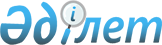 Жергілікті маңызы бар тарих және мәдениет ескерткіштерінің мемлекеттік тізімін бекіту туралыАқмола облысы әкімдігінің 2020 жылғы 28 шілдедегі № А-8/377 қаулысы. Ақмола облысының Әділет департаментінде 2020 жылғы 3 тамызда № 7978 болып тіркелді.
      "Тарихи-мәдени мұра объектілерін қорғау және пайдалану туралы" Қазақстан Республикасының 2019 жылғы 26 желтоқсандағы Заңына сәйкес, Ақмола облысының әкімдігі ҚАУЛЫ ЕТЕДІ:
      1. Қоса беріліп отырған Жергілікті маңызы бар тарих және мәдениет ескерткіштерінің мемлекеттік тізімі бекітілсін.
      2. Күші жойылды деп танылсын:
      1) "Жергілікті маңызы бар тарих және мәдениет ескерткіштерінің мемлекеттік тізімін бекіту туралы" Ақмола облысы әкімдігінің 2010 жылғы 1 маусымдағы № А-5/197 қаулысы (Нормативтік құқықтық актілерді мемлекеттік тіркеу тізілімінде № 3364 болып тіркелген, 2010 жылғы 5 тамызда "Арқа ажары" және "Акмолинская правда" облыстық газеттерінде жарияланған);
      2) "Жергілікті маңызы бар тарих және мәдениет ескерткіштерінің мемлекеттік тізімін бекіту туралы" Ақмола облысы әкімдігінің 2010 жылғы 1 маусымдағы № А-5/197 қаулысы өзгеріс енгізу туралы" Ақмола облысы әкімдігінің 2017 жылғы 21 қарашадағы № А-11/526 қаулысы (Нормативтік құқықтық актілерді мемлекеттік тіркеу тізілімінде № 6226 болып тіркелген, 2018 жылғы 5 қаңтарда Қазақстан Республикасы нормативтік құқықтық актілерінің электрондық түрдегі эталондық бақылау банкінде жарияланған).
      3. Осы қаулы Ақмола облысының Әділет департаментінде мемлекеттік тіркелген күнінен бастап күшіне енеді және ресми жарияланған күнінен бастап қолданысқа енгізіледі.
      "КЕЛІСІЛДІ" Жергілікті маңызы бар тарих және мәдениет ескерткіштерінің мемлекеттік тізімі
      Ескерту. Тізімге өзгерістер енгізілді - Ақмола облысы әкімдігінің 12.10.2021 № А-10/510 (оның алғашқы ресми жарияланған күнінен кейін күнтізбелік он күн өткен соң қолданысқа енгізіледі) қаулысымен.
      Түсіндірулер мен мағынасын ашу:
      а.- ауыл
      ерт. тем. дәуірі - ерте темір дәуірі
      к.- кент
      км – километр
      көш. – көшесі
      қ. - қаласы
      м - метр
      өз. – өзен
      С. – солтүстік еңдік
      Ш. – шығыс бойлық
					© 2012. Қазақстан Республикасы Әділет министрлігінің «Қазақстан Республикасының Заңнама және құқықтық ақпарат институты» ШЖҚ РМК
				
      Ақмола облысының әкімі

Е.Маржикпаев

      Қазақстан Республикасының
Мәдениет және спорт министрлігі
Ақмола облысы әкімдігінің
2020 жылғы "28" шілдедегі
№ А-8/377 қаулысымен
бекітілген
№

п/п
Ескерткіштің атауы
Ескерткіштің түрі
Ескерткіштің

орналасқан жері
1
2
3
4
Ақкөл ауданы
Ақкөл ауданы
Ақкөл ауданы
Ақкөл ауданы
1.
Амангелді I қорғаны 

ерт. тем. дәуірі
археология
Амангелді а. солтүстік-шығысына қарай 300 м

С. 51°59,160', Ш. 70°33,131'
2.
Ерофеевка I қорғаны 

қола дәуірі
археология
Ерофеевка а. шығысына

қарай 400 м

С. 51°50,894, Ш. 70° 20,984'
3.
Ивановское I қорғаны 

ортағасырлық 
археология
Азат а. солтүстік-шығысына қарай 2,8 км

С. 52°07,607' , Ш. 71°33,823'
4.
Ивановское II қорғаны

ерт. тем. дәуірі
археология
Азат а. солтүстік-шығысына қарай 9,8 км

С. 52°10,526' , Ш. 71°37,203'
5.
Ивановское III қорғаны

ерт. тем. дәуірі
археология
Азат а. солтүстік-шығысына қарай 3,2 км

С. 52°05,506' , Ш. 71°34,607'
6.
Қыздыңтөбесі II қорғаны ортағасырлық 
археология
Азат а. оңтүстік-шығысына қарай 11,2 км

С. 52° 03,620', Ш. 71° 41,406'
7.
Қыздыңтөбесі III қорғаны ортағасырлық 
археология
Азат а. оңтүстік-шығысына қарай 10,7 км

С. 52° 03,686', Ш. 71°41,428'
8.
Қыздыңтөбесі VI қорғаны ортағасырлық
археология
Азат а. оңтүстік-шығысына қарай 14 км

С. 52° 03,145', Ш. 71°43,414'
9.
Қыздыңтөбесі VII қорғаны ортағасырлық 
археология
Азат а. оңтүстік-шығысына қарай 14,1 км

С. 52° 02,712', Ш. 71°43,740' 
10.
Қызқарасу I қорғаны

ерт. тем. дәуірі
археология
Азат а. оңтүстік-шығысына қарай 11,3 км

С. 52° 03,366', Ш. 71°41,533'
11.
Қызқарасу II қорғаны

ерт. тем. дәуірі
археология
Азат а. оңтүстік-шығысына қарай 11,6 км

С. 52° 03,346', Ш. 71°41,433'
12.
Қызқарасу III қорғаны

ерт. тем. дәуірі
археология
Азат а. оңтүстік-шығысына қарай 11,7 км

С. 52° 03,348', Ш. 71°41,445'
13.
Қыздыңтөбесі IV "мұртты" қорғаны 

ерт. тем. дәуірі
археология
Азат а. оңтүстік-шығысына қарай 14, 7 км

С. 52° 02,478', Ш. 71°44,113'
14.
Тасмола V қорғаны

ерт. тем. дәуірі
археология
Қына а. оңтүстік-батысына 

қарай 12 км

С. 51° 59,449', Ш. 71°55,252' 
15.
Тасмола VI қорғаны

ерт. тем. дәуірі
археология
Қына а. оңтүстік-батысына қарай 12 км

С. 51°59,209', Ш. 71°54,698'
16.
Приозерное I қорғаны

ортағасырлық
археология
Жалғызқарағай а. солтүстік-шығысына қарай 9,7 км

С. 52°17,736', Ш. 71°14,425'
17.
Приозерное II қорғаны 

ерт. тем. дәуірі
археология
Жалғызқарағай а. шығысына қарай 3,6 км

С. 52° 16,127', Ш. 71° 12,427'
18.
Талқара III қорғаны

ерт. тем. дәуірі
археология
Радовка а. солтүстігіне қарай 1,1 км

С. 52° 03,204' , Ш. 70° 38,582'
19.
Тасмола VIII қорғаны

ерт. тем. дәуірі
археология
Қарасай а. солтүстік-шығысына қарай 10,1 км

С. 51° 52,353', Ш. 72° 03,165'
20.
Урюпинка I қорғаны

ерт. тем. дәуірі
археология
Урюпинка а. солтүстік-шығысына қарай 2,3 км

С. 51°56,836', Ш. 70°27,342'
21.
Амангелді II қорымы 

ерт. тем. дәуірі
археология
Амангелді а. оңтүстік-батысына қарай 2,5 км

С. 51°57,507', Ш. 70°29,056'
22.
Талқара VII қорымы 

ерт. тем. дәуірі
археология
Ерофеевка а. солтүстік-шығысына қарай 1,7 км

С. 51°51,855', Ш. 70°21,527'
23.
Қыздынтөбесі I қорымы ортағасырлық 
археология
Азат а. оңтүстік-шығысына қарай 13,6 км

С. 52° 03,135', Ш. 71°43,288'
24.
Кыздыңтөбесы V қорымы

ерт. тем. дәуірі
археология
Азат а. оңтүстік-шығысына қарай 14,1 км

С. 52° 03,169', Ш. 71° 49,563'
25.
Тасмола III қорымы

ерт. тем. дәуірі
археология
Қына а. оңтүстік-батысына қарай 12 км

С. 51°58,673', Ш. 71°55,353'
26.
Талқара V қорымы

ерт. тем. дәуірі
археология
Талқара а. батыс шетінде

С. 52° 00,673', В. 70° 35,539'
27.
Итемген қорымы

ерт. тем. дәуірі,

ортағасырлық 

(әр түрлі кезең)
археология
Тастыадыр а. оңтүстік-батысына қарай 5,3 км

С. 52°21,392', Ш. 71°10,577'
28.
Итемген IV қорымы

ерт. тем. дәуірі
археология
Тастыадыр а. оңтүстік-батысына қарай 3 км

С. 52° 22,151', Ш. 71° 13,485'
29.
Радовка II қорымы

ерт. тем. дәуірі
археология
Радовка а. солтүстігіне қарай 2 км

С. 51°03,258', Ш. 70°38,763'
30.
Талқара II қорымы

ерт. тем. дәуірі
археология
Радовка а. солтүстігіне қарай 2, 8 км

С. 52° 04,812', Ш. 70° 38,321'
31.
Талқара IV қорымы

ерт. тем. дәуірі
археология
Радовка а. оңтүстік-батысына қарай 1,3 км

С. 52° 02,623' , Ш. 70° 39,063'
32.
Урюпинка II қорымы

ерт. тем. дәуірі
археология
Урюпинка а. солтүстік шығысына қарай 2,1 км

С. 51°56,807', Ш. 70°27,142'
33.
Талқара IX қорымы

ерт. тем. дәуірі
археология
Урюпинка а. оңтүстік-батысына қарай 3 км

С. 51°54,437', Ш. 70°22,042'
34.
Фашисттік Германияны жеңген жеңістің 

25 жылдығына арналған обелиск
монументтік өнер құрылысы
Урюпинка а. Советская көш., орталық
35.
Амангелді III қонысы

қола дәуірі 
археология
Амангелді а. оңтүстік-батысына қарай 1,7 км

С 51°58,036', Ш. 70°31,069'
36.
Талқара VI қонысы

қола дәуірі 
археология
Амангелді а. оңтүстігіне қарай 1 км

С. 51°58,409', Ш. 70°32,334'
37.
Ерофеевка қонысы

неолит дәуірі, қола дәуірі (әр түрлі кезең)
археология
Ерофеевка а. шығысына қарай 300 м

С. 51°50,792', Ш. 70°20,722'
38.
Тасмола VII қонысы

қола дәуірі 
археология
Қына а. оңтүстік-батысынақарай 11 км

С. 51° 51,221', Ш. 72° 03,373'
39.
Талқара VIII тұрағы

неолит дәуірі
археология
Ерофеевка а. солтүстігіне қарай 1,3 км

С. 51°52,798', Ш. 71°21,861'
40.
Тасмола IV тұрағы

неолит дәуірі
археология
Қына а. оңтүстік-батысына қарай 14 км

С. 51°58,509' , Ш. 71°54,938'
41.
Тасмола I тұрағы

неолит дәуірі
археология
Қарасай а. солтүстік-шығысына қарай 10,5 км

С. 51° 51,106', Ш. 72° 03,202'
42.
Тасмола II тұрағы

неолит дәуірі 
археология
Қарасай а. солтүстік-шығысына қарай 10,5 км

С. 51° 51,181', Ш. 72°03,328'
Аршалы ауданы
Аршалы ауданы
Аршалы ауданы
Аршалы ауданы
43.
Есіл қорғаны 

ерт. тем. дәуірі
археология
Аршалы к. оңтүстік-шығысына қарай 7,5 км

С. 51°3′52″, Ш. 71°47′32″
44.
Александровский қорғаны

ортағасырлық 
археология
Жібек жолы а. солтүстік-шығысына қарай 500 м

С. 51°3′57″, Ш. 71°47′42″
45.
Ольгинка қорғаны 

ортағасырлық 
археология
Ольгинка а. оңтүстігіне қарай 8 км

С. 50°56′13″, Ш. 71°47′42″
46.
Красное озеро II қорымы ортағасырлық 
археология
Жібек жолы а. солтүстік-шығысына қарай 5 км

С. 51°03′56,7″, Ш. 72°49′58,4″
47.
Ольгинка II қорымы 

ортағасырлық 
археология
Ольгинка а. оңтүстігіне қарай 10 км

С. 50°55′14″, Ш. 72°34′12″
48.
Ольгинка V қорымы 

ерт. тем. дәуірі
археология
Ольгинка а. Оңтүстік-шығысына қарай 9 км

С. 50°55′43″, Ш. 72°38′14″
49.
Вишневка қорымы 

қола дәуірі, ерт. тем. Дәуірі(әр түрлі кезең)
археология
Аршалы к. оңтүстік-шығысына қарай 3 км

C. 50°47′54″, Ш. 72°13′17″
50.
Ижевский I қорымы 

қола дәуірі
археология
Ижевск а. солтүстік-шығысына қарай 3 км

С. 50°49′17″, Ш. 72°11′55″
51.
Вишневка қонысы 

қола дәуірі 
археология
Аршалы к. шығысына қарай 500 м

С. 50°53′57″, Ш. 72°11′30″
52.
1941-1945 жылдары Ұлы Отан Соғысы жылдарында қаза болған жауынгерлерге арналған ескерткіш 
монументтік өнер құрылысы
Михайлов а. Абай көшесі, село орталығында
53.
Ижевская тұрағы 

палеолит дәуірі
археология
Ижевск а. солтүстік-шығысына қарай 3 км

С. 50°53′57″, Ш. 72°11′30″
Астрахан ауданы
Астрахан ауданы
Астрахан ауданы
Астрахан ауданы
54.
Бірлік III қорғаны 

ерт. тем. дәуірі
археология
Бірлік а. батысына қарай 1,5 км

С. 51º 38′795″, Ш. 69º27′542″
55.
Ковыленка I қорғаны 

ерт. тем. дәуірі
археология
Ковыленка а. солтүстік-батысына қарай 5 км

С. 51º49′945″, Ш. 69º14′633″
56.
Қоскөл II қорғаны 

ортағасырлық
археология
Қоскөл а. солтүстік-шығысына қарай 5 км

С. 51º50′582″, Ш. 69º21′380″
57.
Қоскөл III қорғаны 

ерт. тем. дәуірі
археология
Қоскөл а. солтүстігіне қарай 11 км

С. 51º53′740″, Ш. 69º20′365″
58.
Өрнек I қорғаны 

ерт. тем. дәуірі
археология
Өрнек а. солтүстік-шығысына қарай 3 км

С. 51º19′096″, Ш. 70º13′584″
59.
Новый Колутон I қорғаны 

ерт. тем. дәуірі
археология
Новый Колутон а. шығысына 

қарай 4,6 км

С. 51°54′07,6″, Ш. 69°39′23,0″ 
60.
Жамбул I қорымы 

ерт. тем. дәуірі, 

ортағасырлық

(әр түрлі кезең)
археология
Астраханка а. солтүстік-батысына қарай 3,5 км

С. 51º 19′328″, Ш. 70º2′862″
61.
Алғабас I қорымы 

ортағасырлық
археология
Алғабас а. шығысына қарай 2,5 км

С. 51º33′795″, Ш. 69º26′893″
62.
Алғабас II қорымы 

ерт. тем. дәуірі, 

ортағасырлық

(әр түрлі кезең)
археология
Алғабас а. оңтүстік-шығысына қарай 5,5 км

С. 51º33′226″, Ш. 69º30′622″
63.
Бірлік II қорымы 

ортағасырлық 
археология
Бірлік а. батысына қарай 1 км

С. 51º 37′311″, Ш. 69º27′928″
64.
Старый Колутон I қорымы 

ортағасырлық 
археология
Старый Колутон а. солтүстік-батысына қарай 3 км

С. 51º47′604″, Ш. 69º25′400″
65.
Зеленое I қорымы 

ерт. тем. дәуірі, 

ортағасырлық

(әр түрлі кезең)
археология
Зеленое а. батысына қарай 5 км

С. 51º 38′231″, Ш. 69º43′754″
66.
Зеленое II қорымы 

ерт. тем. дәуірі, 

ортағасырлық

(әр түрлі кезең)
археология
Зеленое а. батысына қарай 4 км

С. 51º29′789″, Ш. 69º44′454″
67.
Қаратубек I қорымы 

ерт. тем. дәуірі, 

ортағасырлық

(әр түрлі кезең)
археология
Ұзынкөл а. оңтүстігіне

қарай 750 м

С. 51º36′243″, В. 69º17′944″
68.
Қоскөл I қорымы 

ортағасырлық
археология
Қоскөл а. солтүстік-шығысына қарай 4,5 км

С. 51º50′582″, Ш. 69º21′380″
69.
Қоскөл VII қорымы 

ортағасырлық
археология
Қоскөл а. солтүстігіне қарай 

10,5 км

С. 51º53′839″, Ш. 069º19′148″
70.
Есен-Аман I қорымы 

ерт. тем. дәуірі, 

ортағасырлық

(әр түрлі кезең)
археология
Ұзынкөл а. оңтүстігіне қарай 6,5 км

С. 51º39′856″, Ш. 69º06′716″
71.
Новочеркасск I қорымы 

қола дәуірі, 

ортағасырлық

(әр түрлі кезең)
археология
Новочеркасск а. солтүстігіне қарай 2 км

С. 51º27′777'', Ш. 69º50′799''
72.
Бірлік I қорымы 

ерт. тем. дәуірі, 

ортағасырлық

(әр түрлі кезең)
археология
Таволжанка а. батысына қарай 4 км

С. 51º35′885″, Ш. 69º33′717″
73.
Қоскөл VIII қонысы

энеолит дәуірі
археология
Қоскөл а. оңтүстік-шығысына қарай 2 км

С. 51º47′896″, Ш. 69º21′798″
74.
Старый Колутон II тұрағы 

қола дәуірі
археология
Старый Колутон а. батысына

қарай 600 м

С. 51º46′196″, Ш. 69º25′818″
75.
Қоскөл VI тұрағы 

неолит дәуірі
археология
Қоскөл а. солтүстікке қарай 12 км

С. 51º54′068″, Ш. 69º19′433″
Атбасар ауданы
Атбасар ауданы
Атбасар ауданы
Атбасар ауданы
76.
(1918-1943 жылдар) Кеңес Одағының Батыры Ақан Құрмановтың мүсіні
монументтік өнер құрылысы
Қосбармақ а., орталығында
77.
1918-1919 жылдары Уездік Кеңестің депутаттары орналасқан ғимарат (қазіргі тарихи-өлкетану музейі)

1911 жыл
қала құрылысы және сәулет 
Атбасар қ. Победа көш. 28. 
78.
Гимназия ғимараты (қазіргі уақытта көмекші мектеп-интернаты)

1909 жыл 
қала құрылысы және сәулет
Атбасар қ. Победа көш.61. 
79.
Тимашевка V қорғаны 

ерт. тем. дәуірі
археология
Тимашевка а. шығысына 

қарай 2,2 км

С. 51°41′071″, Ш. 68°27′584″
80.
Тимашевка VII қорғаны 

қола дәуірі
археология
Тимашевка а. шығысына 

қарай 4 км

С. 51°40′976″, Ш. 68°28′048″
81.
Қаражар IV қорғаны 

ерт. тем. дәуірі
археология
Поповка а. солтүстік-шығысына қарай 2,1 км

С. 51°43′284″, Ш. 68°47′567″
82.
Қаражар VII қорғаны 

ерт. тем. дәуірі
археология
Поповка а. солтүстік-шығысына қарай 4,2 км

С. 51°43′813″, Ш. 68°49′196″
83.
Магдалиновка IV қорғаны 

ерт. тем. дәуірі
археология
Магдалиновка а. оңтүстік-оңтүстік-шығысына қарай 800 м

С. 51°41′096″, Ш. 68°22′886″
84.
Мариновка II қорғаны 

ортағасырлық
археология
Мариновка а. солтүстік-батысына қарай 7 км

С. 51°50′136″, Ш. 69°08′223″
85.
Мариновка VII қорғаны 

ортағасырлық 
археология
Мариновка а. солтүстік-шығысына қарай 8 км

С. 51°51′363″, Ш. 69°16′013″
86.
Қызылкөл IV қорғаны 

ерт. тем. дәуірі
археология
Попвкаа. солтүстік-шығысына қарай 11 км

С. 51°45′106″, Ш. 68°57′246″
87.
Полтавка I қорғаны

ортағасырлық
археология
Полтавка а. шығысына қарай 1,5 км

С. 52°04′003″, Ш. 68°38′675″
88.
Полтавка II қорғаны 

ерт. тем. дәуірі
археология
Полтавка а. шығысына қарай 1,6 км

С. 52°04′051″, Ш. 68°38′704″
89.
Поповка IV қорғаны 

ерт. тем. дәуірі
археология
Поповка а. солтүстік-батысына қарай 0,5 км

С. 51°44′402″, Ш. 68°38'211″
90.
Поповка V қорғаны 

ортағасырлық
археология
Поповка а. солтүстік-батысына қарай 1,1 км

С. 51°44′652″, Ш. 62°37′986″
91.
Родионовка VIII қорғаны 

ерт. тем. дәуірі
археология
Родионовка а. шығысына

қарай 6 км

С. 51°41′261″, Ш. 68°36′438″
92.
Родионовка IX қорғаны 

ерт. тем. дәуірі
археология
Родионовка а. солтүстік-батысына қарай 3 км

С. 51°42′932″,Ш, 68°28′772″
93.
Садубек IV қорғаны 

ерт. тем. дәуірі
археология
Поповка а. солтүстік-батысына қарай 5,1 км

С. 51°47′453″, Ш. 68°43′776″
94.
Самарка I қорғаны 

ерт. тем. дәуірі
археология
Самарка а. солтүстігіне қарай 500 м

С. 51°36′731″, Ш. 68°02′240″
95.
Самарка II қорғаны 

ерт. тем. дәуірі
археология
Самарка а. солтүстікке қарай 1 км

С. 51°37′279″, Ш. 68°02′296″
96.
Самарка III қорғаны 

ерт. тем. дәуірі
археология
Самарка а. солтүстігіне қарай 2 км

С. 51°37′666″, Ш. 68°02′156″
97.
Самарка V қорғаны 

ерт. тем. дәуірі
археология
Самарка а. Солтүстігіне қарай 4,1 км

С. 51°38′404', Ш. 68°01′638'
98.
Самарка VI қорғаны 

ерт. тем. дәуірі
археология
Самарка а. солтүстігіне қарай 4 км

С. 51° 38′404″, Ш. 68° 01′638″
99.
Самарка VIII қорғаны 

ерт. тем. дәуірі
археология
Самарка а. солтүстік-батысына қарай 8,15 км

С. 51°39′619″, Ш. 67°57′359″
100.
Самарка X қорғаны 

ерт. тем. дәуірі
археология
Самарка а. солтүстік-батысына қарай 10,6 км

С. 51°40′993″, Ш. 67°56′689″
101.
Самарка XI қорғаны 

қола дәуірі
археология
Самарка а. солтүстік-батысына қарай 10,3 км

С. 51°40′849″, Ш. 67° 56′656″
102.
Самарка XIV қорғаны 

ортағасырлық
археология
Самарка а. солтүстік-батысына қарай 6,7 км

С. 51°38′283″, Ш. 67°56′624″
103.
Атбасар VI қорғаны 

ерт. тем. дәуірі
археология
Тельман а.солтүстік-батысына қарай 9,8 км

С. 51°46′371″, Ш. 68°26′531″
104.
Тастөбе III қорымы 

ортағасырлық 
археология
Тимашевка а. солтүстігіне қарай 15 км

С. 51°44′718″, Ш. 68°27′548″
105.
Кошкарка I қорымы

ерт. тем. дәуірі
археология
Тимашевка а.оңтүстік-батысына қарай 9 км

С. 51°37′661″, Ш. 68°27′765″
106.
Тимашевка VI қорымы

ерт. тем. дәуірі
археология
Тимашевка а. батысына қарай 1,3 км

С. 51°41′319″, Ш 68°23′986″
107.
Атбасар II қорымы

ерт. тем. дәуірі
археология
Атбасар қ. солтүстік-батысына қарай 1 км

С. 51°50′564″, Ш. 68°21′145″
108.
Адыр II қорымы

ерт. тем. дәуірі
археология
Адыр а. солтүстікке қарай 1,5 км

С. 51°48′791″, Ш. 68°57′07,2″
109.
Атбасар V қорымы

ерт. тем. дәуірі
археология
Ащыкөл а.солтүстік-шығысына қарай 6,3 км

С. 51°43′74,7″, Ш. 68°13′452″
110.
Ащыкөл I қорымы

ерт. тем. дәуірі
археология
Ащыкөл а. солтүстік-батысына қарай 4,9 км

С. 51°42′925″, Ш. 68°15′063″
111.
Атбасар I қорымы 

ортағасырлық 
археология
Борисовка а. оңтүстік-батысына қарай 6,5 км

С. 51°50′418″, Ш. 68°27′161″
112.
Гайдар I қорымы

ортағасырлық 
археология
Борисовка а. оңтүстігіне қарай 2,5 км

С. 51°35′664″, Ш. 68°10′246″
113.
Қаражар I қорымы

ерт. тем. дәуірі
археология
Поповка а. солтүстік-шығысына қарай 2,1 км

С. 51°00′020', Ш. 68°34′926'
114.
Қаражар III қорымы

ерт. тем. дәуірі
археология
Поповка а. солтүстік-шығысына қарай 2,1 км

С. 51°43′454', Ш. 68°47′048'
115.
Қаражар VI қорымы

ортағасырлық
археология
Поповка а. солтүстік-шығысына қарай 4,25 км

С. 51°43′832', Ш. 68°49′205'
116.
Қаражар XV қорымы

ерт. тем. дәуірі
археология
Поповка а. солтүстігіне қарай 1,3 км

С. 51°42′885', Ш. 68°45′024'
117.
Новопетропавловка I қорымы

ерт. тем. дәуірі
археология
Поповка а. солтүстік-батысына қарай 1,3 км

С. 51°42′861', Ш. 68°44′910'
118.
Поповка VII қорымы

ерт. тем. дәуірі
археология
Поповка а. батысына қарай 3,8 км

С. 51°42′272″, Ш. 68°37′986″
119.
Қосбармақ I қорымы

ерт. тем. дәуірі
археология
Қосбармақ а. солтүстік-шығысына қарай 2 км

С. 51°34′043″, Ш. 67°59′444″
120.
Магдалиновка V қорымы 

қола дәуірі
археология
Магдалиновка а. батысына қарай 1,3 км

С. 51°47′630″, Ш. 68°20′169″
121.
Мариновка I қорымы 

ерт. тем. дәуірі, ортағасырлық

(әр түрлі кезең)
археология
Мариновка а.шығысына қарай 1 км

С. 51°47′630″, Ш. 69°11′722″
122.
Мариновка III қорымы 

ерт. тем. дәуірі, ортағасырлық

(әр түрлі кезең)
археология
Мариновка а. батысынақарай 4,5 км

С. 51°47′780″, Ш. 69°04′492″
123.
Митрофановка I қорымы

ортағасырлық
археология
Бес хазірет а. шығысынақарай 1,5 км

С. 51°46′788″, Ш. 69°04′576″
124.
Новоалександровка I қорымы

ерт. тем. дәуірі
археология
Бастау а. батысына қарай 1,3 км

С. 51°46′920″, Ш. 68°47′907″
125.
Қаражар IX қорымы

ортағасырлық
археология
Поповка а. солтүстігіне қарай 3 км

С. 51°43′748″, Ш. 68°50′998″
126.
Қаражар X қорымы

XVIII–XIX ғасырлар
археология
Поповка а. солтүстігіне қарай 3,4 км

С. 51°44′030″, Ш. 68°51′465″
127.
Қаражар XI қорымы

ерт. тем. дәуірі
археология
Поповка а. солтүстік-шығысына қарай 4,25 км

С. 51°44′030″, Ш. 68°51′465″
128.
Қызылкөл I қорымы

ерт. тем. дәуірі, ортағасырлық

(әр түрлі кезең)
археология
Поповка а.солтүстік-шығысына қарай 7,5 км

С. 51°43′092″, Ш. 68°56′066″
129.
Полтавка VI қорымы

ерт. тем. дәуірі
археология
Полтавка а. солтүстігінеқарай 5 км

С. 52°06'741″, Ш. 68°37'752″
130.
Поповка VII қорымы

қола дәуірі
археология
Поповка а. солтүстікке қарай 1 км

С. 51°44′660″, Ш . 68°38′260″
131.
Бодливский II қорымы

ортағасырлық
археология
Садовое а. оңтүстігінеқарай 1,5 км

С. 51°53′023″, Ш. 68°20′180″
132.
Пригородное II қорымы

ортағасырлық 
археология
Садовое а. солтүстік-шығысына қарай 2 км

С. 51°55′041″, Ш. 68°22′164″
133.
Пролетарка I қорымы

ортағасырлық 
археология
Новосельское а. оңтүстігінеқарай 1 км

С. 51°57′537″, Ш. 68°19′217″
134.
Родионовка V қорымы

қола дәуірі
археология
Родионовка а. оңтүстік-батысына 800 м қарай 

С. 51°41′014″, Ш. 68°28′626″
135.
Родионовка VI қорымы

ерт. тем. дәуірі
археология
Родионовка а. оңтүстігіне қарай 700 м

С. 51°40′921″, Ш. 68°31′277″
136.
Родионовка VII қорымы 

қола дәуірі
археология
Родионовка а. оңтүстік-шығысына қарай 1 км

С. 51°40′923″, Ш. 68°32′197″
137.
Тимашевка X қорымы

ортағасырлық
археология
Родионовка а.солтүстік-батысына қарай 2,5 км

С. 51°42′066″, Ш. 68°28′506″
138.
Садубек II қорымы 

қола дәуірі
археология
Поповка а. батысына қарай 3,6 км

С. 51°46′606″, Ш. 68°44′382″
139.
Садубек III қорымы

қола дәуірі
археология
Поповка а. батысына қарай 3,3 км

С. 51°46′767″, Ш. 68°44′467″
140.
Самарка III қорымы

ерт. тем. дәуірі
археология
Самарка а. солтүстігіне қарай 3,2 км

С. 51°38′326″, Ш. 68°01′705″
141.
Самарка VII қорымы

ерт. тем. дәуірі
археология
Самарка а. солтүстігінеқарай 4,5 км

С. 51°38′459″, Ш. 68°01′448″
142.
Самарка XV қорымы 

ортағасырлық
археология
Самарка а. солтүстік-батысына 

қарай 7,2 км

С. 51°38′503″, Ш. 67°56′691″
143.
Смирновка I қорымы

ортағасырлық
археология
Садовое а. батысына қарай 700 м

С. 51°55′820″, Ш. 68°19′711″
144.
Смирновка II қорымы

ортағасырлық
археология
Садовое а. батысына қарай 500 м

С. 51°56′017″, Ш. 68°19′309″
145.
Атбасар III қорымы

ерт. тем. дәуірі
археология
Тельман а.солтүстік-батысына қарай 8,5 км

С. 51°45′328″, Ш. 68°27′439″
146.
Атбасар IV қорымы

ерт. тем. дәуірі
археология
Тельман а.солтүстік-батысына қарай 8,8 км

С. 51°45′509″, Ш. 68°26′538″
147.
Титовка I қорымы

ерт. тем. дәуірі
археология
Титовка а. оңтүстік-батысына қарай 2,2 км

С. 52°01′739″, Ш. 68°37′350″
148.
Алғашқы тың иегерушілерге арналған еңбек даңқ ескерткіші 1970 жыл
монументтік өнер құрылысы
Атбасар қ. қала кіре берісінде
149.
(1941-1945 жылдары) Ұлы Отан Соғысы жылдары қаза болған жауынгерлерге арналған ескерткіш 1970 жыл
монументтік өнер құрылысы
Полтавка а. ауыл орталығында
150.
Гайдар II қонысы 

қола дәуірі
археология
Борисовка а. солтүстік-шығысына қарай 2,5 км

С. 51°37′300″, Ш. 68°11′240″
151.
Родионовка I қонысы 

қола дәуірі
археология
Калиновка а. солтүстік-шығысына қарай 4 км

С. 51°42′923″, Ш. 68°35′433″
152.
Қаражар II қонысы

ортағасырлық
археология
Поповка а.солтүстік-шығысына қарай 2,15 км

С. 51°43′551″, Ш. 68°47′188″
153.
Қаражар V қонысы 

қола дәуірі, ортағасырлық

(әр түрлі кезең)
археология
Поповка а. солтүстік-шығысына қарай 2,75 км

С. 51°43′502″, Ш. 68°47′908″
154.
Қаражар XII қонысы

ортағасырлық 
археология
Поповка а. солтүстік-шығысына қарай 4,5 км

С. 51°44′571″, Ш. 68°52′386″
155.
Магдалиновка II қонысы 

қола дәуірі
археология
Магдалиновка а. батысына қарай 2,2 км

С. 51° 40′777″, Ш. 68°19′724″
156.
Мариновка IV қонысы

энеолит дәуірі
археология
Мариновка а. оңтүстік-батысына қарай 3 км

С. 51°46′534″, Ш. 69°06′612″
157.
Митрофановка III қонысы

қола дәуірі
археология
Бес хазірет а. оңтүстігіне қарай 2,2 км

С. 51°45′348″, Ш. 69°02′988″
158.
Митрофановка IV қонысы

энеолитдәуірі
археология
Бес хазірет а. оңтүстік-батысына қарай 3 км

С. 51°45′200″, Ш. 69°01′504″
159.
Қаражар XIII қонысы ортағасырлық
археология
Бастау а.оңтүстік-шығысына қарай 2,5 км

С. 51°45′519″, Ш. 68°51′396″
160.
Қаражар XIV қонысы ортағасырлық
археология
Бастау а. оңтүстік-шығысына қарай 2,52 км

С. 51°45′488″, Ш. 68°51′352″
161.
Қаражар VIII қонысы ортағасырлық
археология
Поповка а. солтүстікке қарай 2,8 км

С. 51°43′748″, Ш. 68°50′998″
162.
Қызылкөл II қонысы 

қола дәуірі
археология
Поповка а. солтүстік-шығысына қарай 3 км

С. 51°43′517″, Ш. 68°52′813″
163.
Қызылкөл III қонысы 

неолит дәуірі, ортағасырлық

(әр түрлі кезең)
археология
Поповка а. солтүстік-шығысына қарай 6,5 км

С. 51°44′348″, Ш. 68°55′900″
164.
Жабай-Покровка II қонысы 

қола дәуірі
археология
Покровка а. солтүстік-шығысына қарай 2,7 км

С. 51°00′020″, Ш. 68°34′926″
165.
Саргары қонысы

қола дәуірі
археология
Покровка а. солтүстік-шығысына қарай 4 км

С. 52°00′663″, Ш. 68°36′187″
166.
Полтавка V қонысы 

ортағасырлық
археология
Полтавка а. солтүстік-шығысына қарай 2,7 км

С. 52°05′490″, Ш. 68°37′712″
167.
Поповка VIII қонысы 

қола дәуірі
археология
Поповка а. шығысына қарай 3,2 км

С. 51°43′877″, Ш. 68°42′986″
168.
Тельман XVI қонысы 

қола дәуірі
археология
Поповка а. оңтүстігіне қарай 2,9 км

С. 51°42′288″, Ш. 68°38′036″
169.
Тельман XVII қонысы

ортағасырлық
археология
Поповка а. оңтүстігіне қарай 3 км

С. 51°42′313″, Ш. 68°38′046″
170.
Пролетарка II қонысы 

қола дәуірі
археология
Новосельское а. оңтүстік-шығысына қарай 500 м

С. 51°57′906″, Ш. 68°19′435″
171.
Родионовка X қонысы 

қола дәуірі
археология
Родионовка а. солтүстік-батысына қарай 2,5 км

С. 51°42′595″, Ш. 68°29′007″
172.
Тимашевка I тұрағы

неолит дәуірі
археология
Тимашевка а. батысына қарай 1,3 км

С. 51°41′365″, Ш. 68°24′066″
173.
Тимашевка II тұрағы

неолит дәуірі
археология
Тимашевка а. шығысына қарай 1,7 км

С. 51°42′048″, Ш. 68°27′469″
174.
Тимашевка III тұрағы 

неолит дәуірі
археология
Тимашевка а. шығысына қарай 2,2 км

С. 51°42′130″, Ш. 68°28′367″
175.
Гайдар III тұрағы

неолит дәуірі
археология
Борисовка а. солтүстік-шығысына қарай 3 км

С. 51°37′785″, Ш. 68°11551″
176.
Новопетропавловка II тұрағы

неолит дәуірі
археология
Поповка а. солтүстік-шығысына қарай 1,1 км

С. 51°42′611″, Ш. 68°47′285″
177.
Магдалиновка I тұрағы

неолит дәуірі
археология
Магдалиновка а. шығысына қарай 500 м

С. 51°41′539″, Ш. 68°23′515″
178.
Магдалиновка III тұрағы

неолит дәуірі
археология
Магдалиновка а. шығысына қарай 100 м

С. 51°40′777″, Ш. 68°19′724″
179.
Мариновка V тұрағы

энеолит дәуірі
археология
Мариновка а. оңтүстік-батысына қарай 5 км

С. 51°45′999″, Ш. 69°06′025″
180.
Мариновка VI тұрағы

қола дәуірі
археология
Мариновка а. оңтүстік-батысына қарай 2 км

С. 51°46′280″, Ш. 69°06′607″
181.
Митрофановка II тұрағы

энеолит дәуірі
археология
Бес хазірет а. оңтүстігіне қарай 2 км

С. 51°46′222″, Ш. 69°04′935″
182.
Садубек I тұрағы 

неолит дәуірі
археология
Бастау а. батысына қарай 1,9 км

С. 51°47′039′′, Ш. 68°47′757′′
183.
Жабай-Покровка I тұрағы

неолит дәуірі
археология
Покровка а. солтүстік-шығысына қарай 1,5 км

С. 51°59′766″, Ш. 68°34′022″
184.
Поповка III тұрағы

неолит дәуірі
археология
Поповка а. шығысына қарай 2 км

С. 51°44′146″, Ш. 68°40′979″
185.
Тельман VIII тұрағы

мезолит, неолит дәуірі

(әр түрлі кезең)
археология
Поповка а. оңтүстік-батысына қарай 2,5 км

С. 51°42′352″, Ш. 68°39′127″
186.
Тельман IX тұрағы

мезолит дәуірі
археология
Поповка а. оңтүстік-батысына қарай 3 км

С. 51°42′352″, Ш. 68°39′127″
187.
Тельман X тұрағы

неолит дәуірі
археология
Калиновка а. шығысына қарай 7,1 км

С. 51°42′452″, Ш. 68°38′276″
188.
Тельман XI тұрағы

неолит дәуірі
археология
Поповка а. оңтүстік-батысына қарай 3,1 км

С. 51°42′277″, Ш. 68°37′402″
189.
Тельман XII тұрағы

неолит дәуірі
археология
Поповка а. оңтүстік-батысына қарай 3,2 км

С. 51°42′284″, Ш. 68°37′365″
190.
Тельман XIII тұрағы

неолит дәуірі
археология
Поповка а. оңтүстік-батысына қарай 3,4 км

С. 51°42′283″, Ш. 68°37′272″
191.
Тельман XIV тұрағы

неолит дәуірі
археология
Поповка а. оңтүстігіне қарай 3 км

С. 51°42′135″, Ш. 68°37′937″
192.
Тельман XV тұрағы 

мезолит, неолит дәуірі

(әр түрлі кезең)
археология
Поповка а. оңтүстігіне қарай 3,3 км

С. 51°42′004″, Ш. 68°39′304″
193.
Тимашевка IX тұрағы

неолит дәуірі
археология
Родионовка а.солтүстік-батысына қарай 2,5 км

С. 51°42′077″, Ш. 68°28′523″
194.
Тельман V тұрағы

неолит дәуірі
археология
Тельман а. оңтүстік-батысына қарай 1,2 км

С. 51°43′649″, Ш. 68°34′031
194-1
Ілияс Есенберлин ескерткіші
монументтік өнер құрылысы
Атбасар қ., әкімдік ғимаратының алдындағы алаңда
Бұланды ауданы
Бұланды ауданы
Бұланды ауданы
Бұланды ауданы
195.
Красноводское X қорғаны 

ерт. тем. дәуірі
археология
Айнакөл а. солтүстігіне қарай 1,5 км

С. 51°52′38,8″, Ш. 69°40′36,1″
196.
Красноводское XI қорғаны 

ерт. тем. дәуірі
археология
Айнакөл а солтүстік-батысына қарай 3,5 км

С. 51°52′31,9″, Ш. 69°39′29,5″
197.
Красноводское XII қорғаны 

ерт. тем. дәуірі
археология
Айнакөл а. солтүстік-батысына қарай 2,3 км

С. 51°52′58,4″, Ш. 69°39′36,6″
198.
Купчановка I қорғаны 

ерт. тем. дәуірі
археология
Купчановка а. оңтүстігіне қарай 1,2 км

С. 52°28′20,8″, Ш. 70°13′31,7″
199.
Купчановка II қорғаны 

ерт. тем. дәуірі
археология
Купчановка а. оңтүстігіне қарай 1,5 км

С. 52°28′13,0″, Ш. 70°13′26,0″
200.
Купчановка III қорғаны 

ерт. тем. дәуірі
археология
Купчановка а. оңтүстігіне қарай 1,5 км

С. 52°28′12,6″, Ш. 70°13′34,3″
201.
Купчановка IV қорғаны 

ерт. тем. дәуірі
археология
Купчановка а. оңтүстік-шығысына қарай 100 м

С. 52°28′37,0″, Ш. 70°14′29,8″
202.
Новобратское II қорғаны 

ерт. тем. дәуірі
археология
Новобратское а. оңтүстік-шығысына қарай 3,5 км

С. 52°01′52,3″, Ш. 69°37′42,7″
203.
Новобратское IV қорғаны 

ерт. тем. дәуірі
археология
Новобратское а. оңтүстік-шығысына қарай 3,6 км

С. 52°01′22,4″, Ш. 69°37′01,3″
204.
Новобратское VI қорғаны 

қола дәуірі
археология
Новобратское а. оңтүстік-шығысына қарай 3,7 км

С. 52°01′30,9″, Ш. 69°37′19,2″
205.
Новобратское III "мұртты" қорғаны

ерт. тем. дәуірі
археология
Новобратское а. оңтүстік-шығысына қарай 4,2 км

С. 52°00′56,8″, Ш. 69°37′06,1″
206.
Новобратское VII қорғаны 

ерт. тем. дәуірі
археология
Новобратское а. шығысына қарай 500 м

С. 52°02′39,2″, Ш. 69°36′38,1″
207.
Новодонецк I қорғаны 

ерт. тем. дәуірі
археология
Новодонецк а. оңтүстік-шығысына қарай 3,8 км

С. 52°03′12,0″, Ш. 70°00′03,6″
208.
Новодонецк II қорғаны

қола дәуірі
археология
Новодонецк а. оңтүстік-шығысына қарай 4,5 км

С. 52°03′55,0″, Ш. 70°00′37,6″
209.
Новодонецк III қорғаны 

ерт. тем. дәуірі
археология
Новодонецк а.оңтүстік-шығысына қарай 4,8 км

С. 52°02′35.0″, Ш. 69°59′57.8″
210.
Новодонецк IV қорғаны 

ерт. тем. дәуірі
археология
Новодонецк а.оңтүстік-шығысына қарай 5,3 км

С. 52°02′19.2″, Ш. 70°00′04.2″
211.
Новодонецк V қорғаны

қола дәуірі
археология
Новодонецк а. оңтүстік-шығысына қарай 3,6 км

С. 52°04′05.0″, Ш. 70°01′04.2″
212.
Новодонецк VI қорғаны

қола дәуірі 
археология
Новодонецк а. оңтүстік-шығысына қарай 3,6 км

С. 52°04′01.8″, Ш. 70°01′02.4″
213.
Острогорское V қорғаны

қола дәуірі 
археология
Острогорское а. солтүстік-батысына қарай 3 км

С. 51°55′13,3″, Ш. 69°36′44,4″
214.
Острогорское VI қорғаны 

ерт. тем. дәуірі
археология
Острогорское а. оңтүстік-батысына қарай 1,4 км

С. 51°57′03,8″, Ш. 69°36′32,4″
215.
Прохоровка I қорғаны 

ерт. тем. дәуірі
археология
Байсуат а. солтүстік-шығысына 

қарай 2 км

С. 52°33′24.2″, Ш. 70°17′41.0″
216.
Отрадное I қорғаны 

ерт. тем. дәуірі
археология
Отрадное а. оңтүстік-шығысына қарай 1,5 км

С. 52°20′44,7″, Ш. 69°38′35,1″
217.
Партизанка I қорғаны 

ерт. тем. дәуірі
археология
Партизанка а. шығысына қарай 3,4 км

С. 52°09′49,2″, Ш. 69°41′13,1″
218.
Жолболды қорғаны 

қола дәуірі
археология
Иванковка а. оңтүстігіне қарай 4,7 км

С. 52°14′30,9″, Ш. 70°04′18,2″
219.
Иванковка I қорғаны 

ерт. тем. дәуірі
археология
Иванковка а. оңтүстігіне қарай 5,1 км

С. 52°14′17.0″, Ш. 70°04′58.6″
220.
Капитоновка қорғаны 

ерт. тем. дәуірі
археология
Капитоновка а. оңтүстік-шығысына қарай 3,1 км

С. 52°09′31.0″, Ш. 70°09′25.4″
221.
Ярославка I қорғаны 

ерт. тем. дәуірі
археология
Ярославка а. солтүстік-шығысына қарай 4,5 км

С. 52°00′36.7″, Ш. 70°00′47.2″
222.
Ярославка II қорғаны

ерт. тем. дәуірі
археология
Ярославка а. солтүстік-шығысына қарай 4,6 км

С. 52°00′49,3″, Ш. 70°01′26,6″
223.
Ярославка III қорғаны 

ерт. тем. дәуірі
археология
Ярославка а. солтүстік-шығысына қарай 4,6 км

С. 52°00′51.8″,Ш. 70°00′33.9″
224.
Ярославка IV қорғаны 

ерт. тем. дәуірі
археология
Ярославка а. солтүстік-шығысына қарай 5,2 км

С. 52°00′49.5″, Ш. 70°01′26.8″
225.
Острогорское қыстауы кейінгі ортағасырлық 
археология
Острогорское а. оңтүстік-батысына қарай 1,5 км

С. 51°55′14,9″, Ш. 69°36′35,3″
226.
Ярославка шеберханасы 

неолит дәуірі
археология
Ярославка а. солтүстік-шығысына қарай 4,4 км

С. 52°01′28,4″, Ш. 69°59′50,9″
227.
Колоколовка I қорымы 

ерт. тем. дәуірі, 

ортағасырлық

(әр түрлі кезең)
археология
Караөзек а. оңтүстік-шығысына қарай 1,4 км

С. 52°34′34.7″, Ш. 70°16′05.6″
228.
Красноводское III қорымы

ерт. тем. дәуірі
археология
Айнакөл а. солтүстік-батысына қарай 2,5 км

С. 51°52′45,1″, Ш. 69°39′56,6″
229.
Красноводское VI қорымы

ерт. тем. дәуірі
археология
Айнакөл а. солтүстік-батысына қарай 3,3 км

С. 51°53′08,8″, Ш. 69°39′43,6″
230.
Красноводское VII қорымы

ерт. тем. дәуірі
археология
Айнакөл а. солтүстік-шығысына қарай 3,5 км

С. 51°52′59,3″, Ш. 69°43′36,9″
231.
Красноводское X қорымы

ерт. тем. дәуірі
археология
Айнакөл а. солтүстік-батысына қарай 3,6 км

С. 51°53′01,9″, Ш. 69°39′38,3″
232.
Таубай III қорымы

ерт. тем. дәуірі
археология
Айнакөл а. солтүстік-батысына қарай 2,5 км

С. 51°52′20,0″, Ш. 69°39′08,7″
233.
Купчановка II қорымы

ерт. тем. дәуірі
археология
Купчановка а. оңтүстігіне қарай 500 м

С. 52°38′36,6″, Ш. 70°13′45,0″
234.
Купчановка III қорымы

ерт. тем. дәуірі, ортағасырлық 

(әр түрлі кезең)
археология
Купчановка а. оңтүстігіне қарай 1 км

С. 52°28′18,6″, Ш. 70°13′48,1″
235.
Купчановка IV қорымы

ерт. тем. дәуірі, ортағасырлық 

(әр түрлі кезең)
археология
Купчановка а. оңтүстігіне қарай 2,2 

С. 52°27′50,1″, Ш. 70°13′41,9″
236.
Макинка I қорымы

ерт. тем. дәуірі
археология
Макинка а. солтүстігіне қарай 2,5 км

С. 52°35′30,8″, Ш. 70°36′05,5″
237.
Макинка II қорымы 

ортағасырлық 
археология
Макинка а. шығысына қарай 5 км

С. 52°34′30,7″, Ш. 70°40′08,4″
238.
Новобратское VII қорымы

ерт. тем. дәуірі
археология
Новобратское а. оңтүстік-шығысына қарай 3,2 км

С. 52°01′39,2″, Ш. 69°37′03,6″
239.
Новобратское VIII қорымы ортағасырлық 
археология
Новобратское а.оңтүстік-шығысына қарай 5,9 км

С. 52°00′10,8″, Ш. 69°38′00,4″
240.
Новодонецк II қорымы

ерт. тем. дәуірі
археология
Новодонецк а.оңтүстік-шығысына қарай 5,1 км

С. 52°02′20.5″, Ш. 69°59′48.0″
241.
Новодонецк III қорымы

ерт. тем. дәуірі
археология
Новодонецк а. шығысына қарай 3 км

С. 52°05′01,6″, Ш. 70°00′27,8″
242.
Новодонецк IV қорымы

ерт. тем. дәуірі
археология
Новодонецк а. оңтүстік-шығысына қарай 1 км

С. 52°04′49,7″, Ш. 70°00′22,1″ 
243.
Новодонецк V қорымы

ерт. тем. дәуірі, ортағасырлық

(әр түрлі кезең)
археология
Новодонецк а. оңтүстік-шығысына қарай 2 км

С. 52°04′45,2″, Ш. 70°00′28,6″ 
244.
Новодонецк VIII қорымы

ерт. тем. дәуірі, ортағасырлық 

(әр түрлі кезең)
археология
Новодонецк а. оңтүстік-шығысына қарай 2,2 км

С. 52°03′48,2″, Ш. 69°59′35,6″
245.
Новодонецк IX ортағасырлық 
археология
Новодонецк а. оңтүстік-шығысына қарай 2,5 км

С. 52°03′40,9″, Ш. 69°59′27,2″
246.
Новодонецк X қорымы

ерт. тем. дәуірі
археология
Новодонецк а. оңтүстік-шығысына қарай 3,5 км

С. 52°03′13,5″, Ш. 69°59′42,1″
247.
Ортақшыл I қорымы

ерт. тем. дәуірі
археология
Ортақшыл а. оңтүстігіне

 қарай 1,3 км

С. 52°11′10,8″, Ш. 69°40′36,1″
248.
Острогорское I қорымы

ерт. тем. дәуірі
археология
Острогорское а. оңтүстігіне қарай 500 м

С. 51°55′08,8″, Ш. 69°37′35,5″
249.
Острогорское II қорымы 

қола дәуірі, ортағасырлық 

(әр түрлі кезең)
археология
Острогорское а. оңтүстігіне қарай 700 м

С. 51°55′14,3″, Ш. 69°37′23,4″
250.
Острогорское III қорымы

ерт. тем. дәуірі, 

ортағасырлық 

(әр түрлі кезең)
археология
Острогорское а. оңтүстік-батысына қарай 900 м

С. 51°55′15,8″, Ш. 69°37′05,6″
251.
Острогорское IV қорымы

ерт. тем. дәуірі,

ортағасырлық 

(әр түрлі кезең)
археология
Острогорское а. оңтүстік-батысына қарай 2,5 км

С. 51°55′07,1″, Ш. 69°35′49,5″
252.
Острогорское V қорымы

ерт. тем. дәуірі,

ортағасырлық

(әр түрлі кезең)
археология
Острогорское а. солтүстік-батысына қарай 2,7 км

С. 51°56′46,5″, Ш. 69°36′58,2″
253.
Острогорское VI қорымы

ерт. тем. дәуірі,

 ортағасырлық 

(әр түрлі кезең)
археология
Острогорское а. солтүстік-батысына қарай 3,3 км

С. 51°56′55,2″, Ш. 69°36′16,9″
254.
Острогорское VII қорымы

ерт. тем. дәуірі, 

ортағасырлық 

(әр түрлі кезең)
археология
Острогорское а. солтүстік-батысына қарай 4,2 км

С. 51°57′39,2″, Ш. 69°36′22,4″
255.
Новый Колутон III қорымы

ерт. тем. дәуірі,

ортағасырлық 

(әр түрлі кезең)
археология
Острогорское а. оңтүстік-батысына қарай 1 км

С. 51° 54′58,3″, Ш. 69°37′29,2″
256.
Пушкино I қорымы

ерт. тем. дәуірі
археология
Пушкино а. солтүстігіне қарай 5,5 км

С. 52°19′47,6″, Ш. 70°14′34,5″
257.
Пушкино II қорымы

ерт. тем. дәуірі, 

ортағасырлық

(әр түрлі кезең)
археология
Пушкино а. солтүстігіне қарай 4,7 км

С. 52°19′28,6″, Ш. 70°15′03,3″
258.
Отрадное I қорымы

ерт. тем. дәуірі
археология
Отрадное а. оңтүстік-шығысына қарай 2,2 км

С. 52°20′34,4″, Ш. 69°37′54,0″
259.
Капитоновка V қорымы

ерт. тем. дәуірі
археология
Капитоновка а. шығысына қарай 5,5 км

С. 52°11′38,8″, Ш. 70°11′42,2″
260.
Ярославка V қорымы

ерт. тем. дәуірі
археология
Ярославка а. солтүстік-шығысына қарай 4,4 км

С. 52°00′39.0″, Ш. 70°00′36.9″
261.
Ярославка VII қорымы

ерт. тем. дәуірі
археология
Ярославка а. солтүстік-шығысына қарай 4,4 км

С. 52°01′28,4″, Ш. 69°59′50,9″
262.
Еркіндік I қонысы 

ортағасырлық
археология
Балуан Шолақ а. солтүстік-шығысына қарай 3 км

С. 52°14′16,8″, Ш. 70°12′11,2″
263.
Еркіндік II қонысы 

қола дәуірі
археология
Балуан Шолақ а. солтүстік-шығысына қарай 3,5 км

С. 52°14′29,3″, Ш. 70°12′26,9″
264.
Еркіндік III қонысы

неолит дәуірі
археология
Балуан Шолақ а. солтүстік-шығысына қарай 3,5 км

С. 52°14′34,6″, Ш. 70°12′25,1″
265.
Купчановка I қонысы

неолит дәуірі, қола дәуірі

(әр түрлі кезең)
археология
Купчановка а. оңтүстігіне қарай 1,8 км

С. 52°28′02,8″, Ш. 70°13′41,2″
266.
Купчановка II қонысы 

қола дәуірі 
археология
Купчановка а. оңтүстігіне қарай 2 км

С. 52°27′53,7″, Ш. 70°13′43,3″
267.
Новодонецк VI қонысы 

қола дәуірі 
археология
Новодонецк а. шығысына қарай 2,5 км

С. 52°05′21,9″, Ш. 70°00′39,6″
268.
Новодонецк VII қонысы 

қола дәуірі 
археология
Новодонецк а. оңтүстігіне қарай 3 км

С. 52°03′18,0″, Ш. 69°59′22,1″
269.
Проходное I қонысы 

қола дәуірі 
археология
Пушкино а. солтүстігіне қарай 7 км

С. 52°20′20.7″, Ш. 70°14′08.6″
270.
Пушкино I қонысы 

қола дәуірі 
археология
Пушкино а. солтүстігіне қарай 2 км

С. 52°17′43,0″, Ш. 70°14′00,0″
271.
Купчановка I тұрағы

неолит дәуірі
археология
Купчановка а. оңтүстігіне қарай 2,3 км

С. 52°27′55,8″, Ш. 70°13′44,4″
272.
Пушкин I тұрағы

неолит дәуірі
археология
Пушкино а. сотүстігіне қарай 2 км

С. 52°17′46.8″, Ш. 70°14′00.0″
273.
Ярославка I тұрағы

неолит дәуірі
археология
Ярославка а. оңтүстік-шығысына қарай 4 км

С. 52°01′25,0″, Ш. 69°59′57,8″
274.
Ярославка II тұрағы

неолит дәуірі
археология
Ярославка а. солтүстік-шығысына қарай 3,8 км

С. 52°01′19,6″, Ш. 70°00′00,1″
275.
Ярославка III тұрағы

неолит дәуірі
археология
Ярославка а. солтүстік-шығысына қарай 3,5 км

С. 52°01′07,0″, Ш. 69°59′58,7″
276.
Ярославка IV 

неолит дәуірі
археология
Ярославка а. солтүстік-шығысына қарай 4,5 км

С. 52°00′49,6″, Ш. 70°00′30,3″
277.
Ярославка V тұрағы

неолит дәуірі 
археология
Ярославка а. солтүстік-шығысына қарай 5 км

С. 52°00′49,6″, Ш. 70°00′30,3″
Бурабай ауданы
Бурабай ауданы
Бурабай ауданы
Бурабай ауданы
278.
Алынып тасталды - Ақмола облысы әкімдігінің 12.10.2021 № А-10/510 (оның алғашқы ресми жарияланған күнінен кейін күнтізбелік он күн өткен соң қолданысқа енгізіледі) қаулысымен.
Алынып тасталды - Ақмола облысы әкімдігінің 12.10.2021 № А-10/510 (оның алғашқы ресми жарияланған күнінен кейін күнтізбелік он күн өткен соң қолданысқа енгізіледі) қаулысымен.
Алынып тасталды - Ақмола облысы әкімдігінің 12.10.2021 № А-10/510 (оның алғашқы ресми жарияланған күнінен кейін күнтізбелік он күн өткен соң қолданысқа енгізіледі) қаулысымен.
279.
Жаңаталап I қорғаны

қола дәуірі
археология
Жаңаталап а, солтүстік-батысына қарай 2 км

С. 53°07′23,1″, Ш. 69°47′31,1″
280.
Қылшақты I қорғаны

ортағасырлық
археология
Кенесары а. солтүстік –батысына қарай 4 км

С. 53°07′23,1″, Ш. 69°47′31,1″
281.
Аршалы I қорғаны 

қола дәуірі
археология
Николаевка а. шығысына қарай 1 км

С. 52°27′58,6″, Ш. 69°37′30,3″
282.
Аршалы II қорғаны 

қола дәуірі 
археология
Николаевка а. оңтүстік-шығысына қарай 2,2 км

С .52°27′49,1″, Ш. 69°37′45,1″
283.
Аршалы III қорғаны

қола дәуірі
археология
Николаевка а. оңтүстік-шығысына қарай 3 км

С. 52°27′21,2″, Ш. 69°38′20,9″
284.
Қараүңгір I қорғаны

ерт. тем. дәуірі
археология
Обалы а. солтүстік-шығысына қарай 6 км

С. 52°49′11.4″, Ш. 69°42′56.0″
285.
Қараүңгір II қорғаны

қола дәуірі
археология
Обалы а. солтүстік-шығысына қарай 5,6 км

С. 52°48′52.2″, Ш. 69°42′53.2″ 
286.
Қараүңгір III қорғаны

қола дәуірі
археология
Обалы а. солтүстік-шығысына қарай 7,2 км

С. 52°49′14.7″, Ш. 69°44′35.3″ 
287.
Райгородок I қорғаны

ерт. тем. дәуірі
археология
Райгородок а. шығысына қарай 0,7 км

С. 52°30′55.4″, Ш. 69°42′12.5″
288.
Қояндыкөл I қорғаны

ерт. тем. дәуірі
археология
Успеноюрьевка а.оңтүстігіне қарай 4 км

С. 52°35′53.6″, Ш. 69°52′03.7″
289.
Қояндыкөл II қорғаны

қола дәуірі
археология
Успеноюрьевка а.оңтүстік-шығысына қарай 4,5 км 

С. 52°37′48.6″, Ш. 69°55′10.7″
290.
Аршалы I қорғаны

ерт. тем. дәуірі
археология
Веденовка а. шығысына қарай 3,3 км, С. 52°36′34.5″, Ш. 69°31′55.9″
291.
Аршалы II қорғаны

ерт. тем. дәуірі
археология
Веденовка а. солтүстік-шығысына қарай 5,3 км

С. 52°38′13.6″, Ш. 69°33′22.9″
292.
Жаңаталап II қорғаны

ерт. тем. дәуірі
археология
Жаңаталап а. солтүстік-батысына қарай 1,5 км, жоғары беткейде

С. 53°07′55.6″, Ш. 70°34′52.0″
293.
Қорған қорымы

ерт. тем. дәуірі
археология
Николаевка а. оңтүстік-батысына қарай 8 км

С. 53°01′26.1″, Ш. 69°43′13.7″
294.
Қорған I қорымы 

ерт. тем. дәуірі
археология
Николаевка а. оңтүстік-батысына қарай 8,2 км

С. 53°01′26.4″, Ш. 69°43′13.9″
295.
Новоандреевка III қорғаны

ерт. тем. дәуірі
археология
Новоандреевка а. батысына қарай 5 км

С. 52°39′05.1″, Ш. 69°36′02.5″
296.
III қорғаны

ерт. тем. дәуірі
археология
Ақылбай а. солтүстік-шығысына қарай 4,3 км

С. 53°02′52,7″, Ш. 70°05′43,9″
297.
Дорофеевка I қорымы

ерт. тем. дәуірі, ортағасырлық (әр түрлі кезең)
археология
Ақылбай а. солтүстігіне қарай 3,5 км

С. 53°02′56,8″, Ш. 70°05′47,4″
298.
Дорофеевка III қорымы

қола дәуірі
археология
Ақылбай а. солтүстік-шығысына қарай 4,5 км

С. 53°02′57,2″, Ш. 70°05′48,2 ″ 
299.
Дорофеевка VI қорымы

ортағасырлық
археология
Ақылбай а. солтүстік-шығысына қарай 5,3 км

С. 53°02′64,2″, Ш. 70°05′52,1″
300.
Малое Чебачье I қорымы

ерт. тем. дәуірі
археология
Ақылбай а. оңтүстік-шығысына қарай 1 км

С. 53°02′65,1″, Ш. 70°05′53,2″
301.
Қотыркөл II қорымы

қола дәуірі
археология
Вишневка а. оңтүстігіне қарай 1 км

С. 52°55′58,7″, Ш. 70°29′57,4″ 
302.
Құмдыкөл IV қорымы

ортағасырлық
археология
Златополье а. солтүстік-шығысына қарай 8 км 

С. 52°53′37.9″, Ш. 70°03′03.1″
303.
Клинцы I қорымы

ерт. тем. дәуірі
археология
Клинцы а. солтүстігіне қарай

2,5 км

С. 52°37′24.3″, Ш. 69°56′26.1″
304.
Клинцы II зираты

ерт. тем. дәуірі
археология
Клинцы а. солтүстігіне қарай 

1,5 км,

С. 52°36′01.8″, Ш. 69°55′02.2″
305.
Ковалевка 1 қорымы

ерт. тем. дәуірі, қола дәуірі (әр түрлі кезең)
археология
Успеноюрьевка а. шығысына қарай 1 км

С. 52°31′42.1″, Ш. 69°58′56.7″
306.
Қотыркөл XVII қорымы

қола дәуірі, ортағасырлық
археология
Қотыркөл а. шығысына қарай 6 км

С. 52°55′43,1″, Ш. 70°30′06,4″
307.
Жүкей IV қорымы

қола дәуірі, ортағасырлық

(әр түрлі кезең)
археология
Қотыркөл а. шығысына қарай 5 км

С. 52°56′00,3″, Ш. 70°29′32,6″
308.
Қараүңгір I қорымы 

қола дәуірі, ортағасырлық

(әр түрлі кезең)
археология
Савинка а. батысына қарай 7,5 км

С. 52°49′28,5″, Ш. 69°44′44,1″
309.
Құмдыкөл II қорымы

қола дәуірі
археология
Савинка а. шығысына қарай 3 км

С. 52°49′52.1″, Ш. 69°54′00.8″
310.
Успеноюрьевка I қорымы

қола дәуірі
археология
Успеноюрьевка а. оңтүстік-шығысына қарай 3 км, 

С. 52°38′28.2″, Ш. 69°54′55.6″ 
311.
Успеноюрьевка II қорымы

ерт. тем. дәуірі
археология
Успеноюрьевка а. оңтүстік-шығысына қарай 3,3 км

С. 52°38′18.1″, Ш. 69°55′01.0″
312.
Аршалы II қорымы

қола дәуірі, ортағасырлық

(әр түрлі кезең)
археология
Федосеевка а. шығысына қарай 

0,8 км

С. 52°38′19.3″, Ш. 69°55′03.5″
313.
Аршалы V топырақты қорымы

ортағасырлық
археология
Веденовка а. шығысына қарай 4 км, 

С. 52°37′22.0″,Ш. 69°32′43.0″
314.
Аршалы IV қорымы

ерт. тем. дәуірі
археология
Веденовка а. солтүстік-шығысына қарай 5,7 км

С. 52°38′48.1″,Ш. 69°33′11.5″ 
315.
Жаңаталап I қорымы

ерт. тем. дәуірі, ортағасырлық (әр түрлі кезең)
археология
Жаңаталап а. солтүстігіне қарай 

4 км

С. 53°09′11.1″, Ш. 70°35′00.0″
316.
Жаңаталап II қорымы

қола дәуірі, ортағасырлық

(әр түрлі кезең)
археология
Жаңаталап а. солтүстік-шығысына қарай 0,8 км

С. 53°07′27.1″, Ш. 70°35′53.0″
317.
Голубой залив I қонысы

неолит дәуірі
археология
Бурабай к. батысына қарай 2,5 км

С. 53°05′57.5″, Ш. 70°15′02.7″
318.
Голубой залив II қонысы

неолит дәуірі
археология
Бурабай к. батысына қарай 3 км

С. 53°05′27.5, Ш. 70°15′02.7″
319.
Ақтас тұрағы

палеолит дәуірі
археология
Кенесары а. оңтүстік-батысына қарай 2,7 км

С. 53°01′26,5″, Ш. 70°15′02,7″
320.
Ақылбай ауыл жанындағы стелла

ортағасырлық
археология 
Ақылбай а. солтүстік-шығысына қарай 7,5 км

С.Ш. 53°07′37,8″ В.Д. 70°07′46,3″
Егіндікөл ауданы
Егіндікөл ауданы
Егіндікөл ауданы
Егіндікөл ауданы
321.
Сопы мазары

XVIII ғасыр
қала құрылысы және сәулет
Жалманқұлақ а. Қоскөл қонысы
322.
Полтавский қорымы 

ерт. тем. дәуірі
археология
Полтавка а. батыс – оңтүстік-батысына қарай 1,5 км

С. 51°6′15″, Ш. 69°44′3″
Біржан сал ауданы
Біржан сал ауданы
Біржан сал ауданы
Біржан сал ауданы
323.
Атан I топырақты жерлеуі ортағасырлық
археология
Еңбек а. батыс-оңтүстік-батысына қарай 8,5 км

С. 52°45′09,8″, Ш. 71°22′33,1″
324.
Саға VI қорғаны 

қола дәуірі
археология
Саға өзенінің сол жағалауында, су бөгетінен оңтүстік-шығысына қарай 0,2 км

С. 52°57′55,2″, Ш. 71°34′37,4″
325.
Саға V қорғаны 

қола дәуірі 
археология
Ақбұлақ а. солтүстік-шығысына қарай 22,1 км

С. 52°57′54,3″, Ш. 71°34′38″
326.
Тассу I қорғаны 

ерт. тем. дәуірі
археология
Ақбұлақ а. оңтүстік-батысына қарай 11 км

С. 52°45'28,9", Ш. 71°14'07,3"
327.
Тассу II қорғаны 

ерт. тем. дәуірі
археология
Ақбұлақ а. оңтүстік-батысына қарай 11,8 км

С. 52°45'31,4", Ш. 71°14'10,1"
328.
Қожагелді-Алға I қорғаны 

ерт. тем. дәуірі
археология
Алға а. оңтүстік-шығысына қарай 3,3 км

С. 52°47′17,7″, Ш. 71°42′27,1″
329.
Қожагелді-Алға III қорғаны 

ерт. тем. дәуірі
археология
Алға а. солтүстік-батысына қарай 3,2 км

С. 52°50′02,4″, Ш. 71°38′33,6″
330.
Бірсуат I қорғаны 

қола дәуірі
археология
Бірсуат а. солтүстік-батысына қарай 1,3 км

С. 52°42′19,2″, Ш. 70°56′08,3″
331.
Шат V қорғаны 

ерт. тем. дәуірі
археология
Бірсуат а. шығысына қарай 15,6 км

С. 52°43′21,4″, Ш. 71°10′55,6″
332.
Шат VI қорғаны 

ерт. тем. дәуірі
археология
Бірсуат а. солтүстік-шығысына қарай 11,6 км

С. 52°42′56,7″, Ш. 71°07′29,1″
333.
Шат VII қорғаны 

қола дәуірі
археология
Бірсуат а. шығысына қарай 14 км

С. 52°42′08,2″, Ш. 71°09′42,3″
334.
Уәлихан IV қорғаны 

қола дәуірі
археология
Уәлихан а. шығысына қарай 0,2 км

С. 52°46′52,8″, Ш. 71°50′45,8″
335.
Жамбай IV қорғаны 

ерт. тем. дәуірі
археология
Уәлихан а. оңтүстік-шығысына қарай 13,4 км

С. 52°40′06,6″, Ш. 71°52′11,8″
336.
Қорған Атан I қорғаны 

ерт. тем. дәуірі
археология
Еңбек а. батысына қарай 11,4 км

С. 52°45′00,3″, Ш. 71°19′59,7″
337.
Атан VII 

қола дәуірі
археология
Еңбек а. оңтүстік-батысына қарай 6,3 км

С. 52°44′23,1″, Ш. 71°25′00,1″
338.
Атан IX қорғаны 

ерт. тем. дәуірі
археология
Еңбек а. оңтүстік-батысына қарай 15,9 км

С. 52°43′41,5″, Ш. 71°16′20,6″
339.
Жүкей VI қорғанды қорымы 

ерт. тем. дәуірі
археология
Жүкей а. шығысына қарай 2,8 км

С. 52°54′13,8″, Ш. 70°36′59,5″
340.
Жүкей VII қорғанды қорымы 

ерт. тем. дәуірі
археология
Жүкей а. оңтүстік-шығысына қарай 3,8 км

С. 52°54′17,0″, Ш. 70°38′17,1″
341.
Жүкей VIII қорғанды қорымы

қола дәуірі, ортағасырлық

(әр түрлі кезең)
археология
Жүкей а. оңтүстік-шығысына қарай 3,5 км

С. 52°54′08,0″, Ш. 70°37′49,2″
342.
Казгородок қорғаны 

ерт. тем. дәуірі
археология
Үлгі а. батысына қарай 5 км

С. 52°55′11,2″, Ш. 70°38′43,6″
343.
Казгородок I қорғаны 

ерт. тем. дәуірі
археология
Үлгі а. батысына қарай 5,3 км

С. 52°55′12,9″, Ш. 70°38′44,5″
344.
Қасқырдың іні III 

ерт. тем. дәуірі
археология
Үлгі а. шығысына қарай 0,7 км

С. 52°53'24,1", Ш. 70°40'26,2"
345.
Уәлихан II қорғаны 

қола дәуірі 
археология
Уәлихан а. солтүстігіне қарай 7,8 км

С. 52°50′45,8″, Ш. 71°51′39,5″
346.
Уәлихан III қорғаны 

қола дәуірі 
археология
Уәлихан а. оңтүстігіне қарай 2,3 км. 

С. 52°50′01,1″, Ш. 71°52′15,6″
347.
Сага I қорғаны 

ортағасырлық
археология
Кеңашы а. батысына қарай 8 км,

С. 52°53′28,5″, Ш. 70°57′20,6″
348.
Сага II қорғаны 

ортағасырлық
археология
Кеңашы а. батысына қарай 10 км,

С. 52°53′31,4″, Ш. 70°57′23,2″
349.
Камни қорғаны 

ерт. тем. дәуірі
археология
Уәлихан а. оңтүстік-шығысына қарай 15,8 км

С. 52°28′57,8″, Ш. 71°52′32,3″
350.
Камни I қорғаны 

ерт. тем. дәуірі
археология
Уәлихан а. оңтүстік-шығысына қарай 16,4 км

С. 52°28′62,4″, Ш. 71°52′34,8″
351.
Қожастау қорғаны 

ерт. тем. дәуірі
археология
Уәлихан а. оңтүстік-шығысына қарай 7 км

С. 52°33′48,4″, Ш. 71°50′12,1″
352.
Құдабас қорғаны 

қола дәуірі
археология
Уәлихан а. солтүстік-шығысына қарай 2,3 км

С. 52°37′28.9″, Ш. 71°46′04.0″
353.
Құдабас III қорғаны 

ерт. тем. дәуірі
археология
Уәлихан а. солтүстік-шығысына қарай 2 км

С. 52°37′18,4″, Ш. 71°46′16,8″
354.
Үштаған қорғаны 

ерт. тем. дәуірі
археология
Уәлихан а. оңтүстік-шығысына қарай 9,5 км

С. 52°31′27,9″, Ш. 71°48′25,0″
355.
Үштаған I қорғаны 

ерт. тем. дәуірі
археология
Уәлихан а. оңтүстік-шығысына қарай 9,7 км

С. 52°31′26,4″, Ш. 71°48′31,4″
356.
Үштаған II қорғаны 

ерт. тем. дәуірі
археология
Уәлихан а. оңтүстік-шығысына қарай 13,9 км

С. 52°30′51,9″, Ш. 71°53′55,1″
357.
Үштаған III қорғаны 

 қола дәуірі
археология
Уәлихан а. оңтүстік-шығысына қарай 13,1 км

С. 52°31′22,3″, Ш. 71°53′44,5″
358.
Үштаған IV қорғаны 

ерт. тем. дәуірі
археология
Уәлихан а. оңтүстік-шығысына қарай 12,4 км

С. 52°31′31,7″, Ш. 71°53′07,3″
359.
Үштаған V қорғаны 

ерт. тем. дәуірі
археология
Уәлихан а. оңтүстік-шығысына қарай 10,9 км, 

С. 52°31′59,8″, Ш. 71°51′51,3″
360.
Үштаған VI қорғаны 

ерт. тем. дәуірі
археология
Уәлихан а. оңтүстік-шығысына қарай 12,3 км, 

С. 52°31′26,9″, Ш. 71°52′45,7″
361.
Үштаған VIII қорғаны 

ерт. тем. дәуірі
археология
Уәлихан а. оңтүстік-шығысына қарай 12,5 км

С. 52°31′00,3″, Ш. 71°52′10,3″
362.
Карловка I қорғаны 

ерт. тем. дәуірі
археология
Карловка а. шығысына қарай 1 км

С. 

52°51′47,2″, В. 70°34′00,8″
363.
Карловка II қорғаны 

ерт. тем. дәуірі
археология
Карловка а. шығысына қарай 2,4 км

С. 52°51′52,1″, Ш. 70°34′02,9″
364.
Жүкей I қорғаны 

ерт. тем. дәуірі
археология
Қызылұйым а. солтүстік-батысына қарай 0,8 км

С. 52°52′16,1″, Ш.70°35′06,0″
365.
Кеңащы I қорғаны 

ерт. тем. дәуірі
археология
Кенащы а. шығысына қарай 10,5 км

С. 52°54'13,3", Ш. 71°13'46,4"
366.
Кенащы II қорғаны 

ерт. тем. дәуірі
археология
Кенащы а.шығысына қарай 11,3 км

 С. 52°54'24,9", Ш. 71°14'31,2"
367.
Тассу II қорғаны 

ерт. тем. дәуірі
археология
Мамай а. солтүстігіне қарай 9,5 км

С. 52°40′27,8″, Ш. 71°11′16,5″
368.
Тассу III қорғаны 

қола дәуірі
археология
Мамай а. солтүстігіне қарай 9,8 км

С. 52°40′38,1″, Ш. 71°11′16,8″
369.
Тассу IV қорғаны 

қола дәуірі 
археология
Мамай а. солтүстігіне қарай 13,6 км

С. 52°42′43,6″, Ш. 71°13′27,7″
370.
Қотыркөл I қорғаны 

ерт. тем. дәуірі
археология
Пригорхоз а. батысына қарай 550 м 

С. 52°49′01,0″, Ш. 70°43′09,1″
371.
Тыркөл I қорғанды қорымы 

ерт. тем. дәуірі
археология
Пригорхоз а. оңтүстік-шығысына қарай 3,1 км

С. 52°46′47,8″, Ш. 70°44′46,1″
372.
Тыркөл II қорғанды қорымы 

ерт. тем. дәуірі
археология
Пригорхоз а. оңтүстік-батысына қарай 2,2 км

С. 52°47′15,1″, Ш. 70°44′32,3″
373.
Тыркөл V қорғаны 

ерт. тем. дәуірі
археология
Пригорхоз а. оңтүстік-шығысына қарай 4,1 км

С. 52°46′13,4″, Ш. 70°46′48,3″ 
374.
Жамбай I қорғаны 

ерт. тем. дәуірі
археология
Ақсу а. солтүстік-батысына қарай 15,3 км

С. 52°41′19,2″, В. 71°56′16,4″
375.
Жамбай II қорғаны 

ерт. тем. дәуірі
археология
Ақсу а. солтүстік-батысына қарай 13,6 км

С. 52°40′15,5″, Ш. 71°56′50,7″
376.
Жамбай III қорғаны 

ерт. тем. дәуірі 
археология
Ақсу а. солтүстік-батысына қарай 14,0 км

С. 52°40′15,5″, Ш. 71°56′50,7″
377.
Жамбай VI қорғаны 

ерт. тем. дәуірі 
археология
Ақсу а. солтүстік-батысына қарай 14,7 км

С. 52°40′49,4″, Ш. 71°56′18,3″
378.
Қойтас I қорғаны 

ерт. тем. дәуірі 
археология
Ақсу а. солтүстік-шығысына қарай 36,9 км

С. 52°50′30,5″, Ш. 72°30′09,3″
379.
Қойтас II қорғаны 

ерт. тем. дәуірі 
археология
Ақсу а. шығыс–солтүстік-шығысына қарай 40,8 км

С. 52°41′18,3″, Ш. 72°42′25,1″
380.
Қойтас III қорғаны 

ерт. тем. дәуірі 
археология
Ақсу а. солтүстік-шығысына қарай 36,2 км

С. 52°50′54,8″, Ш. 72°28′33,9″
381.
Қойтас IV қорғаны 

ерт. тем. дәуірі 
археология
Ақсу а. солтүстік-шығысына қарай 35,6 км

С. 52°51′34,5″, Ш. 72°26′29,3″
382.
Қойтас V қорғаны 

ерт. тем. дәуірі 
археология
Ақсу а. солтүстік-шығысына қарай 36,1 км

С. 52°51′47,7″, Ш. 72°26′37,9″
383.
Қойтас VI қорғаны 

ортағасырлық
археология
Ақсу а. шығыс–солтүстік-шығысына қарай 29,6 км

С. 52°42′01,5″, Ш. 72°31′41,9″
384.
Қойтас VII қорғаны 

ерт. тем. дәуірі
археология
Ақсу а. шығыс–солтүстік-шығысына қарай 37,9 км

С. 52°42′11,9″, Ш. 72°39′20,6″
385.
Қойтас VIII қорғаны 

ерт. тем. дәуірі 
археология
Ақсу а. шығыс–солтүстік-шығысына қарай 37,7 км

С. 52°42′28,3″, Ш. 72°39′04,8″
386.
Қойтас IX қорғаны 

ерт. тем. дәуірі 
археология
Ақсу а. шығыс–солтүстік-шығысына қарай 37,5 км

С. 52°43′15,3″, Ш. 72°38′27,4″
387.
Қойтас XI қорғаны 

ерт. тем. дәуірі 
археология
Ақсу а. солтүстік-шығысына қарай 36,1 км

С. 52°46′43,8″, Ш. 72°34′13,4″
388.
Сапақ III қорғаны 

ерт. тем. дәуірі 
археология
Ақсу а. солтүстік-батысына қарай 10,6 км, 

С. 52°40′09,9″, Ш. 72°00′01,0″
389.
Қойтас XII "мұртты" 

қорғаны 

ерт. тем. дәуірі 
археология
Ақсу а. солтүстік-шығысына қарай 38,2 км

С. 52°44′38,5″, Ш. 72°38′11,9″
390.
Қойтас XIII "мұртты" қорғаны 

ерт. тем. дәуірі 
археология
Ақсу а. солтүстік-шығысына қарай 39,7 км

С. 52°47′34,7″, Ш. 72°37′12,2″
391.
Сапақ I қорғаны 

ерт. тем. дәуірі 
археология
Ақсу а. солтүстік-батысына қарай 5 км

С 52°40′30,9″, Ш. 72°05′30,2″
392.
Шоқай III қорғаны 

ортағасырлық 
археология
Ақсу а. солтүстік-шығысына қарай 43,5 км

С. 52°44′35,5″, Ш. 72°43′19,6″
393.
Шоқай X қорғаны 

ерт. тем. дәуірі 
археология
Ақсу с. солтүстік-шығысына қарай 49,6 км

С. 52°43′21,8″, Ш. 72°49′39,7″
394.
Прожектор қорғаны 

ерт. тем. дәуірі 
археология
Уәлихан а. солтүстігіне қарай 1,7 км, 

С. 52°57′20,4″, Ш. 72°23′17,7″
395.
Прожектор I қорғаны 

ерт. тем. дәуірі
археология
Уәлихан а. солтүстігіне қарай 2,6 м

С. 52°57′32,2″, Ш. 72°23′19,3″
396.
Төбе I қорғаны 

ерт. тем. дәуірі
археология
Уәлихан а. солтүстігіне қарай 4,4 км

С. 52°58′30,7″, Ш. 72°22′42,9
397.
Сәуле III қорғаны 

ерт. тем. дәуірі 
археология
Сауле а. солтүстік-батысына қарай 1,2 км

С. 52°45′17,1″, Ш. 70°41′47,2″
398.
Сәуле IV қорғаны 

ерт. тем. дәуірі 
археология
Сауле а. солтүстік-батысына қарай 1,5 км

С. 52°45′26,9″, Ш . 70°41′50,1″
399.
Сәуле I қорғаны 

ерт. тем. дәуірі 
археология
Сауле а. солтүстік-батысына қарай 3,4 км

С. 52°46′17,1″, Ш. 70°40′40,9″
400.
Сәуле V қорғаны 

ерт. тем. дәуірі 
археология
Сауле а. оңтүстік-шығысына қарай 800 м

С. 52°44′00,5″, Ш. 70°43′18,3″
401.
Сәуле VI қорғаны 

ерт. тем. дәуірі 
археология
Сауле а. оңтүстік-шығысына қарай 1 000 м

С. 52°44′00,6″, Ш. 70°43′18,4″
402.
Сәуле X қорғаны 

ерт. тем. дәуірі 
археология
Сауле а. оңтүстік-шығысына қарай 1,8 км

 С. 52°44′01,9″, Ш. 70°43′19,4″
403.
Қожагелді-Алға II қорғаны 

ерт. тем. дәуірі 
археология
Уәлихан а. оңтүстік-батысына қарай 5 км

С. 52°45′13,1″,Ш. 71°46′46,2
404.
Терек қорғаны 

қола дәуірі
археология
Уәлихан а. оңтүстік- батысына қарай 10 км 

С. 52°42′03,2″, Ш. 71°46′17,1″
405.
Терек I қорғаны 

ерт. тем. дәуірі 
археология
Уәлихан а. оңтүстікке қарай 10,5 км

С. 52°42′43,6″, Ш. 71°45′01,1″
406.
Терек II қорғаны 

ерт. тем. дәуірі 
археология
Уәлихан а. оңтүстікке қарай 9 км

С. 52°42′28,1″, Ш. 71°47′08,9″
407.
Терек III қорғаны 

ортағасырлық
археология
Уәлихан а. оңтүстік- шығысына қарай 6,9 км

С. 52°43′27,3″, Ш. 71°48′35,2″
408.
Терек IV қорғаны 

қола дәуірі 
археология
Уәлихан а. оңтүстік–оңтүстік-батысына қарай 2 км

С. 52°42′21,4″, Ш. 71°45′57,2″
409.
Терек V қорғаны 

ерт. тем. дәуірі 
археология
Уәлихан а. оңтүстік-батысқа қарай 10,8 км

С. 52°41′56,4″, Ш. 71°45′34,1″
410.
Терек VI қорғаны 

қола дәуірі 
археология
Уәлихан а. оңтүстік-батысқа қарай 11 км, 

С. 52°42′03,2″, Ш. 71°45′38,9″
411.
Терек VIII қорғаны 

ерт. тем. дәуірі 
археология
Уәлихан а. оңтүстік-батысқа қарай 9,8 км

С. 52°42′21,4″, Ш. 71°45′57,2″
412.
Яблоновка I қорғаны 

ерт. тем. дәуірі 
археология
Яблоновка а. оңтүстік-батысына қарай 7,7 км

С. 52°31′11,8″, Ш. 70°52′59,4″
413.
Яблоновка II қорғаны 

ерт. тем. дәуірі 
археология
Яблоновка а. оңтүстік-батысына қарай 7,9 км

С. 52°31′06,1″, Ш. 70°53′00,5″
414.
Сага VIII қорымы 

ортағасырлық
археология
Ақбұлақ а. солтүстік-шығысына қарай 13,2 км

С. 52°55'54,4", Ш. 71°29'13,1"
415.
Сага IX қорымы 

ортағасырлық
археология
Ақбұлақ а. солтүстік-шығысына қарай 15 км, 

С. 52°55'54,4", Ш. 71°29'13,1"
416.
Сага XIII қорымы 

ерт. тем. дәуірі, ортағасырлық 

(әр түрлі кезең)
археология
Саға өз. солтүстік-шығысына 14,9 км

С. 52°55'57,7", Ш. 71°28'59,4"
417.
Қожагелді-Алға III қорымы 

неолит дәуірі
археология
Алға а. оңтүстік-шығысына қарай 7,6 км

С. 52°45′15,9″, Ш. 71°44′18,1″
418.
Қожагелді-Алға II қорымы

ерт. тем. дәуірі 
археология
Алға а. оңтүстік-шығысына қарай 6,2 км

С. 52°45′55,6″, Ш. 71°43′29,5″
419.
Арай қорымы

ерт. тем. дәуірі 
археология
Краснофлотское а. қарай 13,3 км

С. 53°20′42,3″, Ш. 71°28′53,6″
420.
Шат VIII қорымы

ортағасырлық
археология
Бірсуат а. шығысына қарай 12,7 км

С. 52°42′15,8″, Ш. 71°08′30,3″
421.
Шат IХ қорымы 

қола дәуірі, ортағасырлық 

(әр түрлі кезең)
археология
Бірсуат а. шығысына қарай 11 км

С. 52°42′15,5″, Ш. 71°06′52,2″
422.
Уәлихан II қорымы 

қола дәуірі
археология
Уәлихан а. солтүстік-шығысына қарай 0,5 км

С. 52°47′17,1″, Ш. 71°51′05,3″
423.
Уәлихан V қорымы

ерт. тем. дәуірі,

ортағасырлық 

(әр түрлі кезең) 
археология
Уәлихан а. оңтүстік-батысына қарай 4 км биіктікте

С. 52°45′41,6″, Ш. 71°47′16,3″
424.
Жамбай III қорымы

ерт. тем. дәуірі, 

ортағасырлық 

(әр түрлі кезең).
археология
Уәлихан а. оңүстік–оңтүстік-шығысына қарай 10,8 км

С. 52°41′14,0″, Ш. 71°50′44,1″
425.
Атан қорымы 

ортағасырлық
археология
Еңбек а. оңтүстік-батысына қарай 11,3 км

С. 52°44′25,7″, Ш. 71°20′15,5″
426.
Атан I қорымы 

ортағасырлық
археология
Еңбек а. оңтүстік-батысына қарай 11 км

С. 52°44′34,1″, Ш. 71°20′27,3″
427.
Заураловка I қорымы 

ерт. тем. дәуірі 
археология
Заураловка а. батысына қарай 3,1 км

С. 52°33′06.2″, Ш. 70°43′12.0″
428.
Қасқырдың іні I 

ер. тем. дәуірі
археология
Үлгі а. батысына қарай 2 км

С. 52°53'27,2", Ш. 70°40'28,3"
429.
Қасқырдың іні II 

қола дәуірі, ерт. тем. дәуірі

(әр түрлі кезең)
археология
Үлгі а. оңтүстік-шығысына қарай 3,2 км

С. 52°51'57,2", Ш. 70°46'02,2"
430.
Қарасу I қорымы 

ерт. тем. дәуірі 
археология
Уәлихан а. солтүстік-шығысына қарай 6 км

С. 52°49′36,0″, Ш. 71°52′32,3″
431.
Шиелі қорымы 

ортағасырлық
археология
Сауле а. батысына қарай 1 км

С. 52°42′19,9″, Ш. 70°31′49,6″
432.
Саға IV қорымы 

ерт. тем. дәуірі, 

 ортағасырлық

(әр түрлі кезең)
археология
Краснофлотское а. оңтүстік-шығысына қарай 20,7 км 

С. 52°58'40,3", Ш. 71°34'56,7"
433.
Кожастау қорымы 

ортағасырлық
археология
Уәлихан а. оңтүстік-шығысына қарай 8 км

С. 52°34′24,1″, Ш. 71°51′37,7″
434.
Құдабас қорымы 

қола дәуірі,

ортағасырлық (әр түрлі кезең)
археология
Уәлихан а. оңтүстігіне қарай 2,8 км

С. 52°34′49,3″, Ш. 71°44′55,8″
435.
Құдабас I қорымы 

қола дәуірі,

ортағасырлық (әр түрлі кезең)
археология
Уәлихан а. шығысына қарай 0,4 км

С. 52°36′23,6″, Ш. 71°45′33,5″
436.
Құдабас II қорымы 

ортағасырлық
археология
Уәлихан а. солтүстік-шығысына қарай 1,5 км

С. 52°37′02,2″, Ш. 71°46′00,9″
437.
Құдабас III қорымы 

қола дәуірі,

ортағасырлық (әр түрлі кезең)
археология
Уәлихан а. солүстік-батысына қарай 1 км

 С. 52°36′55,3″, Ш. 71°45′03,6″
438.
Құдабас IV қорымы 

қола дәуірі 
археология
Уәлихан а. солтүстігіне қарай 1,5 км

С. 52°37′12,6″, Ш. 71°45′15,6″
439.
Құдабас V қорымы 

ортағасырлық
археология
Уәлихан а. солүстік-шығысына қарай 2,3 км

С. 52°37′25,4″, Ш. 71°46′16,3″
440.
Құдабас VI қорымы

қола дәуірі
археология
Уәлихан а. оңтүстігіне қарай 2,5 км

С. 52°37′39,8″, Ш. 71°45′13,3″
441.
Құдабас VII қорымы

қола дәуірі 
археология
Уәлихан а. солтүстік-шығысына қарай 1,4 км

С. 52°37′04,1″, Ш. 71°45′05,2″
442.
Құдабас VIII қорымы

қола дәуірі 
археология
Уәлихан а. солтүстік-батысына қарай 0,7 км

С. 52°36′42,1″, Ш. 71°45′07,3″
443.
Үштоған III қорымы

қола дәуірі 
археология
Уәлихан а. оңтүстік-шығысына қарай 13,5 км

С. 52°31′04,7″, Ш. 71°53′41,2″
444.
Үштоған VII қорымы

қола дәуірі 
археология
Уәлихан а. оңтүстік-шығысына қарай 12,5 км

С. 52°31′03,4″, Ш. 71°52′17,5″
445.
Жүкей X қорымы

ортағасырлық
археология
Қызылұйым а. солтүстігіне. қарай 700 м

С. 52°52′18,4″, Ш. 70°35′21,4″
446.
Қызылұйым I қорымы

қола дәуірі 
археология
Қызылұйым а. солтүстік-батысына қарай 0,7 км 

С. 52°52′09,1″, Ш. 70°35′01,9″
447.
Қызылұйым II қорымы 

қола дәуірі,

ортағасырлық (әр түрлі кезең)
археология
Қызылұйым а. солтүстік-батысына қарай 1,5 км

С. 52°52′02,7″, Ш. 70°34′27,8″
448.
Кеңащы I қорымы 

ерт. тем. дәуірі 
археология
Кеңащи а. шығысына қарай 8,4 км

С. 52°54'16,2", Ш. 71°13'32,4"
449.
Кеңащы III қонысы

неолит дәуірі
археология
Кеңащи а. солүстік-шығысына қарай 2,5 км

 С. 52°55'01,9", Ш. 71°06'33,2"
450.
Мамай I қорымы 

ерт. тем. дәуірі 
археология
Мамай а. оңтүстік–батысына қарай 8,2 км

С. 52°34′18,4″, Ш. 71°10′42,2″
451.
Мамай II қорымы 

қола дәуір, ерт. тем. дәуірі

(әр түрлі кезең)
археология
Мамай а. оңтүстік–батысына қарай 3 км 

С. 52°34′11,1″, Ш. 71°10′46,6″
452.
Тассу I қорымы 

ортағасырлық
археология
Мамай а. солтүстік–батысына қарай 9,4 км

С. 52°38′09,0″, Ш. 71°05′28,1″
453.
Тассу II қорымы 

ерт. тем. дәуірі, 

ортағасырлық (әр түрлі кезең)
археология
Мамай а. солтүстік–батысына қарай 9,8 км

С. 52°38′23,4″, Ш. 71°05′21,5″
454.
Тассу III қорымы 

ортағасырлық
археология
Мамай а. солтүстігіне қарай 14,8 км

С. 52°43′20,5″, Ш. 71°13′12,2″
455.
Тассу IV қорымы 

ортағасырлық
археология
Мамай а. солтүстігіне қарай 14,1 км

С. 52°43′27,1″,Ш. 71°13′13,4″
456.
Шат IV қорымы 

ортағасырлық
археология
Мамай а. солтүстігіне қарай 15,2 км

 С. 52°43′31,9″, Ш. 71°11′14,4″
457.
Қотыркөл I қорымы 

ерт. тем. дәуірі 
археология
Пригорхоз а. батысына қарай 300 м

С. 52°48′46,7″, Ш. 70°43′01,7″
458.
Қойтас қорымы және шеберханасы

неолит, ортағасырлық

(әр түрлі кезең)
археология
Ақсу а. солтүстік-батысына қарай 23,6 км

С. 52°43′40,1″, Ш. 72°24′18,1″
459.
Шоқай қорымы және шеберханасы 

неолитдәуірі, ортағасырлық (әр түрлі кезең)
археология
Ақсу а. солтүстік-шығысына қарай 52,9 км

С. 52°44′09,6″, Ш. 72°52′19,5″
460.
Жамбай IV қорымы 

ерт. тем. дәуірі,

ортағасырлық (әр түрлі кезең)
археология
Ақсу а. солтүстік-батысына қарай 11 км

С. 52°40′48,2″, Ш.71°57′12,5″
461.
Жамбай V қорымы 

ерт. тем. дәуірі, 

ортағасырлық (әр түрлі кезең)
археология
Ақсу а. солтүстік-батысына қарай 13,8 км

С. 52°40′32,1″, Ш. 71°57′02,5″
462.
Жамбай VII қорымы 

ортағасырлық 
археология
Ақсу а. солтүстік-батысына қарай 15 км

С. 52°41′17,2″, Ш. 71°56′33,3″
463.
Жамбай VIII қорымы 

ортағасырлық 
археология
Ақсу а. солтүстік-батысына қарай 17 км

С. 52°41′18,6″, Ш. 71°56′36,1″
464.
Қойтас I қорымы 

қола дәуірі, ортағасырлық

(әр түрлі кезең)
археология
Ақсу а. солтүстік-шығысына қарай 50,8 км

С. 52°46′40,4″, Ш. 72°48′57,4″
465.
Қойтас II қорымы 

ортағасырлық
археология
Ақсу а. солтүстік-шығысына қарай 36,6 км

С. 52°50′35,1″, Ш. 72°29′39,3″
466.
Қойтас III қорымы 

қола дәуірі, ерт. тем. дәуірі

(әр түрлі кезең)
археология
Ақсу а. солтүстік-шығысына қарай 52,4 км

С. 52°46′01,6″, Ш. 72°50′52,0″
467.
Қойтас IV қорымы 

ортағасырлық
археология
Ақсу а. солтүстік-шығысына қарай 51,8 км

С. 52°45′30,9″, Ш. 72°50′34,4″
468.
Қойтас V қорымы 

ортағасырлық
археология
Ақсу а. солтүстік-шығысына қарай 35,6 км

С. 52°51′27,0″, Ш. 72°26′43,1″
469.
Қойтас VI қорымы 

ерт. тем. дәуірі, ортағасырлық

(әр түрлі кезең)
археология
Ақсу а. солтүстік-шығысына қарай 28,9 км

С. 52°42′08,9″, Ш. 72°30′58,0″
470.
Қойтас VII қорымы

ортағасырлық
археология
Ақсу а. солтүстік-шығысына қарай 34,2 км

С. 52°41′08,8″, Ш. 72°36′27,2″
471.
Қойтас VIII қорымы 

ерт. тем. дәуірі, 

ортағасырлық (әр түрлі кезең)
археология
Ақсу а. солтүстік-шығысына қарай 41,3 км

С. 52°40′21,8″, Ш. 72°43′09,1″
472.
Қойтас XIX қорымы 

ерт. тем. дәуірі 
археология
Ақсу а. солтүстік-шығысына қарай 47 км

С. 52°40′15,7″, Ш. 72°42′34,2″
473.
Сапақ I қорымы

ерт. тем. дәуірі,

ортағасырлық (әр түрлі кезең)
археология
Ақсу а. батысына қарай 3 км

С. 52°39′13,6″, Ш. 72°05′17,0″
474.
Сапақ II қорымы 

ерт. тем. дәуірі 
археология
Ақсу а. солтүстік-батысына қарай 5 км

С 52°40′30,9″, Ш. 72°05′30,2″
475.
Сапақ III қорымы 

ерт. тем. дәуірі 
археология
Ақсу а. батысына қарай 3 км

С. 52°39′00,4″, Ш. 72°04′54,5″
476.
Сапақ IV қорымы 

ерт. тем. дәуірі 
археология
Ақсу а. солтүстік-батысына қарай 7 км

С.52°40′33,8″, Ш. 72°05′36,8″
477.
Шоқай XХ қорымы 

ерт. тем. дәуірі, ортағасырлық (әр түрлі кезең)
археология
Ақсу а. солтүстік-шығысына қарай 42,2 км

С. 52°43′09,3″, Ш. 72°42′51,3″
478.
Шоқай I қорымы 

ерт. тем. дәуірі,

ортағасырлық (әр түрлі кезең)
археология
Ақсу а. солтүстік-шығысына қарай 48,5 км

С. 52°43′05,7″, В. 72°48′42,8″
479.
Шоқай II қорымы 

ортағасырлық 
археология
Ақсу а. солтүстік-шығысына қарай 43,6 км

С. 52°44′09,8″, В. 72°43′38,0″
480.
Шоқай V қорымы 

ерт. тем. дәуірі,

ортағасырлық (әр түрлі кезең)
археология
Ақсу а. солтүстік-шығысына қарай 50,1 км 

С. 52°42′44,9″, Ш. 72°50′18,6″
481.
Шоқай VI қорымы

ортағасырлық 
археология
Ақсу а. солтүстік-шығысына қарай 50,3 км

С. 52°42′47,7″, Ш. 72°50′30,6″
482.
Шоқай VII қорымы 

ерт. тем. дәуірі, 

ортағасырлық (әр түрлі кезең)
археология
Ақсу а. солтүстік-шығысына қарай 49,7 км

С. 52°42′43,1″, Ш. 72°49′58,6″
483.
Шоқай VIII қорымы 

ерт. тем. дәуірі, 

ортағасырлық (әр түрлі кезең) 
археология
Ақсу а. солүстік -шығысына қарай 48,7 км

С. 52°42′44,8″, Ш. 72°49′06,3″
484.
Шоқай IX қорымы 

ерт. тем. дәуірі 
археология
Ақсу а. солтүстік-шығысына қарай 49,8 км

С. 52°43′17,8″, Ш. 72°49′52,1″
485.
Қойтас XIX қорымы 

ерт. тем. дәуірі 
археология
Ақсу а. солтүстік-шығысына қарай 47 км

С. 52°40′15,7″, Ш. 72°42′34,2″
486.
Сапақ I қорымы 

ерт. тем. дәуірі, 

ортағасырлық (әр түрлі кезең)
археология
Ақсу а. батысына қарай 3 км

С. 52°39′13,6″, Ш. 72°05′17,0″
487.
Сапақ II қорымы 

ерт. тем. дәуірі 
археология
Ақсу а. солтүстік-батысына қарай 5 км С 52°40′30,9″, Ш. 72°05′30,2″
488.
Сапақ III қорымы 

ерт. тем. дәуірі 
археология
Ақсу а. батысына қарай 3 км

С. 52°39′00,4″, Ш. 72°04′54,5″
489.
Сапақ IV қорымы 

ерт. тем. дәуірі 
археология
Ақсу а. солтүстік-батысына қарай 7 км

С.52°40′33,8″, Ш. 72°05′36,8″
490.
Шоқай XХ қорымы 

ерт. тем. дәуірі, 

ортағасырлық (әр түрлі кезең)
археология
Ақсу а. солтүстік-шығысына қарай 42,2 км

С. 52°43′09,3″, Ш. 72°42′51,3″
491.
Шоқай XI қорымы 

ерт. тем. дәуірі, 

ортағасырлық (әр түрлі кезең)
археология
Ақсу а. солтүстік-шығысына қарай 48,5 км

С. 52°43′05,7″, Ш. 72°48′42,8″
492.
Шоқай XII қорымы 

 ортағасырлық
археология
Ақсу а. солтүстік шығысына қарай 43,6 км

С. 52°44′09,8″, Ш. 72°43′38,0″
493.
Шоқай IV қорымы 

ерт. тем. дәуірі, 

ортағасырлық (әр түрлі кезең)
археология
Ақсу а. солтүстік-шығысына қарай 50,1 км

С. 52°42′44,9″, Ш. 72°50′18,6″
494.
Шоқай VI қорымы 

ортағасырлық 
археология
Ақсу а. солтүстік-шығысына қарай 50,3 км

С. 52°42′47,7″, Ш. 72°50′30,6″
495.
Шоқай XI қорымы 

ерт. тем. дәуірі 
археология
Ақсу а. солтүстік -шығысына қарай 49,5 км

С. 52°43′37,1″, Ш. 72°49′23,2″
496.
Шоқай XII қорымы 

ерт. тем. дәуірі, 

ортағасырлық (әр түрлі кезең)
археология
Ақсу а. солтүстік шығысына қарай 49,8 км

С. 52°42′43,1″, Ш. 72°49′58,6″
497.
Қаратөбе IV қорымы 

ерт. тем. дәуірі, 

ортағасырлық (әр түрлі кезең)
археология
Уәлихан а. солтүстік-шығысына

қарай 5,3 км

С. 52°58′30,2″, Ш. 72°26′32,6″
498.
Қыздың II қорымы

ерт. тем. дәуірі 
археология
Уәлихан а. солтүстік-шығысына қарай 21,9 км

С. 53°00′33,7″, Ш. 72°41′14,4″
499.
Төбе II қорымы 

ерт. тем. дәуірі, 

ортағасырлық (әр түрлі кезең)
археология
Уәлихан а. солтүстігіне қарай 5,7 км

С. 52°59′13,9″, Ш. 72°23′02,3″
500.
Төбе III қорымы 

ерт. тем. дәуірі, 

ортағасырлық (әр түрлі кезең)
археология
Уәлихан а. солтүстігіне қарай 6,2 км

С. 52°59′14,7″, Ш. 72°23′04,1″
501.
Сәуле I қорымы 

ортағасырлық 
археология
Сәуле а. оңтүстік–шығысына қарай 0,7 км

С. 52°43′57,4″, Ш. 70°42′51,3″
502.
Сәуле V қорымы 

ерт. тем. дәуірі 
археология
Сәуле а. солтүстік–батысына қарай 2 км

С. 52°45′47,2″, Ш. 70°41′58,2″
503.
Сәуле VII қорымы 

ерт. тем. дәуірі 
археология
Сәуле а. оңтүстік–шығысына қарай 1,2 км

С. 52°44′00,9″, Ш. 70°43′18,1″
504.
Сәуле VIII қорымы 

ерт. тем. дәуірі, 

ортағасырлық
археология
Сәуле а. солтүстік–батысына қарай 3 км

С. 52°46′17,2″, Ш. 70°41′40,2″
505.
Терек II қорымы 

ортағасырлық 
археология
Уәлихан а. оңтүстік-батысқа қарай 8,6 км

С. 52°42′47,1″, Ш. 71°47′11,5″
506.
Терек III

қола дәуірі, орта ғасыр

(әр түрлі кезең)
археология
Уәлихан а. оңтүстік-батысқа қарай 8,5 км

С. 52°42′51,6″, Ш. 71°47′07,8″
507.
Казгородок табылған орны

неолит дәуірі, қола дәуірі

(әр түрлі кезең)
археология
Үлгі а. оңтүстігіне қарай 3 км

С. 52°51′49,9″, Ш. 70°42′59,1″
508.
Шоқай II топырақты қорымы

ортағасырлық
археология
Шошқалы а. солтүстік-шығысына қарай 44,1 км

С. 52°43′27,1″, Ш. 72°44′30,8″
509.
Атан табылған орны

неолит дәуірі
археология
Еңбек а. оңтүстік-батысына қарай 9,4 км

С. 52°44′39,5″, Ш. 71°21′57,1″
510.
Қожагельді-Алға IV

табылған орны

неолит дәуірі
археология
Алға а. оңтүстік-шығысына қарай 0,7 км

С. 52°48′36,0″, Ш. 71°41′24,0″
511.
Қожагельді-Алға V

табылған орны

неолит дәуірі
археология
Алға а. оңтүстік-шығысына қарай 0,9 км

С. 52°48′39,2″, Ш. 71°41′27,5″
512.
Сага XI қонысы

ерт. тем. дәуірі 
археология
Ақбұлақ а. солтүстік-шығысына қарай 18,1 км

С. 52°56'36,3", Ш. 71°31'53,1"
513.
Атан II қонысы

неолит дәуірі
археология
Еңбек а. оңтүстік-батысына қарай 16,9 км

С. 52°44′14,0″, Ш. 71°15′12,9″
514.
Атан III қонысы 

неолит дәуірі
археология
Еңбек а. оңтүстік-батысына қарай 16,9 км

52°55'37,9", Ш. 71°28'43,9"
515.
Сага III тұрағы

неолит дәуірі
археология
Ақбұлақ а. солүстік-шығысына қарай 14,3 км

С. 52°55'37,9", Ш. 71°28'43,9"
516.
Қожагелді-Алға II тұрағы

неолит дәуірі
археология
Алға а. оңтүстігіне қарай 740 м

С. 52°48′34,7″, Ш. 71°41′09,4″
517.
Қожагелді-Алға III тұрағы 

неолит дәуірі
археология
Алға а. шығысына қарай 800 м, шамалы биіктікте 

С. 52°49′00,2″, Ш. 71°41′59,0″
518.
Атан III тұрағы 

неолит, қола дәуірі 

(әр түрлі кезең)
археология
Еңбек а. оңтүстік-батысына қарай 15 км

С. 52°43′52,4″, Ш. 71°17′17,2″
519.
Сага I тұрағы

неолит дәуірі
археология
Краснофлотское а. оңтүстік-шығысына қарай 20,1 км

С. 53°00'56,6", Ш. 71°40'14,9"
520.
Сага II тұрағы

неолит дәуірі
археология
Краснофлотское а. оңтүстік -шығысына қарай 19,8 км

С. 53°00'18,7", Ш. 71°38'47,4"
521.
Сага VII тұрағы

неолит дәуірі
археология
Көксеңгірсор көлінің оңтүстік-батысына қарай 15 км

С. 53°00'25,4", Ш. 71°38'54,7"
522.
Тәттімбет I тұрағы

неолит дәуірі, қола дәуірі

(әр түрлі кезең)
археология
Мамай а. оңтүстік-батысына қарай 11,4 км

С. 52°30′58,0″, Ш. 71°05′28,4″
523.
Тәттімбет II тұрағы 

неолит дәуірі
археология
Мамай а. оңтүстік-батысына қарай 12,3 км

С. 52°30′57,9″, Ш. 71°04′23,0″
524.
Тәттімбет III тұрағы 

неолит дәуірі
археология
Мамай а. оңтүстік-батысына қарай 11 км

С. 52°30′53,9″, Ш. 71°06′13,7″
525.
Шоқай тұрағы 

палеолит дәуірі
археология
Ақсу а. солтүстік-шығысына қарай 49,6 км

С. 52°43′21,8″, Ш. 72°49′39,7″
526.
Шоқай II тұрағы 

неолит дәуірі
археология
Ақсу а. солтүстік-шығысына қарай 50,2 км

С. 52°43′32,4″, Ш. 72°49′41,4″
527.
Шоқай IV тұрағы

неолит дәуірі
археология
Ақсу а. солтүстік-шығысына қарай 50,3 км

С. 52°42′53,0″, Ш. 72°50′28,0″
528.
Жүкей I қорымы

қола дәуірі, ерт. тем. дәуірі

(әр түрлі кезең)
археология
Жүкей а. солтүстік-батысқа қарай 0,6 км

С. 52°55′45,0″, Ш. 70°35′ 13,7″
529.
Жүкей III қорымы

қола дәуірі
археология
Жүкей а. оңтүстік-батысқа қарай 0,7 км

С. 52°55′35,0″, Ш. 70°35′ 00,7″
530.
Кеңащы қорғаны

қола дәуірі
археология
Кеңащы а. шығысына қарай 2,5 км

С. 52°42′22,2″, Ш. 69°48′52,5″
Ерейментау ауданы
Ерейментау ауданы
Ерейментау ауданы
Ерейментау ауданы
531.
Қызылту I қорғаны 

ерт. тем. дәуірі 
археология
Қызылту а. солтүстігіне қарай 5 км

С. 51°54′15″, Ш. 72°35′38″
532.
Қызылту IV қорғаны 

ерт. тем. дәуірі 
археология
Қызылту а. солтүстігіне қарай 6 км

С. 51°54′26″, Ш. 72°35′50″
533.
Усть-Кедей қорғаны 

ерт. тем. дәуірі
археология
Қызылту а. солтүстігіне қарай 

3,6 км

С. 51°53′48″, Ш. 72°35′40″
534.
Усть-Кедей I қорғаны 

ерт. тем. дәуірі 
археология
Қызылту а. солтүстігіне қарай 3 км

С. 51°53′34″, Ш. 72°35′38″
535.
Саққұлақ мазары

XIX ғасырдың соңы (1880 жыл)
қала құрылысы және сәулет
Ерейментау қ. қаладан солтүстік-шығысына қарай 24 км
536.
Қызылту II қорымы 

ерт. тем. дәуірі, 

кейінгі ортағасырлық

(әр түрлі кезең)
археология
Қызылту а. оңтүстік-шығысына қарай 0,5 км

С. 51°51′49″, Ш. 72°37′12″
537.
Қызылту III қорымы 

ер. тем. дәуірі,

кейінгі ортағасырлық

(әр түрлі кезең)
археология
Қызылту а. солтүстігіне қарай 4,3 км

С. 51°54′5,8″, Ш. 72°35′41″
538.
Қызылту IV қорымы

қола дәуірі
археология
Қызылту а. солтүстігіне қарай 4 км

С. 51°54′4,8″, Ш. 72°35′35″
539.
Нецветаевка II қорымы 

ерт. тем. дәуірі 
археология
Новомарковка а. оңтүстік -батысына қарай 10,5 км

С. 51°54′69″, Ш. 72°21′25″
540.
Нецветаевка III қорымы 

ерт. тем. дәуірі 
археология
Новомарковка а. оңтүстік-батысына қарай 11 км

С. 51°53′45″, Ш. 72°20′49″
541.
Нецветаевка IV қорымы 

ерт. тем. дәуірі 
археология
Новомарковка а. оңтүстік-батысына қарай 12,4 км

С. 51°53′21″, Ш. 72°19′57″
542.
Нецветаевка V қорымы 

ерт. тем. дәуірі 
археология
Новомарковка а. оңтүстік-батысына қарай 15 км

С. 51°52′47″, Ш. 72°20′20″
543.
Нецветаевка VI қорымы 

ерт. тем. дәуірі 
археология
Новомарковка а. оңтүстік-батысына қарай 16 км

С. 51°52′5,6″, Ш. 72°19′1,4″
544.
Касаны қорымы 

ерт. тем. дәуірі 
археология
Бестоғай а. оңтүстік-батысына қарай 3,6 км

С. 52°10′16″,Ш. 72°49′21″
545.
Касаны I қорымы 

ерт. тем. дәуірі 
археология
Бестоғай а. оңтүстік.-батысына қарай 2,5 км

С. 52°10′19″, Ш. 72°49′21″
546.
Тасқора қорымы 

ерт. тем. дәуірі 
археология
Бестоғай а. оңтүстік-батыс- батысына қарай 2,5 км

С. 52°10′14″, Ш. 72°49′18″
547.
Тасқора I қорымы 

ерт. тем. дәуірі 
археология
Бестоғай а. оңтүстік-батысына қарай 2 км

С. 52°10′21″, Ш. 72°49′30″
548.
Тасқора II қорымы 

ерт. тем. дәуірі 
археология
Бестоғай а. солтүстік-батысына қарай 4 км

С. 52°10′33″, Ш. 72°49′52″
549.
Тасқора III қорымы 

ерт. тем. дәуірі 
археология
Бестоғай а. солтүстік-батысына қарай 1,5 км

С. 52°8′3,23″, Ш. 72°49′59″
 

550.
Ақмырза III қорымы

қола дәуірі
археология
Еркіншілік а. солтүстігіне қарай 3 км

С. 51°34′6,2″, Ш. 72°31′42″
551.
Жолбасшы қорымы 

ерт. тем. дәуірі 
археология
Жолбасшы а. солтүстік-батысына қарай 0,6 км

С. 51°37′4,2″, Ш. 72°26′3,7″ 
552.
Селеті менгірі

қола дәуірі
археология
Новомарковка а. оңтүстік-батысына қарай 12 км

С. 51°53′48″, Ш. 72°20′31″
553.
КасаныII қоршауы

қола дәуірі
археология
Новомарковка а. оңтүстік-батысына қарай 3 км

С. 52°10′16″, Ш. 72°49′20″
554.
Нецветаевка қонысы

қола дәуірі
археология
Новомарковка а. оңтүстік-батысына қарай 10 км

С. 51°54′19″, Ш. 72°21′35″
555.
Тасқора қонысы 

ерт. тем. дәуірі 
археология
Бестоғай а. оңтүстік-батысына қарай 2 км

С. 52°10′20″, Ш. 72°49′37″
556.
Тасқора I қонысы 

ерт. тем. дәуірі 
археология
Бестоғай а. солтүстік–солтүстік-шығысына қарай 1 км

С. 52°11′30″, Ш. 72°52′12″
556-1
"Құмай" археологиялық-этнографиялық кешені, біздің дәуіріміздің VI-VII ғасыр
археология
Қарағайлы а. солтүстігіне қарай 5 км.

C. 51°15'50″,

Ш. 72°43'39″
Есіл ауданы
Есіл ауданы
Есіл ауданы
Есіл ауданы
557.
Есіл I қорғаны

ерт. тем. дәуірі 
археология
Есіл қ. оңтүстік-батысына 

қарай 4,5 км

С. 51°56′54,0″, Ш. 66°20′01,7″
558.
Интернациональное қыстауы

ерт. тем. дәуірі 
археология
Интернациональное а. солтүстік-шығысына 5 км 

С. 51°42′ 12,4″, Ш. 65°55′12,7″
559.
Есіл II қорымы

ерт. тем. дәуірі 
археология
Есіл қ. оңтүстік-батысына 3,3 км

С. 51°56′52,5″, Ш. 66°21′07,2″
560.
Бузулук I қорымы

ерт. тем. дәуірі 
археология
Бузулук а. оңтүстігіне қарай 7 км

С. 51°48′98,0″, Ш. 66°15′69,4″
561.
Бузулук II қорымы

ерт. тем. дәуірі 
археология
Бузулук а. шығысына қарай 1,5 км

С. 51°53′27,7″, Ш. 66°15′31,7″
562.
Дальнее I қорымы 

ортағасырлық
археология
Дальнее а. солтүстігіне қарай 1 км

С. 52°15′54,8″, Ш. 66°24′53,8″
563.
Дальнее II қорымы 

ортағасырлық
археология
Дальнее а. солтүстік-шығысына қарай 1 км

С.52°15′64,6″, Ш. 66°23′29,2″
564.
Двуречное VIII қорымы 

ерт. тем. дәуірі 
археология
Двуречное а. оңтүстік-батысына қарай 1,5 км 

С. 51°33′58,4″, Ш. 66°25′12,1″
565.
Заречное I қорымы 

ерт. тем. дәуірі 
археология
Заречное а. оңтүстігіне қарай

0,8 км

С. 52°13′33,8″, Ш. 66°21′9,59″
566.
Заречное II қорымы 

ерт. тем. дәуірі 
археология
Заречное а. оңтүстік-шығысына қарай 3 км 

С. 52°12′8,53″, Ш. 66°20′7,77″
567.
Заречное III қорымы 

ерт. тем. дәуірі 
археология
Заречное а. оңтүстік-батысына қарай 6 км

С. 52°11′31,7″, Ш. 66°16′8,50″
568.
Знаменка I қорымы 

ерт. тем. дәуірі 
археология
Знаменка а. солтүстік-шығысына қарай 3 км

С. 52°12′22,9″, Ш. 66°18′10,0″
569.
Знаменка II қорымы 

ерт. тем. дәуірі 
археология
Знаменка а. оңтүстік-батысына қарай 1 км

С. 52°06′43,8″, Ш. 66°12′13″
570.
Знаменка III қорымы

ерт. тем. дәуірі 
археология
Знаменка а. солтүстігіне қарай 

100 м

С. 52°08′7,85″, Ш. 66°13′39,4″
571.
Игілік I қорымы

ортағасырлық
археология
Игілік а. шығысына қарай 8 км

С. 52°05′6,34″, Ш. 66°32′0,67″
572.
Игілік II қорымы

ортағасырлық
археология
Игілік а. шығысына қарай 10 км

С. 52°04′7,78″, Ш. 66°31′20,3″
573.
Игілік III қорымы 

ортағасырлық
археология
Игілік а. солтүстік-шығысына қарай 10 км

С. 52°04′23,1″,Ш. 66°31′46,2″
574.
Елтай II қорымы 

ортағасырлық
археология
Знаменка а. солтүстік-шығысына қарай 2 км

С. 52°0,6′0,9″, Ш. 66°14′13,8
575.
Калачи I қорымы 

ортағасырлық
археология
Калачи а. солтүстік-батысына қарай 1 км

С. 52°16′36,8″, Ш. 66°31′49,6″
576.
Калачи II қорымы 

ерт. тем. дәуірі 
археология
Калачи а. солтүстік-батысына қарай 0,8 км

С. 52°15′44,8″, Ш. 66°32′03,7″
577.
Красногорский I қорымы 

ерт. тем. дәуірі 
археология
Красногроское а. оңтүстік-шығысына қарай 12 км

С. 52°5′30,3″, Ш. 66°29′25,2″
578.
Красногорский II қорымы 

ерт. тем. дәуірі 
археология
Красногроское а. солтүстік-батысына қарай 0,8 км

С. 52°15′09,3″, Ш. 66°31′26″
579.
Красногорский III қорымы 

ерт. тем. дәуірі 
археология
Красногроское а. оңтүстік-батысына қарай 4 км

С. 52°12′0,81″, Ш. 66°28′6,98″
580.
Красногорский IV қорымы 

ортағасырлық
археология
Красногроское а. оңтүстігіне қарай 5 км

С. 52°11′48,4″, Ш. 66°27′21,3″
581.
Красногорский V қорымы 

ортағасырлық
археология
Красногроское а. оңтүстік-батысына қарай 6 км

С. 52°11′8,16″, Ш. 66°27′25,1″
582.
Дальнее III табылған орны

неолит дәуірі
археология
Дальнее а. солтүстік-шығысына қарай 1 км

С. 52°14′44,5″, Ш. 66°24′41,6″
583.
Интернациональное табылған орны 

қола дәуірі
археология
Интернациональное а. солтүстік-шығысына қарай 4 км

С. 51°41′82,2″, Ш. 65°58′90,2″
584.
1941-1945 жылдары Ұлы Отан соғысында қаза болған жауынгерлерге арналған обелиск 
монументтік өнер құрылысы
Заречное а., ауыл орталығындағы паркте
585.
Бузулук III қонысы

ортағасырлық
археология
Бузулук а. шығысына қарай 2 км

С. 51°53′28,2″, Ш. 66°16′12,0″
586.
Знаменка IV қонысы 

қола дәуірі 
археология
Знаменка а. оңтүстік-батысына қарай 1км

С. 52°08′13,6″, Ш. 66°15′12,5″
587.
Кеңес Одағының батыры -Д.П.Нестеренко ескерткіші 
монументтік өнер құрылысы
Знаменка а. село орталығында, әкімдік ғимараты жанында
588.
Бірінші атыз салған С-80 тракторы 
қала құрылысы және сәулет 
Двуречное а., паркте
Жақсы ауданы
Жақсы ауданы
Жақсы ауданы
Жақсы ауданы
589.
Балталы V қорғаны

ерт. тем. дәуірі 
археология
Терісаққан а. солтүстік-батысына қарай 11 км

С. 51°13′12,4″, Ш. 067°30′08,8″
590.
Ишимское V қорғаны

ерт. тем. дәуірі 
археология
 Ишим а. шығысына қарай 7,4 км

С. 51°24′02,3″, Ш. 067°13′41,2″
591.
Жаман-Қайрақты II қорғаны

ерт. тем. дәуірі 
археология
Беловодское а. оңтүстігіне қарай 4,4 км

С. 51°46′16,4″, Ш. 67°55′29,9″
592.
Ишимское VI қорғаны

ерт. тем. дәуірі 
археология
Ишим а. шығысына қарай 7,6 км

С. 51°24′48,7″, Ш. 067°13′48,5″
593.
Ишимское VII қорғаны

ерт. тем. дәуірі 
археология
Ишим а. солтүстік-шығысына қарай 8,5 км

С. 51°23′27,1″, Ш. 67°07′23,1″
594.
Ишимское IV қорғаны

қола дәуірі 
археология
Ишим а. оңтүстік-батысына қарай 3,8 км

С. 51°32′10,8″, Ш 067°26′50,7″
595.
Сарыоба қорғаны

ерт. тем. дәуірі 
археология
Терісаққан а. солтүстік-шығысына қарай 5 км

С. 51°12′28,7″, Ш. 067°12′41,9″ 
596.
Қалмақкөл қорғаны

ерт. тем. дәуірі 
археология
Қалмақкөл а. солтүстігіні қарай 

6 км

С. 52°21′567″, Ш. 067°32′8,76″
597.
Қайрақты VI қорғаны 

ортағасырлық
археология
Жаман-Қайрақты өз. сол жағалауында

С.51°57′54,6″, Ш 068°01′40,2″
598.
Кийма I балбал тастары

ортағасырлық
археология
Кийма а. шығысына қарай 1 км

С. 51°34′55,8″, Ш. 067°15′47,4″
599.
Балталы I қыстауы

кейінгі ортағасырлық
археология
Терісаққан а. оңтүстік-шығысына қарай 7,7 км

С. 51°03′43,5″, Ш.67°39′09,6″
600.
Кировское II қыстауы

жаңа кезең 
археология
Терісаққан а. оңтүстік-батысына қарай 1 км

С. 52°0,4′0,35″, Ш. 067°11′55″
601.
Баубек батыра кесенесі
монументтік өнер құрылысы
Ишимское а. Қызыл Ту бөлімшесі, батыс бөлігінде
602.
1941-1945 жылдары Ұлы Отан соғысында қаза болған жауынгерлерге арналған ескерткіш

1967 жыл
монументтік өнер құрылысы
Алғабас а. (бұрынғы Құмай а.бөлімшесі)
603.
1941-1945 жылдары Ұлы Отан соғысында қаза болған жауынгерлерге арналған ескерткіш

1961 жыл
монументтік өнер құрылысы
Подгорное а., ауылдың орталықта
604.
1941-1945 жылдары Ұлы Отан соғысында қаза болған жауынгерлерге арналған ескерткіш 

1969 жыл
монументтік өнер құрылысы
Беловодское а. орталықта, әкімдік ғимараты жанында
605.
Жақсы I қорымы 

ортағасырлық
археология
Жақсы а. оңтүстік-батысына қарай 14 км

С. 51°54′24,5″, Ш. 67°05′15,0″
606.
Балталы I қорымы

ерт. тем. дәуірі 
археология
Терісаққан а. оңтүстік-шығысына қарай 7,6 км

С. 51°03′49,2″, Ш. 67°39′03,4″
607.
Балталы III қорымы

ерт. тем. дәуірі 
археология
Терісаққан а. шығысына қарай 10 км

С. 51°07′3,3″, Ш. 67°42′04,4″
608.
Баубек Батыр I қорымы

ерт. тем. дәуірі 
археология
 Ишимское а. оңтүстік -батысына қарай 200 м

С. 51°16′31,8″, Ш. 067°06′48,6″
609.
Ишимское I қорымы

ерт. тем. дәуірі 
археология
Ишимское а. оңтүстік-батысына қарай 10,9 км

С. 51°21′06,6″, Ш. 66°58′49,1″
610.
Ишимское II қорымы

ортағасырлық
археология
Ишимское а. солтүстік-батысына қарай 6,2 км

С. 51°26′14,6″, Ш. 67°04′24,4″
611.
Ишимское III қорымы

ерт. тем. дәуірі 
археология
Ишимское а. солтүстік -батысына қарай 5 км

С. 51°24′47,8″, Ш. 67°12′19,4″
612.
Ишимское IV қорымы

ерт. тем. дәуірі 
археология
Ишимское а. солтүстік-шығысына қарай 6,5 км

С. 51°24′37,2″, Ш. 067°12′42,8″
613.
Қайрақты I қорымы

ерт. тем. дәуірі 
археология
Қайрақты а. оңтүстігіне қарай 4 км

С. 51°51′041″, Ш. 067°50′143″
614.
Қайрақты II қорымы

ерт. тем. дәуірі 
археология
Қайрақты а. оңтүстігіне қарай 0,5 км

С. 51°52′14,8″, Ш. 067°48′9,99″
615.
Қайрақты VI қорымы

ерт. тем. дәуірі 
археология
Қайрақты а. шығысына қарай 1 км

С. 51°51′34,4″, Ш. 67°50′32″
616.
Киевское I қорымы 

ортағасырлық
археология
Киевское а. оңтүстік-шығысына қарай 4 км

С. 52°01′49,4″, Ш. 067°43′7,28″
617.
Киевское II

ортағасырлық
археология
Кировское а. шығысына қарай 7 км

С. 52°0,3′22,9″, Ш.067°44′65,9″
618.
Ақ-Қайрақты I қорымы

ерт. тем. дәуірі 
археология
Қийма а. батысына қарай 6 км

С. 51°37′46,6″, Ш. 067°28′57,7″
619.
Ақ-Қайрақты II қорымы

ерт. тем. дәуірі 
археология
Қийма а. солтүстік-батысына қарай 4 км

С.51°37′43,3″, Ш. 067°29′22,3″
620.
Ақ-Қайрақты III қорымы

ерт. тем. дәуірі 
археология
Қийма а. солтүстік -батысына қарай 4 км

С. 51°36′25,2″, Ш. 067°30′57,3″
621.
Аралтөбе қорымы 

ортағасырлық
археология
Қийма а. оңтүстік-шығысына қарай 23,5 км

С. 51°27′48,3″, Ш. 67°49′0,45″
622.
Лозовое I қорымы

ерт. тем. дәуірі 
археология
Лозовое а. солтүстік-батысына қарай 500 м

С. 51°35′45,9″, Ш. 067°16′49,6″
623.
Лозовое II қорымы

ерт. тем. дәуірі 
археология
Лозовое а. солтүстік -батысына қарай 2 км, жардың түбінде

С. 51°36′39,6″, Ш. 067°16′49,8″
624.
Перекатное I қорымы

ерт. тем. дәуірі 
археология
Перекатное а. батысына қарай 0,8 км

С. 51°49′56,7″, Ш. 67°57′22,6″
625.
Перекатное II қорымы

ерт. тем. дәуірі 
археология
Перекатное а. шығысына қарай2 км

С. 51°49′56,7″, Ш. 67°57′22,6″
626.
Перекатное III қорымы

ерт. тем. дәуірі 
археология
Перекатное а. шығысына қарай3 км

С. 51°49′57,2″, Ш. 67°57′23,1″
627.
Подгорное VII қорымы

ортағасырлық
археология
Подгорное а. оңтүстігіне қарай 10 км

С. 51°44′57,6″, Ш. 067°27′53,3″
628.
Терісаққан I қорымы

ерт. тем. дәуірі 
археология
Терісаққан а. солтүстік-шығысына қарай 2,5 км

С. 51°16′30,8″, Ш. 067°14′10,3″
629.
Терісаққан II қорымы

ерт. тем. дәуірі 
археология
Терісаққан а. солтүстік-шығысына қарай 6 км

С. 51°16′17,3″, Ш. 067°18′41,4″
630.
Терісаққан III қорымы

ерт. тем. дәуірі 
археология
Терісаққан а. солтүстік-шығысына қарай 8,4 км

С. 51°15′42,0″, Ш. 067°20′54,1″
631.
Терісаққан IV қорымы

ерт. тем. дәуірі 
археология
Терісаққан а. солтүстік-шығысына қарай 9 км

С. 51°15′43,0″, Ш. 067°20′51,1″
632.
Тарасовка қорымы

ерт. тем. дәуірі 
археология
Тарасовка а. солтүстігіне қарай 4 км

С. 51°59′20,8″, Ш. 067°44′19,8″
633.
Шұрымсай қорымы

ортағасырлық
археология
Қима а. солтүстік-батысына қарай 12 км

С. 51°17′34,8″, Ш. 67°48′8,01″
634.
Беловодское қорымы

ерт. тем. дәуірі 
археология
Беловодское а. шығысына қарай 1,5 км

С. 51°48′6,3″, Ш. 67°51′0,66″
635.
Қазақстан II қорымы

ерт. тем. дәуірі 
археология
Қазақстан а. солтүстік-шығысына қарай 1,5 км

С. 51°22′52,8″, Ш. 67°15′54,5″
636.
Есіл табылған орны

энеолит дәуірі
археология
Есіл қ.. оңтүстігіне қарай 100 м

С. 51°33′58,3″, Ш. 067°27′47,0″
637.
Кировское I қонысы

ортағасырлық
археология
Кировское а. оңтүстік-батысына қарай 4 км

С. 52°02′29,4″, Ш. 067°10′26,1″
638.
Жаман-Қайрақты I қонысы

қола дәуірі 
археология
Беловодское а. оңтүстік-шығысына қарай 600 м

С. 51°48′40,7″, Ш. 67°56′02,0″
639.
Жаман-Қайрақты II қонысы

қола дәуірі 
археология
Беловодское а. оңтүстігіне қарай 5,2 км

С. 51°45′52,5″, Ш. 67°55′59,8″
640.
Жаман-Қайрақты I тұрағы 

неолит дәуірі, қола дәуірі

(әр түрлі кезең)
археология
Беловодское а. оңтүстігіне қарай 4,4 км

С. 51°46′16,4″, Ш. 67°55′29,9″
641.
Кеңарал бекінісі

ортағасырлық
археология
Қима а. оңтүстік-шығысына қарай 20,3 км

С. 51°29′21,8″, Ш. 067°48′33,2″
Жарқайың ауданы
Жарқайың ауданы
Жарқайың ауданы
Жарқайың ауданы
642.
Үшқарасу II "мұртты"

қорғаны 

ерт. тем. дәуірі 
археология
Үшқарасу а. солтүстік-шығысына қарай 6,1 км

С. 51°40′35,6″, Ш. 66°27′29,8″
643.
Үшқарасу III "мұртты" 

қорғаны 

ерт. тем. дәуірі 
археология
Үшқарасу а. солтүстігіне қарай 1,1 км

С. 51°38′01,9″, Ш. 66°29′34,9″
644.
Үшқарасу IV қорғаны

ерт. тем. дәуірі 
археология
Үшқарасу а. оңтүстік-батысына қарай 9 км

С. 51°32′56,6″, Ш. 66°26′04,6″
645.
Үшқарасу V қорғаны 

ортағасырлық
археология
Үшқарасу а. оңтүстігіне қарай 11,9 км

С. 51°31′20,5″, Ш. 66°25′42″
646.
Үшқарасу XV "мұртты" 

қорғаны 

ерт. тем. дәуірі
археология
Үшқарасу а. солтүстік-шығысына қарай 1,5 км

С. 51°31′31,2″, Ш. 66°24′32″
647.
Үшқарасу XVII "мұртты" қорғаны 

ерт. тем. дәуірі
археология
Үшқарасу а. мал шаруашылық кешенінің солтүстік-шығысына қарай 1,7 км

С. 51°31′39,6″, Ш. 66°24′12″
648.
Үшқарасу XVII қорғаны 

қола дәуірі
археология
Үшқарасу а. мал шаруашылық кешенінің солтүстік-шығысына қарай 1,4 км

С. 51°31′34,1″, Ш. 66°25′25
649.
Үшқарасу XVIII 

қола дәуірі
археология
Үшқарасу а. солтүстік-шығысына қарай 1,8 км

С. 51°31′40,8″, Ш. 66°25′26″
650.
Баранкөл I қорғаны.

ерт. тем. дәуірі
археология
Баранкөл а. оңтүстік-батысына қарай 5,5 км

С. 51°09′36,1″, Ш. 66°46′07,6″
651.
Любицкое қорғаны

ерт. тем. дәуірі
археология
Далабай а. солтүстігіне қарай 600 км

С. 51°14′42,0″, Ш. 66°56′51,7″
652.
Львовское қорғаны

ерт. тем. дәуірі
археология
Львоское а. солтүстігіне қарай 5,2 км

С. 51°03′56,9″, Ш. 66°32′28,9″
653.
Нахимовское қорғаны

ерт. тем. дәуірі
археология
Нахимовское а. солтүстік-шығысына қарай 500 м

С. 51°07′14,9″, Ш. 66°41′0,88″
654.
Пятигорское қорғаны 

ерт. тем. дәуірі
археология
Пятигорское а. оңтүстік-шығысына қарай 700 м

С. 51°26′47,9″, Ш. 66°24′21,6″
655.
Тасөткел I қорғаны 

ерт. тем. дәуірі
археология
Тасөткел а. солтүстігіне қарай 3,1 км

С. 51°23′35,8″, Ш. 66°30′9,88″
656.
Тассуат "мұртты" 

қорғаны 

ерт. тем. дәуірі
археология
Тассуат а. батысына қарай 5,4 км,

С. 51°08′46,2″, Ш. 66°34′54,4″
657.
Шалгай II қорғаны 

ерт. тем. дәуірі
археология
Шойындыкөл а. оңтүстік-батысына қарай 10 км

С. 50°39′46,5″, Ш. 67°53′40,0″
658.
Қызыл Там (Ахмет) кесенесі

XIX ғасырдың соңы 
қала құрылысы және сәулет
Далабай а. оңтүстік-батысына қарай 7 км
659.
Үшқарасу I қорымы 

ерт. тем. дәуірі
археология
Үшкарасу а. солтүстік-батысына қарай 6,8 км

С. 51°40′57,1″, Ш. 66°07′19,8″
660.
Үшқарасу VI қорымы

ортағасырлық
археология
Үшқарасу а. солтүстігіне қарай 6,5 км

С. 51°40′55,4″,Ш. 66°07′18,9″ 
661.
Баранкөл II қорымы

ерт. тем. дәуірі
археология
Баранкөл а.оңтүстік-батысына қарай 6 км

С. 51°09′11,5″, Ш. 66°45′51,2″
662.
Баранкөл III қорымы 

ерт. тем. дәуірі
археология
Баранкөл а. оңтүстік-шығысына қарай 16 км

С. 51°02′10,6″, Ш. 66°30′48,8″
663.
Баранкөл IV қорымы 

ерт. тем. дәуірі
археология
Баранкөл а. оңтүстік-шығысына қарай 10,7 км

С. 51°05′30,8″, Ш. 66°47′41,1″
664.
Гастелло II қорымы 

ерт. тем. дәуірі
археология
Гастелло а. солтүстігіне қарай 6 км

С. 51°13′06,6″, Ш. 66°21′9,68″
665.
Гастелло IV қорымы 

ортағасырлық
археология
Гастелло а. солтүстік-батысына қарай 15 км

С. 51°15′9,19″, Ш. 66°25′9,17″
666.
Далабай I қорымы 

қола дәуірі
археология
Далабай а. оңтүстік-батысына қарай 4,8 км

С. 51°10′54,2″, Ш. 66°43′28″
667.
Отрадное IX қорымы 

ерт. тем. дәуірі
археология
Отрадное а. батысына қарай 5,5 км

С. 51°24′7,99″, Ш. 66°26′24,9″
668.
Шабдар IV қорымы 

ерт. тем. дәуірі
археология
Шойындыкөл а. оңтүстік-шығысына қарай 21,4 км

С. 51°5′43,3″, Ш. 66°34′16,2″
669.
Шойындыкөл 

табылған орны

неолит дәуірі
археология
Шойындыкөл а. шығысына қарай 1 км

С. 50°29′02,9″, Ш. 67°19′51,8″
670.
Далабай II табылған орны 

қола дәуірі 
археология
Далабай а. оңтүстік-батысына қарай 4 км

С. 51°10′36,9″, Ш. 66°44′06,2″
671.
1941-1945 жылдары Ұлы Отан Соғысы жылдары қаза болған жауынгерлерге арналған обелиск 

1967 жыл
монументтік өнер құрылысы
Державинск қ. орталықта, әкімдік ғимараты жанында
672.
1941-1945 жылдары Ұлы Отан соғысы жылдары қаза болған жерлес-жауынгерлерге арналған ескерткіш

1991 жыл
монументтік өнер құрылысы
Далабай а., ауылдың орталықта, әкімдік ғимаратының жанында
673.
Гастелло I қонысы

ортағасырлық
археология
Гастелло а. солтүстік-батысына қарай 5 км

С. 51°11′39,9″, Ш. 66°19′48″
674.
Гастелло III қонысы

ортағасырлық
археология
Гастелло а. солтүстігіне қарай 

15,9 км

С. 51°16′10,8″, Ш. 66°26′31,1″
675.
Тасөткел II қонысы 

ортағасырлық
археология
Тасөткел а. солтүстігіне қарай 

3,1 км

С. 51°23′35,8″, Ш. 66°30′9,88″
Зеренді ауданы
Зеренді ауданы
Зеренді ауданы
Зеренді ауданы
676.
Кеңес Одағының батыры- М.Ғабдуллин мүсіні 

1987 жыл
монументтік өнер құрылысы
Зеренда а., Мира көшесі, ауыл орталығында
677.
Орманшының үйі (генералдың бұрынғы 

үй -жайы)

1897 жыл
қала құрылысы және сәулет
Красный Кордон а. орманшаруашылығы аумағында 
678.
Жальник

ортағасырлық
археология
Бірлестік а. солтүстік-шығысына қарай 1,5 км

С. 53°29′43,4″, Ш. 69°16′33,5″
679.
Заборовка II қорғаны

қола дәуірі
археология
Айдарлы а. шығысына қарай 3 км

С. 53°02′23,5″, Ш. 69°11′33,7″
680.
Заборовка I қорғаны

ерт. тем. дәуірі
археология
Айдарлы а. солтүстік-батысына қарай 2,5 км

 С. 53°03′24,9″, Ш. 69°06′48,6″
681.
Заборовка III қорғаны

ортағасырлық
археология
Айдарлы а. шығысына қарай 

1,8 км

С.53°02′24,5″, Ш. 69°10′23,1″
682.
Заборовка IV қорғаны

ортағасырлық
археология
Айдарлы а. солтүстік-шығысына қарай 0,4 км

С. 53°02′46,8″, Ш. 69°09′01,0″
683.
Водопьяновка III қорғаны

ерт. тем. дәуірі
археология
Ақадыр а. солтүстік-шығысына қарай 1,5 км

С. 53°09′27,7″, Ш. 69°21′53,0″
684.
Алексеевка қорғаны

ерт. тем. дәуірі
археология
Алексеевка а. шығысына қарай 1200 м

С. 53°31′02,9″, Ш. 69°31′05,8″
685.
Алексеевка I қорғаны

ерт. тем. дәуірі
археология
Алексеевка а. батысына қарай 500 м

С. 53°31′37,4″, Ш. 69°29′43,8″
686.
Березняковка қорғаны

ерт. тем. дәуірі
археология
Елікті а. оңтүстік-шығысына қарай 1,7 км

С. 53°12′31,5″, Ш. 69°11′12,9″
687.
Байкошар Елікті қорғаны

ерт. тем. дәуірі
археология
Бұлақ а. солтүстік-шығысына қарай 2,5 км

С. 53°22′10,1″,Ш. 68°54′45,9″
688.
ЖолдыбайI қорғаны

ерт. тем. дәуірі
археология
Бұлақ а. солтүстігіне қарай 500 м

С. 53°21′53,2″, Ш. 68°57′17,0″
689.
Васильковка V қорғаны

ерт. тем. дәуірі
археология
Васильковка а. оңтүстік-батысына қарай 1,5 км

С. 53°25′42,2″, Ш. 69°21′40,1″
690.
Кенжеқаракөл II қорғаны

ортағасырлық
археология
Жамбыл а. оңтүстік-шығысына қарай 5 км

С. 53°78′33,1″, Ш. 69°44′16,5″
691.
Доломитово I қорғаны 

ортағасырлық
археология
Алексеевка а. оңтүстігіне қарай 4,3 км

С. 53°27′27,5″, Ш. 69°30′06,3″
692.
Доломитово IV қорғаны 

ортағасырлық
археология
Алексеевка а. оңтүстігіне қарай 4 км

С. 53°27′32,4″, Ш. 69°30′09,9″
693.
Доломитово V қорғаны

ерт. тем. дәуірі
археология
Алексеевка а. оңтүстік-шығысына қарай 2,5 км биіктікте

С. 53°29′13,0″, Ш. 69°33′51,0″
694.
Приозерное I қорғаны

ерт. тем. дәуірі
археология
Дөңгілағаш а. оңтүстігіне қарай 4,8 км

С. 53°23′41,4″, Ш. 69°09′07,2″
695.
Дөңгілағаш V қорғаны

ерт. тем. дәуірі
археология
Дөңгілағаш а. оңтүстігіне қарай 5,1 км

С. 53°23′41,8″, Ш. 69°09′07,6″
696.
Дөңгілағаш VI қорғаны

ерт. тем. дәуірі
археология
Дөңгілағаш а. оңтүстік-шығысына қарай 5,2 км

С. 53°23′45,2″, Ш. 69°10′51,7″
697.
Караүңгір қорғаны

қола дәуірі,

ерт. тем. дәуірі 

(әр түрлі кезең)
археология
Дороговка а. шығысына қарай 6 км

С. 53°51′04,5″, Ш. 69°40′01,9″
698.
Курган III қорғаны

ерт. тем. дәуірі 
археология
Жолдыбай а. оңтүстік-батысына қарай 4 км

С. 53°21′41,9″, Ш. 69°59′19,6″
699.
Заречное I қорғаны

ортағасырлық
археология
Заречное а. оңтүстік-шығысына қарай 2,3 км

С. 53°11′13,3″, Ш. 69°14′45,4″
700.
Заречное II қорғаны 

ортағасырлық
археология
Заречное а. шығысына қарай 3 км

С. 53°11′40,3″, Ш. 69°15′38,0″
701.
Пригородное I қорғаны

ерт. тем. дәуірі 
археология
Заречное а. батысына қарай 0,9 км

С. 53°11′52,8″, Ш. 69°12′11,4″ 
702.
Пригородное II қорғаны

ерт. тем. дәуірі
археология
Заречное а. оңтүстік-батысына қарай 1,2 км

С. 53°11′32,0″, Ш. 69°11′56,5″
703.
Пригородное III қорғаны

ерт. тем. дәуірі
археология
Заречное а. оңтүстік-батысына қарай 1,3 км

С. 53°11′30,1″, Ш. 69°11′56,3″
704.
Пригородное VI қорғаны

ерт. тем. дәуірі
археология
Заречное а. батысына қарай 1,2 км

С. 53°11′41,3″, Ш. 69°11′58,2″
705.
Исаковка қорғаны

ерт. тем. дәуірі
археология
Исаковка а. солтүстік-шығысына қарай 2,1 км

С. 52°37′35,8″, Ш. 69°20′41,8″
706.
Қорған II қорғаны

ерт. тем. дәуірі
археология
Исаковка а. солтүстік-шығысына қарай 2,5 км

С. 52°37′41,4″, Ш. 69°20′54,9″
707.
Қазақстан I қорғаны

ортағасырлық
археология
Қазақсан а. оңтүстік-батысына қарай 1,5 км

С. 53°17′05,9″, Ш. 69°41′10,5″
708.
Кеңөткел XVII қорғаны

ерт. тем. дәуірі
археология
Кеңөткел а. солтүстік-шығысына қарай 0,9 км

С. 53°04′00,3″, Ш. 69°00′58,2″
709.
Кеңөткел XX қорғаны

ерт. тем. дәуірі
археология
Кеңөткел а. солтүстік-шығысына 1,3 км

С. 53°03′40,8″, Ш. 69°01′37,3″
710.
Кеңөткел XXIV қорғаны

ерт. тем. дәуірі
археология
Кеңөткел а. оңтүстігіне қарай 1 км

С.53°03′39,2″, Ш. 69°01′36,4″
711.
Кеңөткел XXVI қорғаны

ортағасырлық
археология
Кеңөткел а. оңтүстік-батысына қарай 0,5 км

С.53°03′38,1″, Ш. 69°01′35,6″
712.
Кеңөткел XXVII қорғаны 

ерт. тем. дәуірі
археология
Кеңөткел а. оңтүстік-шығысына қарай 2 км

С. 53°02′36,9″, Ш. 69°00′50,4″
713.
Қарашілік I қорғаны 

ерт. тем. дәуірі
археология
Қарашілік а. оңтүстік-батысына қарай 2 км

С. 52°46′59,1″, Ш. 69°27′52,0″
714.
Қарсақ III қорғаны

ерт. тем. дәуірі
археология
Қарсақ а. оңтүстік-батысына қарай 1,2 км

С.52°57′82,2″, Ш. 68°49′40,9″
715.
Қарсақ VI қорғаны

ерт. тем. дәуірі
археология
Қарсақ а. солтүстік-шығысына қарай 1,5 км

С. 52°58′11,5″, Ш. 68°49′41,8″
716.
Қоныспай I қорғаны

ерт. тем. дәуірі
археология
Қонысбай а. солтүстігіне қарай 4 км

С. 53°26′19,0″, Ш. 69°16′38,2″
717.
Красный Яр I қорғаны

ерт. тем. дәуірі
археология
Қонысбай а. оңтүстік-шығысына қарай 2,8 км

С. 53°22′54,7″, Ш. 69°18′10,3″
718.
Қошқарбай III қорғаны

ерт. тем. дәуірі
археология
Қошқарбай а. шығысына қарай 1,5 км

С. 53°02′11,5″, Ш. 69°05′34,5″
719.
Қошқарбай VI қорғаны 

ортағасырлық
археология
Қошқарбай а. шығысына қарай 0,5 км

С. 53°02′15,9″, Ш. 69°04′43,1″
720.
Красиловка I қорғаны 

ерт. тем. дәуірі
археология
Красиловка а. солтүстік-шығысына қарай 2,5 км

С. 52°42′51,6″, Ш. 69°04′22,3″
721.
Красиловка VII қорғаны 

ортағасырлық
археология
Красиловка а. оңтүстік-шығысына қарай 8 км

С. 52°39′26,6″, Ш. 69°07′23,2″
722.
Алмазды шоқыдағы қорған 

ортағасырлық
археология
Красиловка а. оңтүстігіне қарай 0,5 км

С. 53°22′08,5″, Ш. 69°09′52,4″
723.
Қорған 

ерт. тем. дәуірі
археология
Орта ағаш а. оңтүстік-батысына қарай 2,5 км

С. 52°50′35,3″, Ш. 69°24′31,2″
724.
Приозерное I қорғаны 

ерт. тем. дәуірі
археология
Приречное а. солтүстік-шығысына қарай 4 км

С. 52°50′64,7″, Ш. 69°24′44,7″
725.
Приречное I қорғаны

ерт. тем. дәуірі
археология
Приречное а. оңтүстік-батысына қарай 2 км

С. 53°07′04,9″, Ш. 69°02′55,2″
726.
Сейфуллин I қорғаны 

ерт. тем. дәуірі
археология
Сейфуллин а. шығысына қарай 6,2 км

С. 53°32′13,3″, Ш. 69°06′54,4″
727.
Серафимовка I қорғаны 

ортағасырлық
археология
Серафимовка а.батыс шет жағында 15 м

С. 52°57′44,3″, Ш. 69°17′17,1″
728.
Серафимовка II қорғаны 

ортағасырлық
археология
Серафимовка а. солтүстік-шығысына қарай 3,5 км

С. 52°58′15,1″, Ш. 69°19′53,6″
729.
Серафимовка III қорғаны 

ортағасырлық
археология
Серафимовка а. шығысына қарай 5,9 км

С. 52°57′22,0″, Ш. 69°23′01,6″
730.
Теребұтақ III қорғаны 

ерт. тем. дәуірі
археология
Троицкое а. оңтүстік-шығысына қарай 2,7 км

С. 53°00′13,2″, Ш. 68°55′50,0″
731.
Троицкое I қорғаны

ерт. тем. дәуірі
археология
Троицкое а. солтүстігіне қарай 2,3 км

С. 53°02′04,8″, Ш. 68°53′12,6″
732.
Троицкое II қорғаны

ерт. тем. дәуірі
археология
Троицкое а. солтүстігіне қарай 2,2 км

С. 53°02′01,6″, Ш. 68°53′04,6″
733.
Троицкое III қорғаны

ерт. тем. дәуірі
археология
Троицкое а. солтүстік-батысына қарай 3,2 км

С. 53°02′07,0″, Ш. 68°51′43,4″
734.
Троицкое IV қорғаны

ерт. тем. дәуірі
археология
Троицкое а. солтүстік-батысына қарай 3 км

С. 53°01′19,1″, Ш. 68°51′02,1″
735.
Қазақстан II қорғаны

ортағасырлық
археология
Молодежное а. солтүстік-батысына қарай 4,3 км

С. 53°20′13,5″, Ш. 69°47′31,9″
736.
Туполевка IV қорғаны

ерт. тем. дәуірі
археология
Молодежное а. солтүстік-шығысына қарай 3,5 км

С. 53°20′56,7″, Ш 69°52′15,0″
737.
Туполевка V қорғаны

ерт. тем. дәуірі
археология
Молодежное а. солтүстік-шығысына қарай 3,8 км

С. 53°21′05,7″, Ш. 69°52′33,5″
738.
Туполевка VI қорғаны

ерт. тем. дәуірі
археология
Молодежное а. солтүстік-шығысына қарай 9 км

С. 53°23′01,3″, Ш. 69°56′02,8″
739.
Ұялы I қорғаны

ерт. тем. дәуірі
археология
Үлгілі а. шығысына қарай 0,2 км

С. 52°33′39,1″, Ш. 69°22′49,0″
740.
Ұялы II қорғаны

ерт. тем. дәуірі
археология
Үлгілі а. солтүстігіне қарай 1 км

С. 52°34′07,7″, Ш. 69°22′26,8″
741.
Чаглинка I қорғаны

ерт. тем. дәуірі
археология
Шағалалы а. оңтүстік-шығысына қарай 2 км

С. 53°08′44,8″, Ш. 69°07′56,2″
742.
Чаглинка II қорғаны

ерт. тем. дәуірі
археология
Шағалалы а. солтүстік-батысына қарай 9 км 

С. 53°12′08,3″, Ш. 69°02′42,4″
743.
Еленовка I қорғаны

ерт. тем. дәуірі
археология
Еленовка а. шығысына қарай 3 км

С. 53°15′2,1″, Ш. 68°57′30,6″
744.
Лосевка қорғаны

ерт. тем. дәуірі
археология
Богенбай би а. солтүстік-батысынақарай 1,5 км

С. 52°46′14,1″, Ш. 69°10′01,3″
745.
Заборовка I қорымы 

қола дәуірі
археология
Айдарлы а. солтүстік-батысына қарай 3,3 км

С. 53°03′17,8″, Ш. 69°05′52,9″
746.
Заборовка II қорымы 

қола дәуірі 
археология
Айдарлы а. солтүстік-батысына қарай 2,7 км

С. 53°03′18,2″, Ш. 69°06′28,9″
747.
Заборовка III қорымы 

ортағасырлық
археология
Айдарлы а. солтүстік-батысына қарай 6 км С. 53°04′07,7″, Ш. 69°03′12,5″
748.
Заборовка IV қорымы 

қола дәуірі 
археология
Айдарлы а. солтүстік-батысына қарай 2,7 км 

С. 53°03′30,9″, Ш. 69°06′46,1″
749.
Заборовка V қорымы 

ерт. тем. дәуірі
археология
Айдарлы а. солтүстік-батысына қарай 2,3 км

С. 53°03′20,8″, Ш. 69°06′38,0″
750.
Заборовка VI қорымы 

ерт. тем. дәуірі
археология
Айдарлы а. солтүстік-батысына қарай 2,6 км

С. 53°03′18,2″, Ш. 69°06′32,6″
751.
Заборовка VII қорымы 

ерт. тем. дәуірі
археология
Айдарлы а. оңтүстік-шығысына қарай 1,5 км

 С. 53°02′21,4″, Ш. 69°10′06,4″
752.
Заборовка VIII қорымы 

қола дәуірі 
археология
Айдарлы а. шығыс–солтүстік-шығысына қарай 0,6 км

С. 53°02′43,6″, Ш. 69°09′18,9″
753.
Заборовка Х қорымы 

қола дәуірі, ерт. тем. дәуірі (әр түрлі кезең)
археология
Айдарлы а. оңтүстік-шығысына қарай 0,6 км

С. 53°02′33,1″, Ш. 69°09′22,5″
754.
Водопьяновка I қорымы 

ортағасырлық
археология
Ақадыр а. солтүстік-шығысына қарай 1,1 км

С. 53°09′16,8″, Ш. 69°21′38,1″
755.
Водопьяновка II қорымы 

ортағасырлық
археология
Ақадыр а. оңтүстік-шығысына қарай 2,2 км

С. 53°07′57,5″, Ш. 69°22′06,0″
756.
Алексеевка қорымы 

ортағасырлық
археология
Алесеевка а. шығысына қарай 900 м

С. 53°31′02,1″, Ш. 69°31′05,1″
757.
Ақкөл қорымы 

ерт. тем. дәуірі, ортағасырлық (әр түрлі кезең)
археология
Ақкөл а. шығысына қарай 4,5 км

С. 53°17′08,2″, Ш. 69°39′49,4″
758.
Подлесное II қорымы 

қола дәуірі 
археология
Байтерек а. оңтүстік-батысына қарай 0,7 км

С. 52°54′09,5″, Ш. 68°55′51,4″
759.
Березняковка I қорымы 

қола дәуірі 
археология
Елікті а. оңтүстік-шығысына қарай 1,5 км

С. 53°12′20,5″, Ш. 69°10′47,5″
760.
Березняковка II қорымы 

қола дәуірі 
археология
Елікті а. оңтүстік-шығысына қарай 3,5 км

С. 53°11′40,6″, Ш. 69°11′59,5″
761.
Бірлестік I қорымы 

ерт. тем. дәуірі
археология
Бірлестік а. солтүстік- шығыс қарай 2,4 км

С. 53°33′14,7″, Ш. 69°15′27,4″
762.
Бірлестік II қорымы 

кейінгі ортағасырлық
археология
Бірлестік а. солтүстік-шығысына қарай 2,5 км

С.53°33′20,0″, Ш. 69°15′25,0″
763.
Бұлақ IV қорымы 

ерт. тем. дәуірі
археология
Бұлақ а. шығысына қарай 300 м

С. 53°21′28,6″, Ш. 68°57′35,0″
764.
Бұлақ II қорымы 

қола дәуірі 
археология
Бұлақ а. солтүстік-батысына қарай 600 м

С. 53°21′58,1″, Ш. 68°56′42,9″
765.
Васильковка VII қорымы 

ортағасырлық
археология
Васильковка а. солтүстік-батысына қарай 8 км

С. 53°30′46,2″, Ш. 69°18′34,5″
766.
Васильковка VIII қорымы 

ерт. тем. дәуірі, ортағасырлық

(әр түрлі кезең)
археология
Васильковка а. шығысына қарай 2,6 км

С. 53°26′10,3″, Ш. 69°24′15,7″
767.
Васильковка IХ қорымы 

ерт. тем. дәуірі, ортағасырлық (әр түрлі кезең)
археология
Васильковка а. оңтүстік-батысына қарай 1,8 км

С. 53°25′35,6″, Ш. 69°20′58,2″
768.
Васильковка VIII қорымы 

ортағасырлық
археология
Васильковка а. оңтүстік-шығысына қарай 5,4 км

С. 53°24′09,2″, Ш. 69°24′40,4″
769.
Викторовка I қорымы 

ерт. тем. дәуірі
археология
Викторовка а. солтүстік-шығысына қарай 6 км

С. 52°48′03,4″, Ш. 69°08′52,1″
770.
Викторовка II қорымы 

қола дәуірі 
археология
Викторовка а. солтүстік-шығысына

қарай 4 км

С. 52°46′53,2″, Ш. 69°09′52,2″
771.
Викторовка III қорымы 

ерт. тем. дәуірі
археология
Викторовка а. солтүстік-шығысына қарай 4 км

С. 52°47′11,9″, Ш. 69°09′00,0″
772.
Жамбыл I қорымы 

ортағасырлық
археология
Жамбыл а. оңтүстік-батысына қарай 4,5 км

С. 53°78′43,9″, Ш. 69°43′54,3″
773.
Доломитовка III қорымы 

ортағасырлық
археология
Алексеевка а. оңтүстігіне қарай 1 км

С. 53°28′49,4″, Ш. 69°31′36,0″
774.
Дөңгілағаш I қорымы 

ортағасырлық
археология
Дөңгілағаш а. оңтүстік-шығысына қарай 5,4 км

С. 53°23′50,0″, Ш. 69°11′32,1″
775.
Дөңгілағаш II қорымы 

ерт. тем. дәуірі, ортағасырлық (әр түрлі кезең)
археология
Дөңгілғаш а. оңтүстік-шығысына қарай 4,5 км

С. 53°24′38,1″, Ш. 69°12′04,5″
776.
Дөңгілағаш III қорымы 

ортағасырлық
археология
Дөңгілғаш а. оңтүстік-шығысына қарай 5,6 км, жыраға қарай

С. 53°23′42,3″, Ш. 69°11′27,0″
777.
Дөңгілағаш IV қорымы 

ортағасырлық
археология
Дөңгілғаш а. оңтүстік-шығысына қарай 3,6 км

С. 53°25′32,7″, Ш. 69°12′14,8″
778.
Дөңгілағаш V қорымы 

ерт. тем. дәуірі, ортағасырлық (әр түрлі кезең)
археология
Дөңгілғаш а.оңтүстігіне қарай 5 км

С. 53°23′42,4″, Ш. 69°09′21,4″
779.
Дороговка қорымы 

ортағасырлық
археология
Дороговка а. оңтүстік-шығысына қарай 3 км 

С. 52°49′32,1″, Ш. 69°35′50,5″
780.
Қараүңгір қорымы 

ортағасырлық
археология
Дороговка а. оңтүстік-шығысына қарай 5,5 км

С. 52°50′21,2″, Ш. 69°39′13,7″
781.
Еленовка қорымы 

ерт. тем. дәуірі
археология
Еленовка а. солтүстік-шығысына қарай 5 км

С. 53°16′57,9″, Ш. 68°58′39,6″
782.
Ақшасор III қорымы 

қола дәуірі 
археология
Қазақстан а. оңтүстік-шығысына қарай 4 км

С. 53°17′09,6″, Ш. 69°46′51,7″
783.
Кеңөткел XXIV қорымы 

ерт. тем. дәуірі, ортағасырлық (әр түрлі кезең)
археология
Кенөткел а. оңтүстік-шығысына қарай 1,8 км

С. 53°02′38,0″, Ш. 69°00′35,6″
784.
Кеңөткел XXIX қорымы 

қола дәуірі 
археология
Кеңөткел а. солтүстік-шығысына қарай 1,7 км

С. 53°03′07,9″, Ш. 69°01′47,3″
785.
Кеңөткел XIII қорымы 

ерт. тем. дәуірі
археология
Кенөткел а. солтүстік-шығысына қарай 0,8 км

С. 53°03′06,4″, Ш. 69°01′44,1″
786.
Кеңөткел XV 

қола дәуірі, ерт. тем. дәуірі 

(әр түрлі кезең)
археология
Кеңөткел а. солтүстік-шығысына қарай 0,8 км

С. 53°04′04,4″, Ш. 68°59′35,4″
787.
Кеңөткел XI қорымы

қола дәуірі 
археология
Кеңөткел а. солтүстігіне қарай 0,8 км

С. 53°04′03,1″, Ш. 68°59′22,6″
788.
Кеңөткел XIII қорымы

қола дәуірі 
археология
Кеңөткел а. солтүстік-батысына қарай 0,8 км

С. 53°04′10,9″, Ш. 68°59′16,1″
789.
Кеңөткел XVIII қорымы 

қола дәуірі
археология
Кеңөткел а. солтүстік-батысына қарай 800 

С. 53°03′51,6″, Ш. 69°00′48,3″
790.
Кеңөткел XIX қорымы 

қола дәуірі 
археология
Кеңөткел а. солтүстік-шығысына қарай 0,9 км

С. 53°03′34,6 Ш. 69°01′02,2″
791.
Кеңөткел XХV қорымы 

ерт. тем. дәуірі, ортағасырлық (әр түрлі кезең)
археология
Кеңөткел а. солтүстігіне қарай 1,2 км

С. 53°04′27,7″, Ш. 68°59′43,9″
792.
Кеңөткел XХVI қорымы 

қола дәуірі 
археология
Кеңөткел а. солтүстік-батысына қарай 1,3 км

С. 53°04′29,9″, Ш. 68°00′04,0″
793.
Қошқарбай I қорымы

ерт. тем. дәуірі, ортағасырлық (әр түрлі кезең)
археология
Кеңөткел а. оңтүстігіне қарай 0,3 км

С. 53°03′01,9″, Ш. 68°59′50,7″
794.
Қошқарбай IV қорымы 

қола дәуірі
археология
Кеңөткел а. шығысына қарай 0,6 км

С. 53°03′14,7″, Ш. 68°59′64,7″
795.
Павловка VII қорымы 

қола дәуірі 
археология
Кеңөткел а. солтүстігіне қарай 1,3 км

С. 53°04′29,9″, Ш. 69°00′04,0″ 
796.
СКИФ VI қорымы 

қола дәуірі 
археология
Кеңөткел а. шығысына қарай 1,5 км

С. 53°03′24,6″, Ш. 69°01′54,1″
797.
СКИФ VII қорымы 

қола дәуірі 
археология
Кеңөткел а. солтүстік-шығысына қарай 1,7 км

С. 53°03′29,3″, Ш. 69°01′57,2″
798.
Старая береза қорымы 

ерт. тем. дәуірі
археология
Кеңөткел с. оңтүстік- шығысына қарай 1,5 км

С. 53°02′31,6″, Ш. 68°59′23,2″
799.
Ескі зираттың басындағы қорым

ерт. тем. дәуірі, ортағасырлық (әр түрлі кезең)
археология
Кеңөткел а. оңтүстік-батысына қарай 700 м

С. 53°03′02,3″, Ш. 68°59′20,9″
800.
Қорым 

ерт. тем. дәуірі
археология
Қарауыл Қонай би а. шығысына қарай 4 км

С. 53°03′05,4″, Ш. 68°59′25,7″
801.
Қарабұлак қорымы 

ерт. тем. дәуірі
археология
Қарауыл Қонай би. шығысына қарай

4,5 км

С. 53°03′12,4″, Ш. 68°59′32,1″
802.
Қарашілік II қорымы 

ерт. тем. дәуірі
археология
Қарауыл Қонай би солтүстігіне қарай 200 м

С. 52°48′09,5″, Ш. 69°28′30,0″
803.
Қарсақ I қорымы 

қола дәуірі, ортағасырлық

(әр түрлі кезең)
археология
Қарсақ а. оңтүстігіне қарай 0,2 км

С. 52°56′58,5″, Ш. 68°48′11,3″
804.
Қарсақ II қорымы

қола дәуірі 
археология
Қарсақ а. оңтүстік-шығысына қарай 5 км

С. 52°54′14,1 Ш. 68°47′54,2″
805.
Қарсақ III қорымы

қола дәуірі
археология
Қарсақ а. оңтүстік-батысқа қарай 1,3 км

С. 52°57′01,2″, Ш. 68°47′42,0″
806.
Қарсақ IV қорымы 

ортағасырлық
археология
Қарсақ а. батысына қарай 1,5 км

С. 52°57′24,9″, Ш. 68°47′28,6″
807.
Қарсақ V қорымы

ортағасырлық
археология
Қарсақ а. оңтүстік-батысына қарай 0,5 км

С. 52°57′54,1″, Ш. 68°47′32,1″
808.
Қарсақ VI қорымы 

қола дәуір
археология
Қарсақ а. оңтүстік-батысына қарай 2,3 км

С. 52°56′29,4″, Ш. 68°47′15,0″
809.
Қарсақ VII қорымы 

ортағасырлық
археология
Қарсақ а. солтүстік-батысына қарай 2 км

С. 52°58′16,1″, Ш. 68°48′10,8″
810.
Кіші Түкті I қорымы 

ортағасырлық
археология
Кіші Түкті а. оңтүстік-шығысына қарай 1,5 км

С. 52°49′51,1″, Ш. 69°32′18,4″
811.
Березнякова қорымы 

ерт. тем. дәуірі, 

ортағасырлық (әр түрлі кезең)
археология
Заречное а. оңтүстігіне-шығысына қарай 3 км

С. 53°04′29,8″, Ш. 69°00′04,0″
812.
Алтыбай I қорымы 

ерт. тем. дәуірі,

ортағасырлық (әр түрлі кезең)
археология
Қонысбай а. солтүстік-шығысына қарай 3 км

С. 53°24′52,5″, Ш. 69°19′29,0″
813.
Алтыбай II қорымы 

ерт. тем. дәуірі
археология
Қонысбай а. солтүстік-шығысына қарай 3,5 км

С. 53°24′44,6″, Ш. 69°19′44,8″
814.
Қонысбай I қорымы 

ерт. тем. дәуірі
археология
Қонысбай а. солтүстік-шығысына қарай 2,5 км

С. 53°24′51,4″, Ш. 69°18′54,7″
815.
Қоныспай II қорымы 

қола дәуірі, ортағасырлық

(әр түрлі кезең)
археология
Қонысбай а. оңтүстігіне қарай 0,6 км

С. 53°23′48,7″, Ш. 69°16′50,2″
816.
Қонысбай III қорымы 

ерт. тем. дәуірі
археология
Қонысбай а. солтүстігіне қарай 5 км 

С. 53°26′45,0″, Ш. 69°17′20,4″
817.
Қонысбай IV қорымы

қола дәуірі, ортағасырлық

(әр түрлі кезең)
археология
Қонысбай а. оңтүстік шеті

С. 53°24′11,4″, Ш. 69°16′31,8″
818.
Қонысбай V қорымы 

қола дәуірі 
археология
Қонысбай а. оңтүстік-шығысына қарай 1,2 км

С. 53°23′30,8″, Ш. 69°17′01,6″
819.
Қызыл жар IV қорымы 

ерт. тем. дәуірі,

ортағасырлық (әр түрлі кезең)
археология
Қонысбай а. солтүстік-батысына қарай 3,2 км

С. 53°24′50,7″, Ш. 69°14′06,8″
820.
Қошқарбай IV қорымы

қола дәуірі
археология
Қошқарбай а. солтүстік-шығысына қарай 400 м

С. 53°02′19,6″, Ш. 69°04′31,4″
821.
Қошқарбай V қорымы 

қола дәуірі 
археология
Қошқарбай а. шығысына қарай 1,2 км

С. 53°02′18,8″, Ш. 69°05′22,6″
822.
Қошқарбай VII 

ортағасырлық
археология
Қошқарбай а. батысына қарай 3,5 км

С. 53°02′22,7″, Ш. 69°00′51,9″
823.
Красиловка I қорымы 

ортағасырлық
археология
Красиловка а. солтүстік-батысына қарай 500 м

С. 52°42′17,0″, Ш. 69°02′01,2″
824.
Красиловка II қорымы 

ортағасырлық
археология
Красиловка а. солтүстік-шығысына қарай 1 км

С. 52°41′46,1″, Ш. 69°03′18,6″
825.
Алмазды шоқыдағы XX қорымы

ортағасырлық
археология
Красное а. оңтүстігіне қарай 250 м

С. 53°22′09,7″, Ш. 69°09′56,4″
826.
Куропаткино I қорымы 

қола дәуірі, ерт. тем. дәуірі

(әр түрлі кезең)
археология
Өркен а. солтүстік-шығысына қарай 1 км

С. 53°34′49,7″, Ш. 69°36′37,9″
827.
Куропаткино II қорымы

қола дәуірі, ерт. тем. дәуірі

(әр түрлі кезең)
археология
Өркен а. оңтүстік-шығысына қарай 1 км

С. 53°33′18,6″, Ш. 69°35′23,0″
828.
Куропаткино III қорымы 

қола дәуірі 
археология
Өркен а. солтүстік-шығысына қарай 1 км

С. 53°34′38,4″, Ш. 69°36′58,4″
829.
Куропаткино VI қорымы 

ерт. тем. дәуірі
археология
Өркен а. оңтүстік-шығысына қарай 6 км

С. 53°30′27,2″, Ш. 69°37′04,0″
830.
Қызылсая I қорымы 

қола дәуірі 
археология
Қызылсая а. солтүстігінеқарай 0,6 км

С. 53°33′45,0″, Ш. 68°51′20,1″
831.
Линеевка қорымы 

ерт. тем. дәуірі
археология
Теректі а. оңтүстік-батысына қарай 0,7 км

С. 53°38′52,0″, Ш. 69°38′17,6″
832.
Линеевка II қорымы 

қола дәуірі 
археология
Теректі а. оңтүстік-батысына қарай 1,5 км

С. 53°38′18,3″, Ш. 69°38′17,0″
833.
Айдабол I қорымы 

қола дәуірі 
археология
Богенбай би а. оңтүстік-батысына қарай 0,8 км

С. 52°44′15,0″, Ш . 69°10′47,3″
834.
Айдабол II қорымы 

ерт. тем. дәуірі
археология
Богенбай би а. оңтүстігіне қарай 1,7 км

С. 52°43′20,0″, Ш. 69°11′28,5″
835.
Айдабол III қорымы 

қола дәуірі 
археология
Богенбай би а. солтүстік-батысына қарай 200 м

С. 52°45′39,2″, Ш 69°10′28,0″
836.
Айдабол IV қорымы 

ортағасырлық
археология
Богенбай би а. оңтүстік-шығысына қарай 0,3 км

С. 52°44′20,6″, Ш. 69°11′10,8″
837.
Жасыл мүйіс қорымы 

ортағасырлық
археология
Өндіріс а. оңтүстік-шығысына қарай 5 км

С. 52°56′23,0″, Ш. 69°03′52,7″
838.
Орта ағаш II қорымы

ерт. тем. дәуірі
археология
Орта ағаш а. оңтүстігіне қарай 3 км

С. 52°50′34,6″, Ш. 69°24′30,5″
839.
Кенжеқаракөл I қорымы 

ортағасырлық
археология
Ортақ а. оңтүстік-батысына қарай 8,8 км

С. 53°27′04,6″, Ш. 69°49′10,8″
840.
Приречное I қорымы 

ерт. тем. дәуірі,

ортағасырлық (әр түрлі кезең)
археология
Приречное а. солтүстік-батысына қарай 4,4 км

С. 53°09′30,7″, Ш. 68°59′29,2″
841.
Приречное II қорымы 

ортағасырлық
археология
Приречное а. оңтүстік-шығысына қарай 3 км

С. 53°06′25,3″, Ш. 69°02′42,2″
842.
Раздольное IX қорымы 

қола дәуірі 
археология
Өзен а. солтүстігіне қарай 0,1 км

С. 53°36′43,9″, Ш. 69°37′11,7″
843.
Сейфуллино III қорымы 

ерт. тем. дәуірі
археология
Сейфуллино а. оңтүстік-шығысына қарай 6 км, 

С. 53°29′05,9″, Ш. 69°05′03,1″
844.
Сейфуллино IV қорымы 

қола дәуірі
археология
Сейфуллино а. оңтүстік-шығысына қарай 2 км

С. 53°30′35,2″, Ш. 69°02′36,4″
845.
Симферопольское II қорымы 

ерт. тем. дәуірі
археология
Симферопольское а. солтүстік-батысына қарай 0,2 км

С. 53°20′36,7″, Ш. 69°00′38,2″
846.
Симферопольское III қорымы 

ерт. тем. дәуірі
археология
Симферопольское а. шығысына қарай 1 км

С. 53°20′18,0″, Ш. 69°03′16,6″
847.
Симферопольское IV қорымы 

ортағасырлық
археология
Симферопольское а. солтүстік-батысына қарай 2,5 км

С. 53°21′41,9″, Ш. 68°59′19,6″
848.
Молодежное I қорымы 

ерт. тем. дәуірі
археология
Молодежное а. оңтүстік–оңтүстік

батысына қарай 6 км

С. 53º 10' 24,5", Ш. 069º 50' 40,7"
849.
Молодежное I қабірі 

ортағасырлық
археология
Молодежное а. оңтүстік-батысына қарай 7 км

С.53º 11' 43,4", Ш.069º 47' 17,4"
850.
Серафимовка II қорымы

ортағасырлық
археология
Серафимовка а. оңтүстік-шығысына қарай 6 км

С. 52°56′39,0″, В. 69°23′06,4″
851.
СКИФ VIII қорымы 

ортағасырлық
археология
Серафимовка а. солтүстік-шығысына қарай 5 км

С. 52°59′19,2″, Ш. 69°21′11,4″
852.
Теребұтақ I қорымы 

қола дәуірі 
археология
Троицкое а. оңтүстік-шығысына қарай 2,3 км

С. 53°00′22,3″, Ш. 68°55′31,9″
853.
Теребұтақ II қорымы 

ортағасырлық
археология
Троицкое а. шығысына қарай 1,8 км

С. 53°00′41,3″, Ш. 68°55′10,0″
854.
Троицкое II қорымы 

қола дәуірі 
археология
Троицкое а. оңтүстік-батысына қарай 3,5 км

С. 52°59′49,4″, Ш. 68°50′45,3″
855.
Троицкое III қорымы 

ортағасырлық
археология
Троицкое а. оңтүстік-батысына қарай 4 км

С. 52°59′45,4″, Ш. 68°50′27,9″
856.
Троицкое VII қорымы 

қола дәуірі 
археология
Троицкое а. солтүстік-шығысына қарай 1,5 км

С. 53°01′41,1″, Ш. 68°54′51,8″
857.
Туполевка I қорымы 

ерт. тем. дәуірі
археология
Молодежное а. солтүстік-батысына қарай 2,7 км

С. 53°20′12,9″, Ш. 69°49′13,5″
858.
Үлгілі I қорымы 

қола дәуірі 
археология
Үлгілі а. оңтүстік-шығысына қарай 0,5 км

С. 53°20′18,4″, Ш. 69°49′21,2″
859.
Ұялы I қорымы

ортағасырлық
археология
Үлгілі а. шығысына қарай 0,8 км, 

Исаковка с 

С. 52°33′39,8″, Ш. 69°23′03,5″
860.
Ұялы II қорымы

ортағасырлық
археология
Үлгілі а. шығысына қарай 1,5 км

С. 52°33′39,8″, Ш. 69°23′26,8″
861.
Үлгілі II қорымы

қола дәуірі 
археология
Үлгілі а. батыс шетінде 200 м

С. 52°52′05,0″, Ш. 68°40′11,1″
862.
Жолдыбай V қорымы 

қола дәуірі 
археология
Жолдыбай а. оңтүстік-батысына қарай 0,5 км

С. 53°22′48,5″, Ш. 68°49′52,1″
863.
Теребұтақ V қонысы 

қола дәуірі 
археология
Бәйтерек а. солтүстігіне қарай 1,6 км

С. 52°55′25,6″, Ш. 68°56′11,5″
864.
Елікті қонысы 

неолит дәуірі, қола дәуірі

(әр түрлі кезең)
археология
Елікті а. солтүстігіне қарай 2,5 км

С. 53°14′41,3″, Ш. 69°09′20,4″
865.
Васильковка I қонысы 

қола дәуірі 
археология
Васильковка а. оңтүстік-батысына қарай 400 м

С. 53°26′01,0″, Ш. 69°21′27,7″
866.
Васильковка IV қонысы 

қола дәуірі
археология
Васильковка а. солтүстігіне қарай 0,9 км

С. 53°27′14,5″, Ш. 69°21′41,8″
867.
Васильковка V қонысы

қола дәуірі 
археология
Васильковка а. шығысына қарай 0,5 км

С. 53°26′26,7″, Ш. 69°23′03,2″
868.
Кеңөткел II қонысы

неолит дәуірі
археология
Кеңөткел а. оңтүстік-батысына қарай 0,6 км

С. 53°03′30,1″, Ш. 68°59′00,1″
869.
Кеңөткел VIII қонысы

неолит дәуірі
археология
Кеңөткел а. оңтүстік-батысына қарай 1 км

С. 53°03′34,2″, Ш. 68°58′33,1″
870.
Кеңөткел X қонысы

неолит дәуірі
археология
Кеңөткел а. оңтүстік-батысына қарай 0,7 км

С. 53°03′28,2″, Ш. 68°58′53,3″
871.
Кеңөткел XVI қонысы 

неолит, ерт. тем. дәуірі

(әр түрлі кезең)
археология
Кеңөткел а. солтүстігіне қарай 450 м

С. 53°04′02,1″, Ш. 69°00′03,7″
872.
Қошқарбай II қонысы 

қола дәуірі 
археология
Кеңөткел а. оңтүстік-батысына қарай 250 м

С. 53°03′18,9″, Ш. 68°59′24,7″
873.
Павловка қонысы 

қола дәуірі 
археология
Кеңөткел а. солтүстігіне қарай1,5 км

С. 53°04′32,7″, Ш. 69°00′09,1″
874.
СКИФ I қонысы 

қола дәуірі 
археология
Кеңөткел а. шығысына қарай 0,5 км

С. 53°03′30,9″, Ш. 69°00′44,4″
875.
СКИФ III қонысы 

қола дәуірі 
археология
Кеңөткел а. солтүстік-шығысына қарай 0,6 км

С. 53°03′45,8″, Ш. 69°00′36,9″
876.
СКИФ V қонысы 

неолит дәуірі, қола дәуірі

(әр түрлі кезең)
археология
Кеңөткел а. солтүстік-шығысына қарай 0,7 км

С. 53°03′30,9″, Ш. 69°00′57,5″
877.
Қарсақ I қонысы 

қола дәуірі 
археология
Қарсақ а. оңтүстік-батысына қарай 3,3 км

С. 52°56′00,4″, В. 68°46′41,5″
878.
Қарсақ II қонысы 

қола дәуірі 
археология
Қарсақ а. оңтүстік-батысына қарай 4 км

С. 53°03′32,1″, В. 69°00′24,1″
879.
Қарсақ IV қонысы 

қола дәуірі 
археология
Қарсақ а. оңтүстік-батысына қарай 1 км

С. 52°57′01,1″, Ш. 68°48′01,4″
880.
Қонысбай қонысы 

ерт. тем. дәуірі
археология
Қонысбай а. оңтүстігіне қарай 1,5 км, 

С. 53°22′56,1″, Ш. 69°16′48,3″
881.
Куропаткино IV қонысы 

қола дәуірі 
археология
Өркен а. оңтүстігіне қарай 1 км

С. 53°33′15,1″, Ш. 69°35′05,1″
882.
Бірлестік I тұрағы 

неолит дәуірі
археология
Бірлестік а. солтүстік-шығысына қарай 2,3 км

С. 53°29′45,9″, Ш. 69°16′34,9″
883.
Бірлестік II тұрағы

неолит дәуірі
археология
Бірлестік а. солтүстік-шығысына қарай 1,4 км

С. 53°33′05,2″, Ш. 69°15′41,2″
884.
Бірлестік III тұрағы

неолит дәуірі
археология
Бірлестік а. солтүстік-шығысына қарай 1,4 км

С. 53°33′04,3″, Ш. 69°15′43,6″
885.
Бірлестік IV тұрағы 

неолит дәуірі
археология
Бірлестік а. солтүстік-шығысына 

қарай 1,3 км

С. 53°33′01,8″, Ш. 69°15′43,6″
886.
Бірлестік VI тұрағы

неолит дәуірі
археология
Бірлестік а. оңтүстігіне-шығысына қарай 4 км

С. 53°29′45,9″, Ш. 69°16′34,9″
887.
Васильковка II тұрағы 

неолит дәуірі
археология
Васильковка а. шығысына қарай 1 км

С. 53°26′43,8″, Ш. 69°23′59,7″
888.
Васильковка III тұрағы 

неолит дәуірі
археология
Васильковка а. солтүстігіне қарай 2,2 км

С. 53°27′38,2″, Ш. 69°21′54,3″
889.
Кеңөткел I тұрағы 

ерт. тем. дәуірі
археология
Кеңөткел а. батысына қарай 1,2 км

С. 53°03′27,4″, Ш. 68°58′17,5″
890.
Кеңөткел III тұрағы 

неолит дәуірі
археология
Кеңөткел а. батысына қарай 0,4 км

С. 53°03′33,0″, Ш. 68°59′13,4″
891.
Кеңөткел IV тұрағы 

неолит дәуірі
археология
Кеңөткел а. батысына қарай 0,3 км

С. 53°03′33,8″, Ш. 68°59′21,3″
892.
Кеңөткел V тұрағы

неолит дәуірі
археология
Кеңөткел а. батысына шетінде 500 м

С. 53°03′46,7″, Ш. 68°59′57,8″
893.
Кеңөткел VI тұрағы 

неолит дәуірі
археология
Кеңөткел а. солтүстігіне қарай 250 м

С. 53°03′46,0″, Ш. 68°59′36,0″
894.
Кенөткел XXI тұрағы 

неолит дәуірі, қола дәуірі

(әр түрлі кезең)
археология
Кеңөткел а. солтүстік-батысына қарай 0,5 км

С. 53°03′47,7″, Ш. 68°59′16,2″
895.
СКИФ II тұрағы 

неолит дәуірі
археология
Кеңөткел а. шығысына қарай 0,5км

С. 53°03′31,2″, Ш. 69°00′44,7″
896.
СКИФ IV тұрағы 

неолит дәуірі
археология
Кеңөткел а. солтүстік-шығысына қарай 0,6 км

С. 53°03′46,0″, Ш. 69°00′37,1″
897.
Қарсақ III тұрағы 

қола дәуірі 
археология
Қарсақ а. оңтүстік-батысына қарай 0,6 км

С. 53°12′23,1″, Ш. 69°09′24,5″ 
898.
Куропаткино V тұрағы 

неолитдәуірі, мезолит дәуірі

(әр түрлі кезең)
археология
Өркен а. оңтүстігіне қарай 0,8 км

С. 53°33′18,5″, Ш. 69°35′13,9″
899.
Линеевка тұрағы 

неолит дәуірі
археология
Теректі а. оңтүстік–оңтүстік-батысына қарай 650 м

С. 53°38′54,9″, Ш. 69°38′16,2″
900.
Троицкое IV тұрағы 

неолит дәуірі
археология
Троицкое а. оңтүстік-батысына қарай 3,6 км

С. 52°59′49,9″, Ш. 68°50′44,9″
901.
Троицкое V тұрағы

неолит дәуірі
археология
Троицкое а. солтүстік-шығысына қарай 3,3 км

С. 53°02′07,1″, Ш. 68°55′38,2″
Көкшетау қаласы
Көкшетау қаласы
Көкшетау қаласы
Көкшетау қаласы
902.
Ұлы Отан соғысында қала госпитальнда ауыр жарақаттан қаза болған жауынгерлердің бауырластар зираты

1960 жыл.
монументтік өнер құрылысы
қаланың солтүстік-батыс бөлігінде
903.
1918 жылы маусымда Кеңес өкіметін орнатушы күрескендердің бауырластар зираты 

(60 адам) 

1920 жыл
монументтік өнер құрылысы
қаланың оңтүстік-шығыс бөлігінде 
904.
А.В. Соколов көпесінің бұрынғы дүкені (казіргі "Қазақстан Республикасының суретшілер"қоғамдық бірлестігі)

XIX ғасырдың соңы
қала құрылысы және сәулет 
Әуезов көш., 159
905.
Бұрынғы арақ-шарап заводының ғимараты 

XX ғасырдың басы 
қала құрылысы және сәулет
Есенберлин көш., 38 (бұрынғы Менжинский көш.)
906.
Қоғам және мемлекет қайраткері, жазушы, публицист Смағұл Садуақасовтың мүсіні

1994 жыл
монументтік өнер құрылысы
Ш.Уәлиханов атындағы Көкшетау мемлекеттік университетінің агро-инженерлік факультеті ғимаратының алдында
907.
Екі мәрте Кеңес Одағының Батыры Талғат Бегелдиновтың мүсіні

2000 жыл
монументтік өнер құрылысы
Абай және Момышұлы

көшесінің қиылысында
908.
Академик Қ.Сәтбаевтың мүсіні 

2001 жыл
монументтік өнер құрылысы
Сәтпаев көш. 
909.
Кеңес Одағының Батыры

 М. Ғабдуллиннің мүсіні 

1995 жыл
монументтік өнер құрылысы
Әуелбеков көш. 123, мұражай ауласында
910.
1919 жылы уездік Ревком орналасқан ғимарат XIX ғасырдың 70 жылдары
қала құрылысы және сәулет
Әуезов көшесі, 157
911.
1920 жылы I-ші Уездік комсомол комитеті орналасқан үй

ХIX ғасырдың соңы
қала құрылысы және сәулет
Қанай би көш., 29 

(бұрынғы Чапаев көш.)
912.
1917 жылы уездік Совдеп орналасқан ғимарат

1904 жыл
қала құрылысы және сәулет 
Калинин көш., 35
913.
Облыстық филармония ғимараты 

ХХ ғасырдың 50 жылдары
қала құрылысы және сәулет
Әуезов көш., 218
914.
Науана Хазрет атындағы мешіттің ғимараты

1904 жыл
қала құрылысы және сәулет
Әуелбеков көш., 91
915.
Михаила Архангел шіркеуінің ғимараты 

1896 жыл
қала құрылысы және сәулет 
Уәлиханов көш., 68
916.
1919 жылы маусымда Кеңес өкіметін орнатқан жауынгерлердің зираты 

1957 жыл
монументтік өнер құрылысы
Абай көш., қалалық паркте
917.
Ұлы Отан Соғысы жылдарында қаза болған жерлес-жауынгерлерге арналған обелиск

 (1941-1945 жылдары)

1977 жыл 
монументтік өнер құрылысы
Момышұлы мен Ақан сері көшесінің қиылысында
918.
Ауғаныстанда қаза болған жауынгерлерге арналған ескерткіш

2003 жыл
монументтік өнер құрылысы
Нұрсұлтан Назарбаев даңғылы
919.
Абылай хан ескерткіші 

1999 жыл
монументтік өнер құрылысы
Абылай хан алаңы
920.
"Ананың ақ тiлегi" ескерткіші 

2001 жыл
монументтік өнер құрылысы
вокзал алаңы
921.
Ақан сері ескерткіші

1991 жыл
монументтік өнер құрылысы
"Көкшетау" мәдениетсарайының жанында, Ақан сері көш.,
922.
Біржан сал ескерткіші

1991 жыл
монументтік өнер құрылысы
"Көкшетау" мәдениетсарайының жанында, Ақан сері көш.,
923.
Ұлы Отан Соғысы кезінде госпиталь орналасқан ғимарат

XIX жылдың соңы
қала құрылысы және сәулет
А.Бөкейхан көш., 33
924.
24 пәтерлі тұрғын үй

1950 жыл
қала құрылысы және сәулет 
Әуезов көш., 169
924-1
Кеңес Одағының Батыры Мәлік Ғабдуллиннің ескерткіші
монументтік өнер құрылысы
Көкшетау қ., Абай көшесіндегі қалалық саябақ
Қорғалжын ауданы
Қорғалжын ауданы
Қорғалжын ауданы
Қорғалжын ауданы
925.
Ботығай қорғаны

ортағасырлық
археология
Қорғалжын а.–Нұр-Сұлтан қ. жолынан шығысына қарай 2,5 км, 

Нұра өз. өтетін көпірдің оңтүстік-шығысына қарай 2,5 км

С. 50°36′32″, Ш. 70°30′42″
926.
Кинофикация ғимараты 

ХХ ғасырдың 30 жылдары
қала құрылысы және сәулет
Қорғалжын а., Ленин көш., 9
927.
Беспақыр кесенесі

XIX ғасырдың соңы
қала құрылысы және сәулет
Абай а. шығысына қарай 11 км
928.
Алыптомар мазары 

XIX ғасырдың соңы
қала құрылысы және сәулет
Абай а. шығысына қарай 10 км
929.
Ақ Еділ қожа мазары

XIX ғасырдың соңы
қала құрылысы және сәулет 
Жұмай а. оңтүстік-шығысына қарай 4,5 км
930.
Қазақ ақыны, Қазақ Кеңістік Социалистік Республикасының еңбек сіңірген өнер қайраткері - М. Рекина зираты

1953 жыл
монументтік өнер құрылысы
Кеңбидайық а. солтүстік-батысына қарай 8 км
931.
Арықты II қорымы

ортағасырлық
археология
Арықты а. оңтүстік-батысына қарай 3 км

С. 50°37′8″ , Ш. 70°31′39″
932.
Садырбай XI қорымы 

ортағасырлық
археология
Садырбай а. батысына қарай 12 км

С. 50°38′2″, Ш. 70°1′27″
933.
Шолақ қорымы 

ортағасырлық
археология
Шалқар а. солтүстік-шығысына қарай 8 км

С. 50°25′4″, Ш. 70°10′48″
934.
Ботығай қорымы

ортағасырлық
археология
Қорғалжын а. солтүстік-шығысына қарай 2,5км

С. 50°37′4″, Ш. 70°2′51″
935.
Қорғалжын қорымы

ерт. тем. дәуірі
археология
Қорғалжын а. солтүстік-шығысына қарай 1 км

С. 50°36′49″, Ш. 70°1′51″
936.
Қазахқстан Республикасының халық әртісі, Кенжебек Күмісбековтің ескерткіші 

2007 жыл
монументтік өнер құрылысы
Қорғалжын а., ауылдың орталықта әкімдік ғимараты жанында 
937.
Қорғалжын I тұрағы

неолит дәуірі
археология
Қорғалжын а. солтүстігіне қарай 0,8 км

С. 50°36′42″, Ш. 70°50′60″
938.
Қорғалжын II тұрағы

неолит дәуірі
археология
Қорғалжын а. солтүстігіне қарай 0,1 км

С. 50°36′49″, Ш. 70°1′51″
939.
Қазақстанның Ресейге қосылғанының 250-жылдығы құрметіне арналған стела

1980 жыл
монументтік өнер құрылысы
Қорғалжын а.шығысына қарай 30 м
Сандықтау ауданы
Сандықтау ауданы
Сандықтау ауданы
Сандықтау ауданы
940.
Владимиров өндіріс орны (тас өңдеу, сындыру) 

қола дәуірі 
археология
Владимировка а. солтүстік-шығысына қарай 3,5 км

С. 52°19′52,8″, Ш. 68°38′10,6″
941.
Новоселовка II қалашығы 

ерт. тем. дәуірі
археология
Новоселовка а. солтүстік-шығысына қарай 0,8 км

С. 52°16′16,6″, Ш. 68°21′45,9″
942.
Атыжоқ VI қорғаны 

ерт. тем. дәуірі
археология
Богословка а. солтүстік-батысына қарай 5 км

С. 52°17′51,4″, Ш. 68°45′29,9″
943.
Острогорка II қорғаны

ерт. тем. дәуірі
археология
Ұлан а. солтүстік-шығысына қарай 1 км

С. 52°12′15,8″, Ш. 69°18′04,4″
944.
Спасский қорғаны

ерт. тем. дәуірі
археология
Спасское а. солтүстігіне қарай 1 км

С. 52°10′31,0″, Ш. 68°32′15,6″
945.
Барақкөл I қорғанды алаңы 

ерт. тем. дәуірі
археология
Новоселовка а. батысына қарай 9,5 км

С. 52°17′17,1″,Ш. 68°11′09,0″
946.
Жекебұяқ қорғаны

ерт. тем. дәуірі
археология
Чашке а. солтүстік-батысына қарай 0,8 км

С. 52°19′24,3″, Ш. 68°01′29,3″
947.
Атыжоқ II қыстауы 

ортағасырлық
археология
Богословка а. солтүстік-шығысына қарай 7 км

С. 52°24′35,3″, Ш. 68°50′41,6″
948.
Атыжоқ III қорымы 

ортағасырлық
археология
Богословка а. солтүстік-шығысына қарай 7 км

С. 52°24′07,8″, Ш. 68°52′17,2″
949.
Атыжоқ IV қорымы 

ерт. тем. дәуірі
археология
Богословка а. солтүстік-шығысына қарай 4 км

С. 52°23′13,2″, Ш. 68°48′55,6″
950.
Богородка I қорымы 

ерт. тем. дәуірі
археология
Богородка а. оңтүстік-шығысына қарай 3 км

С. 52°13′30,4″, Ш. 68°48′43,0″
951.
Богородка II қорымы 

қола дәуірі
археология
Богородка а. оңтүстік-шығысына қарай 3 км

С. 52°13′30,6″, Ш. 68°48′43,9″
952.
Богородка III қорымы 

ерт. тем. дәуірі,

орта ғасыр

(әр түрлі кезең)
археология
Богородка а. шығысына қарай 2 км

С. 52°13′53,4″, Ш. 68°48′22,0″
953.
Богородка IV қорымы

қола дәуірі
археология
Богородка а. оңтүстік-шығысына қарай 2 км

С. 52°13′48,5″, Ш. 68°48′14,4″
954.
Богородка V қорымы

қола дәуірі 
археология
Богородка а. оңтүстік-шығысына қарай 2 км

С. 52°13′48,6″, Ш. 68°48′27,9″
955.
Васильевка I қорымы

ерт. тем. дәуірі,

ортағасырлық (әр түрлі кезең)
археология
Васильевка а.солтүстік-шығысына қарай 2,5 км

С. 52°17′08,8″, Ш. 69°17′56,1″
956.
Васильевка II қорымы 

ерт. тем. дәуірі
археология
Васильевка а. оңтүстігіне қарай 0,8 км

С. 52°15′22,0″, Ш. 69°16′16,6″
957.
Васильевка III қорымы 

ерт. тем. дәуірі
археология
Васильевка а. оңтүстік-шығысына қарай 1,5 км

С. 52°15′25,7″, Ш. 69°17′37,1″
958.
Веролюбовка I қорымы 

ерт. тем. дәуірі
археология
Васильевка а. оңтүстігіне қарай 4,5 км

С. 52°13′15,4″, Ш. 69°24′09,5″
959.
Жаңа қалашық VIII қорымы 

қола дәуірі
археология
Владимировка с. оңтүстігіне қарай 4,7 км

С. 52°16′05,6″, Ш. 68°34′58,2″
960.
Чайка I қорымы 

қола дәуірі
археология
Владимировка а. солтүстік-шығысына қарай 2 км

С. 52°19′40,4″, Ш. 68°37′31,4″
961.
Чайка III қорымы

ерт. тем. дәуірі
археология
Владимировка а. солтүстік-шығысына қарай 0,5 км

С. 52°19′19,4″, Ш. 68°36′51,8″
962.
Каховка II қорымы 

ерт. тем. дәуірі
археология
Лесное а. батысына қарай 4 км

С. 52°34′57,2″, Ш. 68°21′11,8″
963.
Кутунгоз I қорымы 

ерт. тем. дәуірі
археология
Лесное а. шығысына қарай 1,3 км

С. 52°35′17,3″, Ш. 68°25′57,5″
964.
Острогорка III қорымы 

ерт. тем. дәуірі
археология
Ұлан а. оңтүстік-шығысына қарай 2 км

С. 52°11′07,9″, Ш. 69°18′31,9″
965.
Острогорка IV қорымы 

ерт. тем. дәуірі
археология
Ұлан а. оңтүстік-шығысына қарай 3,5 км

С. 52°10′55,8″, Ш. 69°18′44,8″
966.
Сандықтау II қорымы 

ортағасырлық
археология
Сандыктау а. солтүстігіне қарай 3 км

С. 52°38′24,1″, Ш. 68°50′57,5″
967.
Жыланды I қорымы 

ерт. тем. дәуірі
археология
Новоселовка а. шығысына қарай 5 км

С. 52°15′55,2″, Ш. 68°26′13,2″
968.
Төлебай-Мазар қорымы

кейінгі орта ғасыр
археология
Новоселовка а. оңтүстік-батысына қарай 10 км

С. 52°15′49,2″, Ш. 68°11′48,2″
969.
Новый Городок VI қорымы

қола дәуірі, ортағасырлық

(әр түрлі кезең)
археология
Новый городок а. оңтүстік-шығысына қарай 1 км

С. 52°14′44,0″, Ш. 68°32′55,5″
970.
Барақкөл II қорымы

ортағасырлық
археология
Барақбай а. оңтүстік-шығысына қарай 13 км

С. 52°15′45,3″, Ш. 68°11′41,4″
971.
Красная поляна I қонысы

қола дәуірі
археология
Красная поляна а. солтүстік-шығысына қарай 1,5 км

С. 52°11′49,1″, Ш. 68°44′09,9″
972.
Арбузинка I қонысы 

қола дәуірі
археология
Арбузинка а.шығысына қарай 0,5 км

С. 52°10′08,6″, Ш. 68°40′05,1″
973.
Арбузинка II қонысы 

қола дәуірі 
археология
Арбузинка а. оңтүстік-шығысына қарай 0,3 км

С. 52°10′16,3″, Ш. 68°40′32,0″
974.
Арбузинка III қонысы

қола дәуірі
археология
Арбузинка а. оңтүстік-батысына қарай 2,7 км

С. 52°0924,1″, Ш. 68°39′08,0″
975.
Граниковка қонысы

неолит дәуірі
археология
Граниковка а. солтүстік-батысына қарай 0,3 км

С. 52°32′04,4″, Ш. 68°30′46,4″
976.
Дорогинка II қонысы 

неолит дәуірі
археология
Дорогинка а. солтүстік-шығысына қарай 6 км

С. 52°16′33,2″, Ш. 68°59′27,9″
977.
Ключевка I қонысы

қола дәуірі 
археология
Каменка а. оңтүстік-батысына қарай 4 км

С. 52°18′07,4″, Ш. 69°01′46,5″
978.
Сандықтау қонысы

қола дәуірі, ортағасырлық

(әр түрлі кезең)
археология
Сандықтау а. солтүстігіне қарай 2,3 км

С. 52°38′24,1″, Ш. 68°50′57,5″
979.
Новоселовка I қонысы

қола дәуірі
археология
Новоселовка с. оңтүстік-батысына қарай 2,7 км

С. 52°15′03,7″, Ш. 68°19′12,7″
980.
Новоселовка II қонысы

қола дәуірі 
археология
Новоселовка а. оңтүстік-батысына қарай 3 км

С. 52°15′08,4″, Ш. 68°19′17,7″
981.
Новый Городок V қонысы

қола дәуірі 
археология
Новоселовка а. оңтүстік-шығысына қарай 1,2 км

С. 52°13′37,1″, Ш. 68°32′40,0″
982.
Быстримовка I қонысы

неолит дәуірі, қола дәуірі

(әр түрлі кезең)
археология
Быстримовка а. оңтүстік-батысына қарай 3 км

С. 52°26′44,0″, Ш. 68°29′04,2″ 
983.
Красная поляна II тұрағы

неолит дәуірі
археология
Красная поляна а. солтүстік -шығысына қарай 0,6 км

С. 52°11′31,6″, Ш. 68°44′11,3″
984.
Атыжоқ V тұрағы 

неолит дәуірі
археология
Богородка а. солтүстігіне қарай 

5 км

С. 52°17′51,4″, Ш. 68°45′29,9″
985.
Атыжоқ VII тұрағы 

неолит дәуірі
археология
Богородка а. солтүстік -шығысына қарай 2 км

С. 52°16′24,1″, Ш. 68°46′00,9″
986.
Атыжоқ VIII тұрағы

неолит дәуірі
археология
Богородка а. солтүстігіне қарай 

1 км

С. 52°15′40,6″, Ш. 68°45′43,1″
987.
Новый Городок тұрағы

неолит дәуірі, қола дәуірі

(әр түрлі кезең)
археология
Новый Городок а. оңтүстігіне қарай 3,6 км

С. 52°16′43,5″, Ш. 68°34′56,1″
988.
Чайка II тұрағы 

энеолит дәуірі
археология
Новый Городок а. солтүстік-шығысына қарай 1,5 км

С. 52°19′40,9″, Ш. 68°37′29,5″
989.
Ключевка II тұрағы

неолит дәуірі
археология
Каменка а. оңтүстік-батысына қарай 3 км

С. 52°18′48,7″, Ш. 69°01′14,7″
990.
Острогорка I тұрағы

неолит дәуірі
археология
Ұлан а. солтүстік-шығысына қарай 2,8 км

 С. 52°13′21,8″, Ш. 69°18′43,0″
Шортанды ауданы
Шортанды ауданы
Шортанды ауданы
Шортанды ауданы
991.
Дамсы қорғаны 

ерт. тем. дәуірі
археология
Дамсы а. солтүстігіне қарай 10 км

С. 51°43,234', Ш. 71°05,421'
992.
Кеңес Одағының Батырлары 

Кайдалов К.Л. және Шишлинников И.И. жұмыс істеген фабрикадағы мемориалды тақта 

1940 – жылдар
монументтік өнер құрылысы
Шортанды к., жиһаз фабрикасы ғимаратында 
993.
Петровка VI қорымы

ерт. тем. дәуірі
археология
Петровка а. солтүстігіне қарай 1км

С. 51°39,551', Ш. 70°27,196'
994.
Пригородное I қорымы 

қола дәуірі 
археология
Пригородное а. батысына қарай 

5 км

С. 51°48,855', Ш. 70°18,728'
995.
Пригородное II қорымы 

ерт. тем. дәуірі
археология
Пригородное а. оңтүстік-батысына

қарай 2,2 км

С. 51°44,701', Ш. 70°15,458'
996.
Раевка VIII қорымы 

қола дәуірі
археология
Раевка а. батысына қарай 4 км

С. 51°61,293', Ш. 70°52,117'
997.
Новокавказское I 

табылған орны 

неолит дәуірі
археология
Петровка а. шығысына қарай 4,5 км

С. 51°39,390', Ш. 70°35,427'
998.
Пригородное I қонысы 

қола дәуірі
археология
Пригородное а. оңтүстік-батысына қарай 3 км

С. 51°45,081', Ш. 70°27,919'
999.
Пригородное IV қонысы 

қола дәуірі
археология
Пригородное а. оңтүстік-батысына қарай 5,5 км

С. 51°44,930', Ш. 70°15,806'
1000.
Раевка I қонысы 

қола дәуірі
археология
Раевка а. оңтүстік-батысына қарай 2 км

С. 51°41,037', Ш. 70°47,033'
1001.
Дамсы тұрағы

неолит дәуірі
археология
Дамсы а. солтүстігіне қарай 9 км

С. 51°40,807', Ш . 71°05,728'
1002.
Петровка I тұрағы

неолит дәуірі
археология
Петровка а. батысына қарай 7 км

С. 51°39,298', Ш. 70°33,534'
1003.
Петровка II тұрағы

неолит дәуірі
археология
Петровка а. батысына қарай 7,3 км

С. 51°39,180', Ш. 70°33,160'
Целиноград ауданы
Целиноград ауданы
Целиноград ауданы
Целиноград ауданы
1004.
Қоянды II қорғаны 

ерт. тем. дәуірі
археология
Қоянды а. солтүстік-шығысына қарай 6 км, 

С. 51°18′8,59″, Ш. 71°41′9,95″
1005.
Нұра 1 қорғаны 

ерт. тем. дәуірі
археология
Нұра а. солтүстік-шығысына қарай 3 км

С. 50°47′14,7″, Ш. 71°28′29,3″
1006.
Нұра III қорғаны 

ерт. тем. дәуірі
археология
Нұра а. солтүстік-шығысына қарай 5,5 км

С. 50°47′7,37″, Ш. 71°29′37,6″
1007.
Барлыкөл қорғаны 

ерт. тем. дәуірі
археология
Жарлыкөл а. оңтүстік -шығысына қарай 6 км

С. 50°49′17,8″, Ш. 71°39′14,0″
1008.
Софиевка III қорғаны 

ерт. тем. дәуірі
археология
Софиевка а. оңтүстік-шығысына қарай 5 км

С. 51°21′0,26″, Ш. 71°42′6,88″
1009.
Софиевка IV қорғаны 

ерт. тем. дәуірі
археология
Софиевка а. батысына қарай 12 км

С. 51°22′6,46″, Ш. 71°46′53,3″
1010.
Софиевка I "мұртты" қорғаны 

ерт. тем. дәуірі
археология
Софиевка а. оңтүстік-батысына қарай 5 км

С. 50°21′48,7″, Ш. 71°41′48,2″
1011.
Қоянды I қыстауы 

ортағасырлық
археология
Қоянды а. солтүстік-шығысына қарай 7 км

С. 51°18′42,1″, Ш. 71°42′53,1″
1012.
Коянды III қыстауы 

ортағасырлық
археология
Қоянды а. солтүстік-батысына қарай 9,8 км

С. 51°22′38,8″, Ш. 71°43′44,9″
1013.
Қоянды V қыстауы 

ортағасырлық
археология
Қоянды а. солтүстік-шығысына қарай 10 км

С. 51°20′41,2″, Ш. 71°42′52,1″
1014.
Қоянды VI қыстауы 

ортағасырлық
археология
Қоянды а. солтүстік-шығысына қарай 11 км

С. 51°20′10,7″, Ш. 71°44′7,36″
1015.
Қоянды VII қыстауы 

ортағасырлық
археология
Қоянды а. шығысына қарай 11 км

С. 51°20′0,19″, Ш. 71°44′8,92″
1016.
Қазақтың күрескер балуаны – Қажымұқан Мұнайтпасов арналған мемориалды тақта

1976 жыл
монументтік өнер құрылысы
Қажымұқан а., ауыл орталығындағы мектеп ғимараты алдында
1017.
Алынып тасталды - Ақмола облысы әкімдігінің 12.10.2021 № А-10/510 (оның алғашқы ресми жарияланған күнінен кейін күнтізбелік он күн өткен соң қолданысқа енгізіледі) қаулысымен.
Алынып тасталды - Ақмола облысы әкімдігінің 12.10.2021 № А-10/510 (оның алғашқы ресми жарияланған күнінен кейін күнтізбелік он күн өткен соң қолданысқа енгізіледі) қаулысымен.
Алынып тасталды - Ақмола облысы әкімдігінің 12.10.2021 № А-10/510 (оның алғашқы ресми жарияланған күнінен кейін күнтізбелік он күн өткен соң қолданысқа енгізіледі) қаулысымен.
1018.
Қабанбай Батыр қорымы 

ерт. тем. дәуірі
археология
Қабанбай батыр а. солтүстік-шығысына қарай 4 км

С. 50°52′39,2″, Ш. 71°24′17,8″
1019.
Тәйтөбе IV қорғаны 

ерт. тем. дәуірі
археология
Нұр-Сұлтан қаласының оңтүстік шеттінде

С. 51°00′335″, Ш. 071°15′292″
1020.
Миновка III қорымы 

ерт. тем. дәуірі
археология
Жабай а. батысына қарай 2 км

С. 51°23′945″, Ш. 071°49′284″
1021.
Нұра II қорымы 

ерт. тем. дәуірі
археология
Нұра а. солтүстік-шығысына қарай 5 км

С. 50°47′48,7″, Ш. 71°28′8,97″
1022.
Жақсы-Қоянды қорымы 

ерт. тем. дәуірі
археология
Софиевка а. солтүстік- шығысына қарай 12 км

С. 51°22′64,8″, Ш. 71°46′53,3″
1023.
Софиевка II қорымы 

ерт. тем. дәуірі
археология
Софиевка а. оңтүстік- шығысына қарай 2,5 км

С. 51°21′8,91″, Ш. 71°42′9,81″
1024.
Софиевка V қорымы 

ерт. тем. дәуірі
археология
Софиевка а. оңтүстік-шығысына қарай 6,5 км

С. 51°21′026″, Ш. 71°42′888″
1025.
Тайтөбе X қорымы 

ерт. тем. дәуірі
археология
Тайтөбе а. оңтүстігіне қарай 2 км

С. 51°57′25,7″, Ш. 71°17′25,1″
1026.
Қызылсуат қорғаны 

ерт. тем. дәуірі,

ортағасырлық (әр түрлі кезең)
археология
Қызылсуат а. оңтүстік -шығыс жағына қарай 1,5 км

С. 51°14′10,5″, Ш. 71°38′6,72″
1027.
Қаражар қорымы 

ерт. тем. дәуірі
археология
Қаражар а. оңтүстік-батысына қарай 6,5 км

С. 51°00′9,99″, Ш. 71°12′26,6″
1028.
1941-1945 ж.ж. Ұлы Отан Соғысы жылдары қаза болған жауынгерлерге арналған ескерткіш 

1968 жыл
монументтік өнер құрылысы
Родина а., ауыл орталықта мәдениет үйі алдында 
1029.
Қабанбай Батыр I қонысы 

ортағасырлық
археология
Қабанбай батыр а. солтүстік-шығысына қарай 5 км 

С. 50°52′47,1″, Ш. 71°25′26″
1030.
Қабанбай Батыр II қонысы 

ортағасырлық
археология
Қабанбай батыр а. солтүстік-шығысына қарай 6 км

С. 50°52′24,5″, Ш. 71°25′9,82″
1031.
Қоянды IV қонысы 

ортағасырлық
археология
Қоянды а. солтүстігіне қарай 10 км

С. 51°20′36,2″, Ш. 71°43′9,41″
1032.
Софиевка III қонысы

ортағасырлық
археология
Софиевка а. солтүстігіне 

қарай 7,8 км

С. 51°27′42,4″, Ш. 71°42′10,3″
1033
Қажымұқан Мұңайтпасов ескерткіші
монументтік өнер құрылысы
Степногорск қ., Спорт сарайы алдындағы алаң